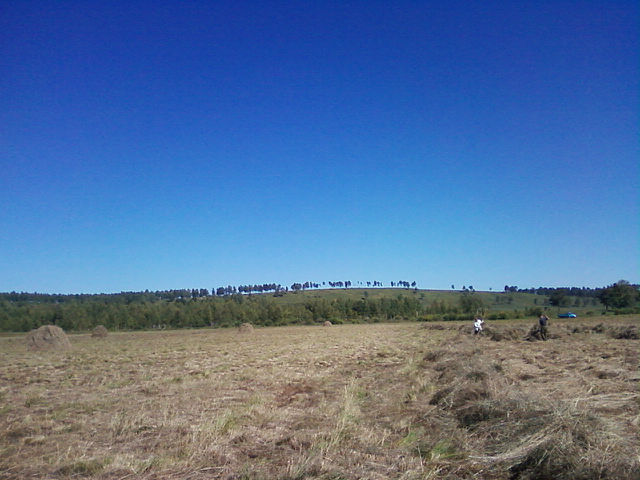 05.05.2022 г. № 24РОССИЙСКАЯ ФЕДЕРАЦИЯИРКУТСКАЯ ОБЛАСТЬЭХИРИТ- БУЛАГАТСКИЙ РАЙОНМУНИЦИПАЛЬНОЕ ОБРАЗОВАНИЕ «ЗАХАЛЬСКОЕ»АДМИНИСТРАЦИЯПОСТАНОВЛЕНИЕО ФОРМИРОВАНИИ ГРУППЫ ПРОТИВОПОЖАРНОЙ ПРОФИЛАКТИКИ НА ТЕРРИТОРИИ МО «ЗАХАЛЬСКОЕ»В соответствии со ст.ст. 19,25 Федерального закона от 21 декабря . №69 «О пожарной безопасности», Устава муниципального образования «Захальское» администрация муниципального образования «Захальское»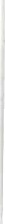 ПОСТАНОВЛЯЕТ:1. Сформировать группу противопожарной профилактики на территории муниципального образования «Захальское» в количестве 5 человек (приложение №1)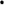 2. Утвердить Положение о группе противопожарной профилактики на территории муниципального образования «Захальское» (приложение №2).З. Опубликовать настоящее постановление в газете «Захальский Вестник» и на официальном сайте администрации МО «Захальское» в сети Интернет.4. Контроль за исполнением постановления оставляю за собой.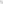 Глава муниципального образования "Захальское"                                                                         А.Н. ЧерниговПриложение №1 к постановлению администрации МО «Захальское» от 05.05.2022 г.№24Состав группы противопожарной профилактики на территории муниципального образования «Захальское»1. Чернигов Александр Николаевич — глава МО «Захальское»2. Сыроватская Татьяна Ивановна — специалист администрацииЗ. Рыжук Елена Анатольевна —  директор МКУ КИЦ МО «Захальское»4. Ермаков Василий Николаевич — водитель5. Демин Василий Борисович — член ДПДПриложение 2 к постановлению администрацииМО «Захальское» от 05.05.2022 г. №24Положение о группе пожарной профилактики на территории муниципального образования «Захальское»1. Настоящее положение разработано в соответствии с Федеральным законом от 21 декабря 1994 года №69-ФЗ «О пожарной безопасности» и определяет порядок формирования в муниципальном образовании «Захальское» группы пожарной профилактики.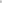 2. Группа пожарной профилактики на территории муниципального образования «Захальское» формируется при администрации муниципального образования «Захальское» на безвозмездной основе.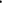 З. Формирование группы пожарной профилактики осуществляется для:а) ведения пожарно-профилактической работы;б) привлечения к делу предупреждения пожаров, гибели и травматизма людей при пожарах;в) информирования населения о мерах пожарной безопасности и обучения действиям при возникновении пожаров;г) оказания помощи пожарной охране в обеспечении соблюдения требований норм и правил пожарной безопасности в жилом секторе, а также на территориях организаций;д) решения других вопросов по обеспечению пожарной безопасности.4. В группу пожарной профилактики включаются лица, имеющие соответствующую подготовку.5. Руководство деятельностью группы пожарной профилактики осуществляется главой муниципального образования «Захальское».6. Координация и методическое сопровождение деятельности группы пожарной профилактики осуществляется органами Государственного пожарного надзора МЧС России по Эхирит- Булагатскому району.7. Материально-техническое обеспечение деятельности группы пожарной профилактики осуществляется администрацией муниципального образования «Захальское».8. Группа пожарной профилактики на территории муниципального образования «Захальское» осуществляет свою работу путём подворного обхода населения муниципального образования «Захальское», разъяснения жителям сёл муниципального образования правил соблюдения мер пожарной безопасности, вручения им буклетов и памяток о соблюдении мер пожарной безопасности, действий населения в случае возникновения пожара, а также вручения номеров телефонов, по которым необходимо звонить в случае обнаружения очагов возгорания.9. Члены группы пожарной на общих собраниях жителей сёл выступают перед населением по вопросам соблюдения мер пожарной безопасности. 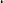 05.05.2022 г. № 23РОССИЙСКАЯ ФЕДЕРАЦИЯИРКУТСКАЯ ОБЛАСТЬЭХИРИТ-БУЛАГАТСКИЙ РАЙОНМУНИЦИПАЛЬНОЕ ОБРАЗОВАНИЕ «ЗАХАЛЬСКОЕ»АДМИНИСТРАЦИЯПОСТАНОВЛЕНИЕО ПРИСВОЕНИИ АДРЕСА В соответствии c Федеральным законом от 06.10.2003 № 131-ФЗ «Об общих принципах организации местного самоуправления в  Российской Федерации», Федеральным законом от 28.12.2013 № 443-ФЗ «О федеральной информационной адресной системе и о внесении изменений в Федеральный закон «Об общих принципах организации местного самоуправления в Российской Федерации», постановлением Правительства Российской Федерации от 19.11.2014 № 1221 «Об утверждении Правил присвоения, изменения и аннулирования адресов», п. 19 ст. 6 Устава муниципального образования "Захальское",  администрация муниципального образования «Захальское»ПОСТАНОВЛЯЕТ:Земельному участку, с кадастровым номером 85:06:040101:895, расположенному по адресу: Российская Федерация, Иркутская область, Эхирит-Булагатский муниципальный район, сельское поселение «Захальское», п. Свердлово, ул. 40 лет Победы присвоить адрес: Российская Федерация, Иркутская область, Эхирит-Булагатский муниципальный район, сельское поселение «Захальское», п. Свердлово, ул. 40 лет Победы, 1Б.Опубликовать настоящее постановление в газете «Захальский вестник» и на  официальном сайте администрации муниципального образования "Захальское" в информационно-телекоммуникационной сети "Интернет"Контроль за исполнением настоящего постановления оставляю за собой.Глава МО «Захальское»							А.Н. Чернигов05.05.2022 г. №22РОССИЙСКАЯ ФЕДЕРАЦИЯИРКУТСКАЯ ОБЛАСТЬЭХИРИТ-БУЛАГАТСКИЙ РАЙОНМУНИЦИПАЛЬНОЕ ОБРАЗОВАНИЕ «ЗАХАЛЬСКОЕ»АДМИНИСТРАЦИИПОСТАНОВЛЕНИЕО ВНЕСЕНИИ ИЗМЕНЕНИЙ В ПОСТАНОВЛЕНИЕ АДМИНИСТРАЦИИ МУНИЦИПАЛЬНОГО ОБРАЗОВАНИЯ «ЗАХАЛЬСКОЕ» ОТ 19.08.2010 Г. № 31 «О СОСТАВЕ ИНФОРМАЦИИ, ВНОСИМОЙ В МУНИЦИПАЛЬНУЮ ДОЛГОВУЮ КНИГУ, ПОРЯДКЕ И СРОКАХ ЕЕ ВНЕСЕНИЯ»                     В соответствии со статьями 120 и 121 Бюджетного кодекса Российской Федерации, Федеральным законом от 26.03.2022 № 65-ФЗ «О внесении изменений в Бюджетный кодекс Российской Федерации», Федеральным законом от 06.10.2003 № 131-ФЗ «Об общих принципах организации местного самоуправления в Российской Федерации», руководствуясь Уставом муниципального образования «Захальское», администрация муниципального образования «Захальское»:ПОСТАНАВЛЯЕТ:1. Внести в постановление администрации муниципального образования«Захальское» от 19.08.2010 № 31 «О составе информации, вносимой вмуниципальную долговую книгу, порядке и сроках ее внесения» следующиеизменения:1.1. В абзаце 4 пункта 4.1 главы IV слово «муниципальные гарантии» заменитьсловами «обязательства, вытекающих из муниципальных гарантий,»;1.2 Пункт 4.4 дополнить следующим содержанием «Информация одолговых обязательствах по муниципальным гарантиям вносится вмуниципальную долговую книгу в течение пяти рабочих дней с моментаполучения финансовым органом муниципального образования сведений офактическом возникновении (увеличении) или прекращении (уменьшении)обязательств принципала, обеспеченных муниципальной гарантией.».2. Настоящее постановление разместить на сайте администрациимуниципального образования «Захальское» и опубликовать винформационном бюллетене «Захальский вестник».3. Постановление вступает в силу после дня его официальногоопубликования.4. Контроль за исполнением настоящего постановления оставляю засобой.Глава муниципального образования «Захальское»                              А.Н. Чернигов31.05.2022 г. №17РОССИЙСКАЯ ФЕДЕРАЦИЯИРКУТСКАЯ ОБЛАСТЬЭХИРИТ-БУЛАГАТСКИЙ РАЙОНМУНИЦИПАЛЬНОЕ ОБРАЗОВАНИЕ  «ЗАХАЛЬСКОЕ»ДУМАРЕШЕНИЕ «О ВНЕСЕНИИ ИЗМЕНЕНИЙ  В РЕШЕНИЕ ДУМЫ МУНИЦИПАЛЬНОГО ОБРАЗОВАНИЯ «ЗАХАЛЬСКОЕ» №23 ОТ 25.11.2020 Г. «ОБ УСТАНОВЛЕНИИ И ВВЕДЕНИИ В ДЕЙСТВИЕ
 НА ТЕРРИТОРИИ МУНИЦИПАЛЬНОГО ОБРАЗОВАНИЯ «ЗАХАЛЬСКОЕ» НАЛОГА НА ИМУЩЕСТВО ФИЗИЧЕСКИХ ЛИЦ»Руководствуясь статьей 14  Федерального закона от 6 октября 2003 года №131-ФЗ «Об общих принципах организации местного самоуправления в Российской Федерации», главой 32 Налогового кодекса Российской Федерации, в соответствии с Уставом муниципального образования «Захальское» Дума муниципального образования «Захальское»РЕШИЛА:1. Внести изменения в решение Думы муниципального образования «Захальское» №23 от 25.11.2020 г. «Об установлении и введении в действие на территории муниципального образования «Захальское» налога на имущество физических лиц (далее - решение):1.1. В абзаце пятом пункта 2.1 Решения слова «подпункте 2 настоящего пункта» заменить словами  «пункте 2 статьи 406 Налогового кодекса Российской Федерации».1.2.  пункт 4 решения изложить в следующей редакции:4. Настоящее решение вступает в силу не ранее чем по истечении одного месяца со дня его официального опубликования, и не ранее 1-го числа очередного налогового периода, изменения, предусмотренные пунктом 2.2. настоящего Решения распространяются на правоотношения возникшие с 01.01.2019 г.2. Настоящее решение вступает в силу со дня его официального опубликования.Глава МО «Захальское»                                                   		 А.Н. Чернигов31.05.2022 г. №14Российская ФедерацияИркутская областьЭхирит-Булагатский районМуниципальное образование   «Захальское»ДУМАРЕШЕНИЕ«ОБ ИСПОЛНЕНИИ БЮДЖЕТА МУНИЦИПАЛЬНОГООБРАЗОВАНИЯ «ЗАХАЛЬСКОЕ» ЗА 2021 Г.»             В соответствии со статьей 264.6 Бюджетного Кодекса Российской Федерации, ст. 39  Положения о бюджетном процессе в муниципальном образовании «Захальское», утвержденного решением Думы МО «Захальское»  от 05.03.2013 г. № 3ДУМА РЕШИЛА:1. Утвердить отчет об исполнении бюджета муниципального образования «Захальское» за 2021 год по доходам в сумме 15 797 046,14 руб., по расходам в сумме 17 393 433,61 руб., с профицитом бюджета в сумме 1 710 139,61  руб..2. Утвердить отчет об исполнении бюджета по следующим показателям:2.1. доходы бюджета МО «Захальское» по кодам классификации доходов бюджета за 2021 год согласно приложению № 1 настоящего решения;2.2. расходы бюджета по ведомственной структуре расходов муниципального образования «Захальское» за 2021 год согласно приложению № 2 настоящего решения;2.4. расходы бюджета по разделам и подразделам классификации расходов бюджета МО «Захальское» за 2021 год согласно приложению № 3 настоящего решения;2.5. источники финансирования дефицита бюджета по кодам классификации источников финансирования дефицита бюджета МО «Захальское» в 2021 году согласно приложению № 4 настоящего решения;3. Опубликовать настоящее решение в газете «Захальский вестник».Глава МО «Захальское»                                                   А.Н.ЧерниговПОЯСНИТЕЛЬНАЯ ЗАПИСКАк отчету «Об исполнении бюджета муниципального образования «Захальское»за   2021 года     За отчетный период исполнение бюджета осуществлялось в соответствии с принятыми решениями Думы от 28 декабря 2020 г. № 25 «О бюджете  муниципального образования «Захальское» на 2021 год и на плановый период 2022 и 2023 годов».   Бюджетная политика была направлена на увеличение объема поступления собственных доходов, на оперативное осуществление финансирования, контроля за целевым использованием средств. Финансирование расходной части бюджета происходило в соответствии с лимитами бюджетных обязательств.                                           ДОХОДЫ     На 01 января 2022 года поступило доходов всего  15 797 046 рублей 14 копеек  из них  доходы ,получаемые в виде арендной платы за земельные участки аренды указанных земель- 45 508   рублей 44 копейки, доходы от реализации имущества -22 000 рублей, дотация  составила- 11 436 500 рублей ,  субвенция по первичному воинскому учету составляет- 137 300  руб. ,субсидия на реализацию мероприятий перечня проектов народных инициатив -332 700 рублей.     В  структуре собственных доходов наибольший удельный вес составляют налог на доходы физических лиц – 1 014 953  руб.16 копеек или 26 % к плану, доходы от уплаты акцизов  на топливо составило   -2 418 382 рублей 33 копеек   или  62  % к годовому плану.Налоги на имущество поступили в сумме 293 697,71  копеек. или  8  % к годовому плану, в т.ч. налог на имущество физических лиц поступил в сумме  -23 436,43 руб., земельный налог –  270 261,28 руб., единый сельскохозяйственный налог –85 204,5  рублей. Доходы получаемые в виде арендной платы составили  67 508,44 рублей или 2 % к годовому плану.                                    РАСХОДЫ           Исполнение расходной части бюджета за отчетный период составило  14 469 091,16 рублей.По   разделу  «Общегосударственные вопросы»   израсходовано  8 610 226,95  рублей  .На выплату заработной   платы и начислений  на  нее  направлено 7 123 063,19  рублей .    На материальные    затраты    было израсходовано    626 059,56  рублей,   оплачены    расходы   по   приобретению   ГСМ на сумму 280 000 рублей,     канцелярских      товаров   , электротоваров, полиграфические услуги,бурение скважины   и    автозапчасти на машины- 346 884,90 рублей,     услуги связи- ;электроэнергия -559 932,5 рублей. По  прочим-276 901,61 рубль: услуги  (консультационные услуги по программе «1С», приобретение бланков, печать газеты «Захальский вестник»,обновление техн.базы  по «Касперскому», по программе ВИР,ТЕНЗОР,РЦИТ, оплата  услуг по договору) – 40 587 , оплата юристу и условно -осужденным по договору составила 35 064 рублей; уплата транспортного и земельного налогов составило   7 143,16 рублей.            По разделу «Осуществление полномочий по первичному воинскому учету» -137 300 руб. на оплату труда и начислений на нее- 95 776 , на услуги связи  израсходовано 0 рублей,  на транспортные  расходы и канцтовары    0 рублей, приобретение шкафа 12 600 рубля.                          По разделу «Муниципальная целевая программа "Развитие автомобильных дорог общего пользования местного значения МО "Захальское"на 2016 -2020 гг.", запланировано на 2021 год 3 037 115,05 рублей,  Поступило на 01.09. 2021 год – 1 759 487,59 рублей.  Израсходовано в  2021 году   812 634,62 рублей : на   гравирование дороги в д.Еловка ул.Юбилейная- 590 559 рублей,; на   гравирование дороги в д.Мурино  ул.им.Ф.И.Яцун – 74 820 рублей, приобретены дорожные знаки  на сумму 116 655,62 рубля, ножи для грейдерования -30 600 рублей. Межбюджетные трансферты из бюджетов поселений бюджету муниципального района отправлено   району 41040 рублей-15 000 КСП, внутренний муниципальный финансовый контроль -26 040 рублей.                   По разделу  « Мероприятия народные инициативы»    - было выделено 332 700 рублей   .Эта сумма была   использована  по договору- на приобретение столбиков, пиломатериала и ограждение кладбища  .                  По разделу  « Другие вопросы в сфере жилищно-коммунального комплекса» израсходовано 232 639,22 рублей: установка кабинки для корта на сумму 55 200 рублей;99 000 рублей ограждение кладбища по договору,67 800 рублей –оплатили светильники.      Финансирование по разделу «Культура, кинематография и средства массовой информации» произведено  на сумму  4 295 760,37 рублей . На выплату заработной  платы и начислений на нее направлено 3 205 399,03 рублей , по  договору – 996 200  рублей ,техническое обслуживание АПС – 24 000 рублей,68 300 кабинка из ветро-влаго  защитного профлиста ,покупка телевизора ЛЕД на сумму 11 999 рублей,12 200 рублей приобретение подарков на Новый год.   На основании распоряжения №2 от 17.01.2022г.принято к учету приобретение прав пользования  НМА (111.60-106.60) инв.№ 01.012021202100001-1С Бухгалтерия  гос . учреждения.31.05.2022 г. №15РОССИЙСКАЯ ФЕДЕРАЦИЯИРКУТСКАЯ ОБЛАСТЬЭХИРИТ-БУЛАГАТСКИЙ РАЙОНМУНИЦИПАЛЬНОЕ ОБРАЗОВАНИЕ «ЗАХАЛЬСКОЕ»ДУМАРЕШЕНИЕ«О ВНЕСЕНИИ ИЗМЕНЕНИЙ В РЕШЕНИЕДУМЫ МО «ЗАХАЛЬСКОЕ» ОТ 29.12.2021 Г.№28 «О БЮДЖЕТE МО «ЗАХАЛЬСКОЕ» НА .И ПЛАНОВЫЙ ПЕРИОД 2023-2024 ГГ.»Руководствуясь Бюджетным кодексом РФ, Федеральным законом 131-ФЗ от 06.10.2003г. "ОБ организации общих принципов местного самоуправления в РФ", в соответствии с Уставом МО "Захальское", Дума муниципального образования "Захальское"РЕШИЛА:1. Внести изменения в решение Думы от 29.12.2021 г. №28:1.1 Пункт 1 изложить в следующей редакции: «Утвердить основные характеристики бюджета муниципального образования «Захальское» на 2022 год по расходам в сумме 17236202,59 рублей и доходам в сумме 14192 950 рублей, в том числе безвозмездные поступления из областного и районного бюджета в сумме 10383 500 рублей.Установить предельный размер дефицита бюджета в сумме 3043252,59 тыс. рублей.1.2. Пункт 3 утвердить распределение доходов муниципального образования на . согласно приложению №1.1.3. Пункт 6 утвердить расходы бюджета муниципального образования на 2022 год по разделам, подразделам ,целевым статьям расходов ,видам расходов функциональной классификации расходов бюджета РФ согласно приложению 4.2. Опубликовать данное решение Думы в газете "Захальский Вестник"Глава муниципального образования "Захальское"                                                                                    А Н.ЧерниговПояснительная запискак решению Думы МО «Захальское»«О внесении изменений в бюджет МО «Захальское» на .От 31.05.2022 г. №15Внесение изменений в бюджет МО «Захальское» на . производится в соответствии с бюджетным законодательством и нормативно-правовыми актами муниципального образования «Захальское»В бюджет МО «Захальское» вносятся следующие измененияпо доходам:-в связи с увеличением дотации бюджетам сельских поселений на поддержку мер по обеспечению сбалансированности бюджетов, по коду 030 2 02 15002 10 0000150 на 549 000 рублей;по расходам:в связи с увеличением доходной части увеличиваются расходы:-по разделу «Функционирование Правительства Российской Федерации, высших исполнительных органов государственной власти субъектов Российской Федерации, местных администраций»026 0104 91 102 90120 244– 349 000 руб.-по разделу « Благоустройство»026 0503 9150790210 244– 200 000 руб.Приложение №1"О бюджете муниципального образования"Захальское" на 2022 год и плановыйпериод 2023 -2024 гг"Решение Думы №15 от 31.05.2022 г.Доходы бюджета МО "Захальское" на 2022 год и плановый период 2023 -2024 гг.Приложение №4к решению Думы №15 от 31.05.2022 гО бюджете муниципального образования Захальское"на . и плановый период 2023-2024 гг"ВЕДОМСТВЕННАЯ СТРУКТУРА РАСХОДОВ БЮДЖЕТА МУНИЦИПАЛЬНОГО ОБРАЗОВАНИЯ "ЗАХАЛЬСКОЕ" НА .И ПЛАНОВЫЙ ПЕРИОД 2023-2024 Гг.31.05.2022 г. №16РОССИЙСКАЯ ФЕДЕРАЦИЯИРКУТСКАЯ ОБЛАСТЬЭХИРИТ-БУЛАГАТСКИЙ РАЙОНМУНИЦИПАЛЬНОЕ ОБРАЗОВАНИЕ «ЗАХАЛЬСКОЕ»ДУМАРЕШЕНИЕО ПОРЯДКЕ ПРОВЕДЕНИЯ ЭКСПЕРТИЗЫ МУНИЦИПАЛЬНЫХ НОРМАТИВНЫХ ПРАВОВЫХ АКТОВ МУНИЦИПАЛЬНОГО ОБРАЗОВАНИЯ «ЗАХАЛЬСКОЕ», ЗАТРАГИВАЮЩИХ ВОПРОСЫ ОСУЩЕСТВЛЕНИЯ ПРЕДПРИНИМАТЕЛЬСКОЙ И ИНВЕСТИЦИОННОЙ ДЕЯТЕЛЬНОСТИВ соответствии с Федеральным законом от 6 октября 2003 года
№131-ФЗ «Об общих принципах организации местного самоуправления в Российской Федерации», Законом Иркутской области от 11 июня 2014 года №71-ОЗ «О проведении оценки регулирующего воздействия проектов муниципальных нормативных правовых актов и экспертизы муниципальных нормативных правовых актов», руководствуясь Уставом муниципального образования «Захальское», Дума муниципального образования «Захальское»РЕШИЛА:1. Утвердить Порядок проведения экспертизы муниципальных нормативных правовых актов муниципального образования «Захальское», затрагивающих вопросы осуществления предпринимательской и инвестиционной деятельности (приложение №1).2. Настоящее решение вступает в силу после дня его официального опубликования.Глава муниципального образования «Захальское» 			                                                    А.Н.ЧерниговПриложение №1 к решению Думы муниципального образования «Захальское»№16 от «31» мая 2022 г.ПОРЯДОКПРОВЕДЕНИЯ ЭКСПЕРТИЗЫ МУНИЦИПАЛЬНЫХ НОРМАТИВНЫХ ПРАВОВЫХ АКТОВ МУНИЦИПАЛЬНОГО ОБРАЗОВАНИЯ «ЗАХАЛЬСКОЕ», ЗАТРАГИВАЮЩИХ ВОПРОСЫ ОСУЩЕСТВЛЕНИЯ ПРЕДПРИНИМАТЕЛЬСКОЙ
И ИНВЕСТИЦИОННОЙ ДЕЯТЕЛЬНОСТИГлава 1. Общие положения1. Настоящим Порядком определяется порядок проведения экспертизы муниципальных нормативных правовых актов муниципального образования «Захальское» (далее – муниципальное образование), затрагивающих вопросы осуществления предпринимательской и инвестиционной деятельности (далее – муниципальные нормативные правовые акты).2. В настоящем Порядке используются следующие понятия:1) уполномоченный орган – администрация муниципального образования «Захальское»;2) отраслевой орган – структурное подразделение или должностное лицо в органе местного самоуправления муниципального образования, к полномочиям которого относится регулируемая муниципальным нормативным правовым актом сфера общественных отношений;3) представители предпринимательского сообщества – субъекты предпринимательской и инвестиционной деятельности, их ассоциации и союзы;4) официальный сайт – раздел официального сайта органов местного самоуправления муниципального образования в информационно-телекоммуникационной сети «Интернет», расположенный по адресу http://zahalskoe.ehirit.ru и предназначенный для размещения сведений о проведении экспертизы муниципальных нормативных правовых актов;5) публичные консультации – открытое обсуждение, проводимое уполномоченным органом в ходе проведения экспертизы муниципального правового акта во взаимодействии с отраслевым органом и представителями предпринимательского сообщества.Глава 2. Порядок планирования проведения экспертизы
муниципальных нормативных правовых актов3. Экспертиза муниципальных нормативных правовых актов осуществляется уполномоченным органом в соответствии с ежегодным планом проведения экспертизы муниципальных нормативных правовых актов (далее – План).4. Муниципальный нормативный правовой акт включается в План при наличии сведений, указывающих, что положения данного муниципального нормативного правового акта могут создавать условия, необоснованно затрудняющие осуществление предпринимательской и инвестиционной деятельности, полученных в результате рассмотрения предложений о проведении экспертизы муниципальных нормативных правовых актов или самостоятельно выявленных уполномоченным органом в связи с осуществлением функций по правовому регулированию в установленной сфере деятельности.5. Формирование Плана осуществляется уполномоченным органом с учетом предложений, поступивших в том числе от:1) органов местного самоуправления и их должностных лиц;2) органов государственной власти, иных государственных органов и их должностных лиц;3) представителей предпринимательского сообщества;4) научно-исследовательских, общественных и иных организаций.6. Предложения о включении муниципальных нормативных правовых актов в План, предусмотренные пунктом 5 настоящего Порядка, принимаются в срок до 25 ноября года, предшествующего плановому.7. До включения в План уполномоченный орган запрашивает мнение о необходимости проведения экспертизы рассматриваемых муниципальных нормативных правовых актов с учетом сложившейся правоприменительной практики у некоммерческих организаций, целью деятельности которых является защита и представление интересов субъектов предпринимательской и инвестиционной деятельности.8. План утверждается распоряжением главы муниципального образования «Захальское» на один год в срок до 31 декабря года, предшествующего плановому.9. В течение 10 рабочих дней со дня утверждения План размещается уполномоченным органом на официальном сайте.10. Внесение изменений в План осуществляется уполномоченным органом в случае:1) признания муниципального нормативного правового акта, включенного в План, утратившим силу либо его отмены;2) поступления предложений о внесении дополнений в План от лиц, указанных в пункте 5 настоящего Порядка.11. Внесение изменений в План осуществляется в течение 10 рабочих дней со дня возникновения оснований, указанных в подпунктах 1, 2 пункта 10 настоящего Порядка, при соблюдении условия, предусмотренного пунктом 4 настоящего Порядка.12. В Плане для каждого муниципального нормативного правового акта предусматривается срок проведения его экспертизы, который не должен превышать трех месяцев.Глава 3. Порядок проведения экспертизы
муниципального нормативного правового акта13. При проведении экспертизы муниципального нормативного правового акта:1) проводятся публичные консультации по муниципальному нормативному правовому акту;2) рассматриваются замечания, предложения, рекомендации, сведения (расчеты, обоснования), информационно-аналитические материалы, поступившие в ходе публичных консультаций;3) проводится анализ положений муниципального нормативного правового акта во взаимосвязи с их фактической реализацией, учитывается их соответствие принципам правового регулирования, установленным законодательством;4) определяются характер и степень воздействия положений муниципального нормативного правового акта на регулируемые отношения в сфере предпринимательской и инвестиционной деятельности;5) устанавливается наличие или отсутствие затруднений в осуществлении предпринимательской и инвестиционной деятельности, вызванных применением положений муниципального нормативного правового акта, а также их обоснованность и целесообразность для целей регулирования соответствующих отношений.14. Уполномоченный орган в день начала проведения экспертизы муниципального нормативного правового акта, установленного Планом, запрашивает у отраслевого органа материалы, необходимые для проведения указанной экспертизы, содержащие сведения (расчеты, обоснования), на которых основывается необходимость регулирования соответствующих общественных отношений, и устанавливает срок для их представления, не превышающий 10 рабочих дней со дня начала проведения экспертизы муниципального нормативного правового акта, установленного Планом.В случае, если материалы не представлены в установленный срок, сведения об этом указываются в тексте заключения об экспертизе муниципального нормативного правового акта (далее – заключение).15. Уведомление о проведении публичных консультаций размещается уполномоченным органом на официальном сайте в течение 3 рабочих дней со дня начала проведения экспертизы муниципального нормативного правового акта, установленного Планом. Уведомление о проведении экспертизы муниципального нормативного правового акта должно содержать указание на даты начала и окончания публичных консультаций, а также реквизиты и полный текст муниципального нормативного правового акта, подлежащего экспертизе, с учетом внесенных в него изменений (при их наличии).16. Одновременно с размещением уведомления о проведении публичных консультаций на официальном сайте уполномоченный орган начинает публичные консультации по муниципальному нормативному правовому акту.17. Срок проведения публичных консультаций не может составлять менее 15 календарных дней и не может превышать 30 календарных дней со дня размещения уведомления о проведении публичных консультаций на официальном сайте.18. Уполномоченный орган в течение 5 рабочих дней со дня окончания публичных консультаций составляет отчет по результатам проведенных публичных консультаций.19. В течение 5 рабочих дней со дня составления отчета по результатам проведенных публичных консультаций уполномоченный орган составляет проект заключения по форме, согласно приложению к настоящему Порядку.20. Проект заключения в течение одного рабочего дня со дня его составления направляется отраслевому органу, а также представителям предпринимательского сообщества с указанием срока окончания направления ими в уполномоченный орган замечаний и предложений.21. Поступившие замечания и предложения рассматриваются уполномоченным органом в течение 10 рабочих дней со дня окончания приема предложений.Доработанный проект заключения подписывается руководителем уполномоченного органа или уполномоченным им лицом не позднее дня окончания проведения экспертизы муниципального нормативного правового акта, установленного Планом.22. Заключение в течение одного рабочего дня, следующего за днем его подписания, направляется лицу, обратившемуся с предложением о проведении экспертизы данного муниципального нормативного правового акта, а также отраслевому органу.23. Заключение публикуется уполномоченным органом на официальном сайте в течение 3 рабочих дней со дня его подписания.24. В случае выявления в ходе проведения экспертизы в муниципальном нормативном правовом акте положений, необоснованно затрудняющих осуществление предпринимательской и инвестиционной деятельности, уполномоченный орган в течение 3 календарных дней со дня подписания заключения вносит отраслевому органу предложение об отмене или изменении муниципального нормативного правового акта или его отдельных положений, необоснованно затрудняющих ведение предпринимательской и инвестиционной деятельности.Приложениек Порядку проведения экспертизы муниципальных нормативных правовых актов муниципального образования «Захальское», затрагивающих вопросы осуществления предпринимательской и инвестиционной деятельностиЗАКЛЮЧЕНИЕэкспертизы муниципального нормативного правового актаАдминистрация муниципального образования «Захальское» ______________________________________________________________________Реквизиты муниципального нормативного правового акта, в отношении которого проведена экспертиза: __________________________________________Настоящее заключение подготовлено ________________________________                                                                                  (впервые/повторно)______________________________________________________________________(информация о предшествующей подготовке заключения
об экспертизе муниципального нормативного правового акта)Публичные консультации проведены в сроки:с __________________________________          по ____________________________.   (срок начала публичного обсуждения)      (срок окончания публичного обсуждения)   Информация об экспертизе муниципального нормативного правового акта размещена в информационно-телекоммуникационной сети «Интернет» по адресу: ____________________________________________________________________________.    На основе проведенной экспертизы муниципального нормативного правового акта сделаны следующие выводы:______________________________________________________________________ ______________________________________________________________________ (вывод о наличии либо отсутствии положений необоснованно затрудняющихосуществление предпринимательской и инвестиционной деятельности)31.05.2022 г. №18РОССИЙСКАЯ ФЕДЕРАЦИЯИРКУТСКАЯ ОБЛАСТЬЭХИРИТ-БУЛАГАТСКИЙ РАЙОНМУНИЦИПАЛЬНОЕ ОБРАЗОВАНИЕ  «ЗАХАЛЬСКОЕ»ДУМАРЕШЕНИЕ «О ВНЕСЕНИИ ИЗМЕНЕНИЙ  В РЕШЕНИЕ ДУМЫ МУНИЦИПАЛЬНОГО ОБРАЗОВАНИЯ «ЗАХАЛЬСКОЕ» №18 ОТ 30.09.2020 Г. «ОБ УТВЕРЖДЕНИИ ПОРЯДКА размещения сведений о доходах, расходах, об имуществе и обязательствах имущественного характера Главы муниципального образования «Захальское» и членов его семьи в информационно-телекоммуникационной сети «Интернет» на официальнОМ сайтЕ Администрации муниципального образования «Захальское» и представления указанных сведений средствам массовой информации для опубликования»В соответствии с Федеральным законом от 25 декабря 2008 года №273-ФЗ «О противодействии коррупции», Федеральным законом от 3 декабря 2012 года №230-ФЗ «О контроле за соответствием расходов лиц, замещающих государственные должности, и иных лиц их доходам», Указом Президента Российской Федерации от 8 июля 2013 года №613 «Вопросы противодействия коррупции», руководствуясь Уставом муниципального образования «Захальское», Дума муниципального образования «Захальское»РЕШИЛА:1. Внести изменения в решение Думы муниципального образования «Захальское» №18 от 30.09.2020 г. «Об утверждении порядка размещения сведений о доходах, расходах, об имуществе и обязательствах имущественного характера главы муниципального образования «захальское» и членов его семьи в информационно-телекоммуникационной сети «интернет» на официальном сайте администрации муниципального образования «захальское» и представления указанных сведений средствам массовой информации для опубликования»Подпункт «г», пункта 2 Порядка изложить в новой редакции:г) сведения об источниках получения средств, за счет которых совершены сделки (совершена сделка) по приобретению земельного участка, другого объекта недвижимого имущества, транспортного средства, ценных бумаг (долей участия, паев в уставных (складочных) капиталах организаций), цифровых финансовых активов, цифровой валюты, если общая сумма таких сделок (сумма такой сделки) превышает общий доход служащего (работника) и его супруги (супруга) за три последних года, предшествующих отчетному периоду.1.2. В пунктах 3,4,6 слова «официальных сайтах» заменить словами «официальном сайте»2. Опубликовать настоящее решение в газете «Захальский Вестник» и разместить на официальном сайте администрации муниципального образования «Захальское» в информационно-телекоммуникационной сети «Интернет».3. Настоящее решение вступает в силу через десять календарных дней после дня его официального опубликования.Глава муниципального образования «Захальское»				       			А.Н. Чернигов31.05.2022 г. №19РОССИЙСКАЯ ФЕДЕРАЦИЯИРКУТСКАЯ ОБЛАСТЬЭХИРИТ-БУЛАГАТСКИЙ РАЙОНМУНИЦИПАЛЬНОЕ ОБРАЗОВАНИЕ «ЗАХАЛЬСКОЕ»ДУМАРЕШЕНИЕ ОБ УТВЕРЖДЕНИИ ПРАВИЛ БЛАГОУСТРОЙСТВА И ОЗЕЛЕНЕНИЯ ТЕРРИТОРИИ  МУНИЦИПАЛЬНОГО ОБРАЗОВАНИЯ «ЗАХАЛЬСКОЕ»Руководствуюсь пунктом 19 части 1 статьи 14 Федерального закона от 06.10.2003 №131 – ФЗ «Об общих принципах организации местного самоуправления в Российской Федерации», Уставом муниципального образования «Захальское», Дума муниципального образования «Захальское»РЕШИЛА:1. Утвердить Правила благоустройства и озеленения территории муниципального образования «Захальское» согласно приложению к настоящему решению.2. Признать утратившими силу: Решение Думы муниципального образования «Захальское»   от 27 декабря 2019 г. №34 «Об утверждении Правил благоустройства на территории муниципального образования « «Захальское»»;3. Опубликовать настоящее решение в газете «Захальский вестник» и разместить на официальном сайте администрации муниципального образования «Захальское» в информационно-коммуникационной сети «Интернет».4. Настоящее решение вступает в законную силу со дня официального опубликования.Глава муниципальногообразования  «Захальское»						А.Н. ЧерниговПриложение к решению Думымуниципального  «Захальское»от 31.05.2022 №19Правила благоустройства и озеленения территории муниципального образования « «Захальское»»1. Общие положение1.1. Настоящие Правила благоустройства и озеленения населенных пунктов  муниципального образования «Захальское» (далее – Правила) разработаны в соответствии с действующим законодательством Российской Федерации и Иркутской области в целях повышения уровня благоустройства и озеленения территорий населенных пунктов.1.2. Настоящие Правила обязательны для исполнения при осуществлении деятельности по благоустройству, включая разработку проектной документации по благоустройству территорий, выполнение мероприятий по благоустройству территорий и содержание объектов благоустройства.1.3. Правила регулируют вопросы организации по благоустройству и санитарному содержанию территории сельского поселения (автодорог, улицах, бульварах, в парках, скверах, внутриквартальных поездах, на рынках, пляжах, незастроенных территориях, в полосах отчуждения железных дорог, а также в местах расположения инженерных сооружениях и в других местах). 1.4. Для целей настоящих Правил к объектам благоустройства относятся территории различного функционального назначения, на которых осуществляется деятельность по благоустройству, в том числе:- территории общего пользования (в том числе площади, улицы, переулки, проезды, набережные, береговые полосы водных объектов общего пользования, скверы, бульвары, парки и другие территории, которыми беспрепятственно пользуется неограниченный круг лиц) (далее - общественные территории);- территории, прилегающие к жилым  домам, с расположенными на них объектами, предназначенными для обслуживания и эксплуатации таких домов, и элементами благоустройства этих территорий, в том числе парковками (парковочными местами), тротуарами и автомобильными дорогами, включая автомобильные дороги, образующие проезды к территориям, прилегающим к  жилым домам (далее - дворовые территории);- детские игровые и детские спортивные площадки;- велокоммуникации (в том числе велопешеходные и велосипедные дорожки, тропы, аллеи, полосы для движения велосипедного транспорта);- пешеходные коммуникации (в том числе пешеходные тротуары, дорожки, тропы, аллеи, эспланады, мосты, пешеходные улицы и зоны);- места размещения нестационарных торговых объектов;- проезды, не являющиеся элементами поперечного профиля улиц и дорог (в том числе местные, внутридворовые проезды, проезды хозяйственные, для автомобилей скорой помощи, пожарных, аварийных служб, проезды на площадках, а также проезды, обеспечивающие возможность въезда-съезда транспортных средств на улицу или дорогу с пересекаемых или примыкающих улиц или дорог и с прилегающих территорий);- кладбища и мемориальные зоны;- площадки пикниковые, барбекю, танцевальные, для отдыха и досуга, проведения массовых мероприятий, запуска фейерверков, размещения аттракционов, средств информации;- зоны транспортных, инженерных коммуникаций;- водоохранные зоны;- площадки для выгула и дрессировки животных;- контейнерные площадки и площадки для складирования отдельных групп коммунальных отходов;- другие территории муниципального образования.К элементам благоустройства в настоящих Правилах относятся:декоративные, технические, планировочные, конструктивные устройства, элементы озеленения, различные виды оборудования и оформления, в том числе фасадов зданий, строений, сооружений, малые архитектурные формы (далее - МАФ), некапитальные нестационарные строения и сооружения, информационные щиты и указатели, применяемые как составные части благоустройства территории: - внешние поверхности зданий, строений, сооружений (в том числе декоративные, технические, планировочные, конструктивные устройства, различные виды оборудования и оформления, изображения, архитектурно-строительные изделия и иной декор, оконные и дверные проемы, витражи, витрины, козырьки, навесы, тамбуры, входные площадки, лестницы, пандусы, ограждения и перила, балконы, лоджии, входные группы, цоколи, террасы, веранды и иные элементы, иные внешние поверхности фасадов, крыш);- элементы сопряжения покрытий (в том числе бортовые камни, бордюры, линейные разделители, садовые борта, подпорные стенки, мостики, лестницы, пандусы);- элементы сохранения и защиты корневой системы элементов озеленения (в том числе прикопы, приствольные лунки, приствольные решетки, защитные приствольные ограждения);- ограждения, ограждающие устройства, ограждающие элементы, придорожные экраны;- въездные группы;- система наружного освещения (в том числе утилитарное наружное освещение, архитектурно-художественное освещение, праздничное освещение (иллюминация), элементы освещения (в том числе источники света, осветительные приборы и установки наружного освещения всех видов, включая уличные, архитектурные, рекламные, витринные, опоры освещения, тросы, кронштейны, включая оборудование для управления наружным освещением);- водные устройства (в том числе питьевые фонтанчики, фонтаны, искусственные декоративные водопады);- плавучие домики для птиц, скворечники, кормушки, голубятни;- уличное коммунально-бытовое и техническое оборудование (в том числе урны, люки смотровых колодцев, подъемные платформы);- детское игровое, спортивно-развивающее и спортивное оборудование, в том числе инклюзивное спортивно-развивающее и инклюзивное спортивное оборудование;- остановочные павильоны;- сезонные (летние) кафе;- рекламные конструкции;- праздничное оформление.1.5. В целях настоящих Правил используются следующие основные понятия:- благоустройство - достигнутый уровень потребительских свойств территории населенных пунктов, а также деятельность по поддержанию и улучшению потребительских свойств территории поселения, осуществляемая в целях ее приведения в состояние, пригодное для строительства и иного использования, создания здоровых, удобных и культурных условий жизни населения;- проект благоустройства - документ, регламентирующий объем работ по благоустройству и озеленению территории, закрепленной за конкретным зданием на территории поселения;- объект благоустройства - естественный или искусственный материальный объект (совокупность материальных объектов), состояние которого может быть оценено с точки зрения соблюдения установленных норм и правил проектирования, сооружения и содержания объектов, и определяющий степень комфортности и безопасности использования и общий эстетический уровень места своего расположения, а также земельный участок в установленных границах землепользования;- владелец объекта благоустройства - физическое или юридическое лицо, которому объект благоустройства принадлежит на праве собственности, хозяйственного ведения, оперативного управления, аренды или на других основаниях;- зеленый фонд поселения - система озелененных земельных участков в черте населенного пункта (сельского поселения);- объект озеленения - определенный земельный участок, предназначенный для нового озеленения или уже озелененный, на котором предполагается реконструкция, проведение капитального или текущего ремонта зеленого фонда;- озелененный земельный участок - совокупность древесно-кустарниковых, травянистых и цветочных растений, а также почвенного покрова, как естественного, так и искусственного происхождения, занимающая определенную площадь;- озелененные земельные участки общего пользования - территории зеленого фонда, используемые для рекреации и организуемые в соответствии с планировочной структурой поселения;- озелененные земельные участки ограниченного пользования - озелененные земельные участки границ жилой, гражданской, промышленной застройки, предприятий и организаций обслуживания населения и здравоохранения, науки, культуры, образования, территорий оздоровительных учреждений, рассчитанные для использования определенными группами населения;- озелененные земельные участки специального назначения - озелененные земельные участки санитарно-защитных, водоохранных, защитно-мелиоративных, противопожарных зон, кладбищ, насаждения вдоль автомобильных и железных дорог, питомники, цветочно-оранжерейные хозяйства;- архитектурно-планировочное задание - документы, выдаваемые отделом архитектуры и градостроительства администрации района, определяющие порядок использования и содержания территории, передаваемой в пользование;- паспорт на размещение знаково-информационных систем - перечень проектных материалов, необходимых для согласования и получения разрешения на размещение знаково-информационных систем;- паспорт на размещение наружной рекламы - перечень проектных материалов, необходимых для согласования места размещения, типа рекламы и получения разрешения на ее распространение;- паспорт внешней отделки - документ, регламентирующий цветовое решение и материалы отделки фасадов зданий и сооружений, расположенных на  территориях населенных пунктов;- паспорт на временное размещение объекта - документ, регламентирующий место установки, условия и сроки эксплуатации объекта;- территория санитарного содержания - земельный участок, закрепляемый администрацией поселения за владельцами объектов благоустройства по соглашению, исходя из местных условий;- урна для мусора - малая емкость для сбора и временного хранения мусора, изготовленная из пожаробезопасного материала по проекту, согласованному с отделом архитектуры и градостроительства;- паспорт благоустройства дворовой территории - документ установленной формы, содержащий инвентаризационные данные о дворовой территории и расположенных на ней элементах благоустройства, оценку текущего состояния и определение работ по благоустройству;- паспорт благоустройства общественной территории - документ установленной формы, содержащий инвентаризационные данные об общественной территории и расположенных на ней элементах благоустройства, оценку текущего состояния и определение работ по благоустройству;-паспорт благоустройства индивидуального жилого дома и земельного участка, предоставленного для его размещения, - документ установленной формы, содержащий инвентаризационные данные об индивидуальном жилом доме и земельном участке с расположенными на нем элементами благоустройства, оценку текущего состояния и определение работ по благоустройству;- средства размещения информации - конструкции, сооружения, технические приспособления, художественные элементы и другие носители, предназначенные для распространения информации, за исключением рекламных конструкций;- рекламные конструкции - технические средства стабильного территориального размещения, монтируемые и располагаемые на внешних стенах, крышах и иных конструктивных элементах зданий, строений, сооружений или вне их, установка и эксплуатация которых осуществляется в порядке, определенном Федеральным законом от 13.03.2006 № 38-ФЗ «О рекламе»;- фасад - наружная вертикальная поверхность здания, строения, сооружения, нестационарного торгового объекта. В зависимости от типа сооружения и формы его плана, местоположения различают лицевой (фасад, находящийся на линии застройки либо визуально связанный с открытыми пространствами) и дворовый (фасад, находящийся вне линии застройки и визуально не связанный с открытыми  пространствами) фасады;- информационная конструкция - элемент благоустройства, выполняющий функцию информирования населения  муниципального образования «Захальское», соответствующий требованиям настоящих Правил;В целях настоящих Правил к информационным конструкциям не относятся рекламные конструкции, установка и эксплуатация которых осуществляется в порядке, определенном Федеральным законом от 13.03.2006 № 38-ФЗ «О рекламе».- вывеска - информационная конструкция, содержащая сведения, предусмотренные пунктом 1 статьи 9 Закона Российской Федерации от 07.02.1992 № 2300-1 «О защите прав потребителей»;- фасадная конструкция - информационная конструкция, размещаемая на фасаде зданий (помещений), строений, сооружений в пределах границ объекта, занимаемого хозяйствующим субъектом, и содержащая сведения о коммерческом обозначении, торговой марке (логотипе), виде деятельности;- световое оборудование - оборудование, основной функцией которого является генерирование и/или регулирование, и/или распределение оптического излучения, создаваемого лампами накаливания, разрядными лампами или светодиодами;- исправное состояние фасада - категория технического состояния фасада, характеризующаяся отсутствием дефектов и повреждений, влияющих на снижение несущей способности и эксплуатационной пригодности;- колонна - архитектурно-обработанная круглая в сечении вертикальная опора, элемент несущей конструкции зданий, строений, сооружений;- полуколонна - колонна, наполовину утопленная в стене;- портал - архитектурно оформленный вход в здание;- карниз - горизонтальный выступ на стене, поддерживающий крышу (покрытие) здания и защищающий стену от стекающей воды, имеющий также декоративное значение;- пилон - массивные столбы, служащие опорой арок, перекрытий, либо стоящие по сторонам входов или въездов;- пилястр - плоский вертикальный выступ прямоугольного сечения на поверхности стены или столба;- лепнина - рельефные украшения (фигурные и орнаментальные) на фасадах зданий, строений, сооружений, отлитые или отпрессованные из гипса, штукатурки, бетона или других материалов;- консольная информационная конструкция - информационная конструкция, устанавливаемая под прямым углом к наружной вертикальной поверхности здания, строения, сооружения;- витринная информационная конструкция - информационная конструкция в виде тонких световых панелей или композиций из объемных световых элементов, размещаемая с внутренней стороны остекления витрины, оконного проема, витража;- подложка - непрозрачная основа для крепления световых объемных элементов фасадных информационных конструкций;- информационное поле - часть информационной конструкции, предназначенная непосредственно для передачи информации;- фриз - декоративная композиция в виде горизонтальной полосы или ленты, увенчивающей или обрамляющей ту или иную часть здания, строения, сооружения, нестационарного торгового объекта;- архитектурно-художественная подсветка - освещение фасадов зданий, строений, сооружений, нестационарных торговых объектов, произведений монументального искусства для выявления их архитектурно-художественных особенностей и эстетической выразительности;- декоративная подсветка - художественно-декоративное оформление светом элементов ландшафта, водоемов, фонтанов и малых архитектурных форм, а также участков территорий парков, скверов, набережных, площадей и общественных зданий различного назначения, которое может выполняться с использованием различных светильников, светодиодных гирлянд, сетей, гибкого шнура, лазерных проекторов;- проекционная подсветка - создание 3D-световых изображений на плоскости, поверхности при помощи уличного проектора (проекторов);- светящийся фасад - выделение светопропускающего (остекленного) фасада с помощью осветительных приборов, установленных внутри здания и направленных на стекло;- зона охраны объектов культурного наследия - территория, в пределах которой в целях обеспечения сохранности объекта культурного наследия в его историческом ландшафтном окружении устанавливается особый режим использования земель и земельных участков, ограничивающий хозяйственную деятельность и запрещающий строительство, за исключением применения специальных мер, направленных на сохранение и регенерацию историко-градостроительной или природной среды объекта культурного наследия;- объекты культурного наследия (памятники истории и культуры) народов Российской Федерации - объекты недвижимого имущества (включая объекты археологического наследия) и иные объекты с исторически связанными с ними территориями, произведениями живописи, скульптуры, декоративно-прикладного искусства, объектами науки и техники и иными предметами материальной культуры, возникшие в результате исторических событий, представляющие собой ценность с точки зрения истории, археологии, архитектуры, градостроительства, искусства, науки и техники, эстетики, этнологии или антропологии, социальной культуры и являющиеся свидетельством эпох и цивилизаций, подлинными источниками информации о зарождении и развитии культуры;- объекты религиозного назначения - здания, сооружения, помещения, монастырские, храмовые и (или) иные культовые комплексы, построенные или перепрофилированные (целевое назначение которых изменено) для осуществления и (или) обеспечения таких видов деятельности религиозных организаций, как совершение богослужений, других религиозных обрядов и церемоний, проведение молитвенных и религиозных собраний, обучение религии, профессиональное религиозное образование, монашеская жизнедеятельность, религиозное почитание (паломничество);- архитектурно-художественная концепция - упорядоченное комплексное размещение информационных конструкций на фасадах зданий, строений, сооружений нескольких организаций, находящихся в одном здании, строении, сооружении;- хозяйствующий субъект - коммерческая организация, некоммерческая организация, осуществляющая деятельность, приносящую ей доход, индивидуальный предприниматель, иное физическое лицо, не зарегистрированное в качестве индивидуального предпринимателя, но осуществляющее профессиональную деятельность, приносящую доход, в соответствии с федеральными законами на основании государственной регистрации и (или) лицензии, а также в силу членства в саморегулируемой организации.1.6. Настоящие правила определяют отношения в области обеспечения физическими лицами, юридическими лицами всех форм собственности, предпринимателями без образования юридического лица рационального, бережного использования и содержания территорий, а также объектов движимого и недвижимого имущества на территории сельского поселения и направлены на создание благоприятной жизни и здоровья людей. К основным задачам Правил относятся:а) формирование комфортной, современной  среды на территории муниципального образования;б) обеспечение и повышение комфортности условий проживания граждан;в) поддержание и улучшение санитарного и эстетического состояния территории муниципального образования;г) содержание территорий муниципальных образований и расположенных на таких территориях объектов, в том числе территорий общего пользования, земельных участков, зданий, строений, сооружений, прилегающих территорий, содержание и обеспечение сохранности элементов благоустройства;д) формирование архитектурного облика в населенных пунктах на территории муниципального образования с учетом особенностей пространственной организации, исторических традиций и природного ландшафта;е) установление требований к благоустройству и элементам благоустройства территории муниципального образования, установление перечня мероприятий по благоустройству территории муниципального образования, порядка и периодичности их проведения;ж) обеспечение доступности территорий муниципального образования, объектов социальной, инженерной и транспортной инфраструктур и предоставляемых услуг для инвалидов и иных лиц, испытывающих затруднения при самостоятельном передвижении (далее - МГН), получении ими услуг, необходимой информации или при ориентировании в пространстве;з) создание условий для ведения здорового образа жизни граждан, включая активный досуг и отдых, физическое развитие.1.7. Участники деятельности по благоустройству территорий:а) жители  муниципального образования (граждане, их объединения - группы граждан, объединенные общим признаком или общей деятельностью, добровольцев (волонтеров)) с целью определения перечня территорий, подлежащих благоустройству, участия (финансового и (или) трудового) в реализации мероприятий по благоустройству дворовых территорий, участия в содержании и эксплуатации общественных и дворовых территорий муниципального образования, формирования активного и сплоченного сообщества местных жителей, заинтересованного в развитии комфортной среды;б) представители органов местного самоуправления, которые формируют техническое задание на разработку проекта благоустройства, выбирают подрядчиков и обеспечивают в пределах своих полномочий финансирование работ по реализации проектов благоустройства;в) хозяйствующие субъекты, осуществляющие деятельность на территории муниципального образования, с целью формирования запроса на благоустройство, участия в финансировании мероприятий по благоустройству, удовлетворения потребностей жителей муниципального образования, формирования позитивного имиджа муниципального образования и его туристской и инвестиционной привлекательности;г) представители профессионального сообщества, в том числе эксперты в сфере градостроительства, архитектуры, урбанистики, экономики, истории, культуры, археологии, инженерных изысканий, экологии, ландшафтной архитектуры, специалистов по благоустройству и озеленению, дизайнеров, разрабатывающих проекты благоустройства территории на стадиях концепции, проектной и рабочей документации, с целью повышения эффективности проектных решений;д) исполнители работ по разработке и реализации проектов благоустройства, специалистов по благоустройству и озеленению, в том числе возведению МАФ;е) региональные центры компетенций;ж) иные лица. 1.8. Развитие комфортной среды в населенных пунктах  муниципального образования «Захальское» осуществляется путем улучшения, обновления, трансформации, использования лучших практик и технологий, в том числе путем развития инфраструктуры, системы управления, технологий, коммуникаций между жителями и сообществами. При этом осуществляется реализация комплексных проектов по благоустройству, предусматривающих одновременное использование различных элементов благоустройства, обеспечивающих повышение удобства использования и визуальной привлекательности благоустраиваемой территории. Перечень территорий, подлежащих благоустройству, очередность реализации проектов благоустройства, объемы и источники финансирования рекомендуется устанавливать в соответствующей муниципальной программе, подлежащей корректировке на очередной финансовый год.          При реализации проектов благоустройства территории  муниципального образования  обеспечивать:а) функциональное разнообразие благоустраиваемой территории - насыщенность территории разнообразными социальными и коммерческими сервисами;б) взаимосвязь пространств муниципального образования, доступность объектов инфраструктуры для детей и МГН, в том числе за счет ликвидации необоснованных барьеров и препятствий;в) создание комфортных пешеходных и велосипедных коммуникаций среды, в том числе путем создания в муниципальном образовании условий для безопасных и удобных пешеходных и велосипедных прогулок. Рекомендуется обеспечить доступность пешеходных прогулок для различных категорий граждан, в том числе для МГН, при различных погодных условиях, обеспечив при этом транзитную, коммуникационную, рекреационную и потребительскую функции территории на протяжении пешеходного маршрута;г) возможность доступа к основным значимым объектам на территории муниципального образования и за его пределами, где находятся наиболее востребованные для жителей муниципального образования и туристов объекты и сервисы (далее - центры притяжения), при помощи сопоставимых по скорости и уровню комфорта различных видов транспорта (различные виды общественного транспорта, личный автотранспорт, велосипед и другие);д) организацию комфортной среды для общения жителей, в том числе путем благоустройства как крупных, часто посещаемых общественных территорий, так и территорий, доступ на которые ограничен, предназначенных для уединенного общения и проведения времени, создание природных и природно-антропогенных объектов в зависимости от функционального назначения части территории;е) шаговую доступность к объектам детской игровой и спортивной инфраструктуры для детей и подростков, в том числе относящихся к МГН;ж) защиту окружающей среды, общественных и дворовых территорий, пешеходных и велосипедных маршрутов населенного пункта, в том числе с помощью озеленения и использования эффективных архитектурно-планировочных приемов;з) безопасность и порядок, в том числе путем организации системы освещения и видеонаблюдения.1.9. Содержание объектов благоустройства осуществляется путем поддержания в надлежащем техническом, физическом, эстетическом состоянии объектов благоустройства, их отдельных элементов в соответствии с эксплуатационными требованиями. При разработке и выборе проектов по благоустройству территорий важным критерием является стоимость их эксплуатации и содержания.Собственники либо пользователи объектов обязаны не допускать ухудшения экологической обстановки, благоустройства территорий в результате своей деятельности и осуществлять комплекс мероприятий по охране земель, в том числе рациональную организацию территории.Собственники либо пользователи промышленных организаций и иных объектов, эксплуатация которых невозможна без наличия санитарных-защитных, охранных, технических и иных зон, несут затраты на их проектирование, обустройство и содержание в соответствии с нормативными, градостроительными, санитарными, природоохранными и иными требованиями и инструкциями.Санитарно-защитные зоны устанавливаются в зависимости от класса вредности предприятия.Зеленые насаждения и газоны, расположенные в границах санитарно-защитных зон промышленных предприятий, являются неотъемлемой частью санитарно-защитных зон и содержатся этими предприятиями.2. Содержание территорий общего пользования и порядка пользования такими территориями.2.1. Общие требования к содержаниям территории общего пользования.2.1.1. Физические и юридические лица, независимо от их организационно-правовых форм, обязаны обеспечить своевременную и качественную очистку и уборку принадлежащих им на праве собственности или ином праве земельных участков и прилегающих территорий в соответствии с действующим законодательством.Физические и юридические лица, независимо от их организационно-правовых форм, расположенные на территории сельского поселения, при оформлении правоустанавливающих документов на объекты недвижимости или временные сооружения обязаны соблюдать проект благоустройства прилегающей территории общего пользования. Проект благоустройства прилегающей территории согласовывается с администрацией  муниципального образования «Захальское».2.1.2. Настоящими Правилами к территориям общего пользования относятся:- территории, используемые в качестве путей сообщения (площади, улицы, переулки, проезды, дороги, и т.п.), для удовлетворения культурно-бытовых потребностей населения (парки, лесопарки, скверы, газоны, цветники, пляжи и т.п.) и другие земли, служащие для удовлетворения нужд сельского поселения;- территории для обслуживания жилого, а также общественного фонда, эксплуатируемые в режиме территорий общего пользования;- территории, эксплуатация которых предопределяет свободный доступ граждан и потребителей на объекты общественного назначения, торговли, сферы услуг;- свободные от застройки и прав частных лиц, неиспользуемые земельные участки;- территории, занятые общедоступными лесами, водными объектами и пр.2.1.3. Ответственность за санитарное содержание, благоустройство и озеленение территорий общего пользования возлагается на собственников либо пользователей объектов в пределах санитарных границ, которые в зависимости от сложившейся градостроительной ситуации устанавливаются следующим образом:2.1.3.1. От бровки дорожного полотна (бровка дорожного полотна - край насыпи, граничащий с одной стороны с кромкой проезжей части дороги, с другой - с кюветом или, при его отсутствии, с полосой отвода или бордюрным камнем) до границы земельного участка, на котором располагается имущество собственника либо пользователя, на всем его протяжении вдоль улицы, дороги, ограниченном границами соседних земельных участков;2.1.3.2. От прибрежной водной полосы или устья подземного источника воды до границы земельного участка, на котором располагается имущество собственника либо пользователя на всем протяжении водного объекта в границах земельного участка;2.1.3.3. Территория общего пользования делится в равных долях по диагонали между соседними объектами, если объекты располагаются на перекрестке улиц;2.1.3.4. Для капитальных объектов (торговли, общественного питания и бытового обслуживания населения, и прочих объектов) - в радиусе не менее 25 метров;Для некапитальных объектов (торговли, общественного питания и бытового обслуживания населения, и прочих объектов) - в радиусе не менее 10 метров;2.1.3.5. Территория общего пользования делится между собственниками либо пользователями жилых и не жилых помещений.В случае если в одном здании располагаются несколько пользователей (арендаторов), ответственность за содержание территорий общего пользования возлагается на собственника здания.Границы ответственности по уборке территории общего пользования, прилегающей к жилым домам, могут определяться по договоренности между собственниками либо пользователями объектов, находящихся в данном здании. При достижении договоренности об установлении границ содержания территорий между заинтересованными лицами, располагающимися в одном здании, копия закрепления территории общего пользования предоставляется в администрацию  муниципального образования «Захальское». При отсутствии указанной договоренности границы санитарной ответственности территории устанавливаются администрацией  муниципального образования «Захальское».2.1.4. Собственники либо пользователи жилого дома несут затраты на благоустройство, озеленение, содержание, а также реконструкцию территорий общего пользования в границах прилегающей территории жилого дома, включая обустройство проездов, хозяйственных и иных площадок, автостоянок, площадок для выгула домашних животных;2.1.5. Владельцы улично-дорожной сети или лица, заключившие соответствующий контракт (договор) на содержание и ремонт дорог, поддерживают их надлежащее санитарное состояние, производят текущий ремонт, замену бордюрного и иного ограждения, водоотводных открытых и закрытых сооружений и устройств, осуществляют постоянный контроль за санитарным и техническим состоянием автомобильных дорог, включая обочины и кюветы.2.1.6. Содержание сетей инженерной инфраструктуры.Собственники или иные владельцы сетей инженерной инфраструктуры:- обеспечивают благоустройство, и содержание территории надземных сетей инженерной инфраструктуры шириной по пять метров с каждой стороны на всем их протяжении;- производят в ходе текущей технической эксплуатации надземных сетей инженерной инфраструктуры ремонт, окраску опорных конструкций и восстановление разрушенной тепловой изоляции;- осуществляют своевременное восстановление разрушенных, засыпанных, заглубленных или поврежденных горловин, люков, колодцев сетей инженерной инфраструктуры, в том числе находящихся на проезжей и пешеходной части транспортной сети согласно нормативным требованиям. 2.1.7. Содержание строительных площадок и прилегающих к ним территорий общего пользования возлагается на строительные организации или заказчиков работ на весь период строительства. Они должны организовать очистку машин и механизмов, выезжающих со строительной площадки, и содержать в исправном состоянии и чистоте подъездные пути и выезды на улицы поселения.2.1.8.  Поддержание санитарного состояния территории индивидуальной застройки и прилегающей территории, вывоз твердых бытовых отходов и крупногабаритного мусора обеспечивается собственником либо пользователем земельного участка и находящегося на нем имущества по договорам, заключенным со специализированной организацией.2.1.9. Администрация поселения согласовывает с собственниками либо пользователями имущества, несущими бремя содержания территорий общего пользования.2.1.10. Ответственными за содержание в чистоте сельских территорий, зданий, сооружений, малых архитектурных форм и других объектов благоустройства являются юридические лица, индивидуальные предприниматели и физические лица – владельцы, пользователи данных объектов благоустройства:- на земельных участках юридических лиц и индивидуальных предпринимателей и прилегающих к ним территориях - соответствующие юридические лица и индивидуальные предприниматели;- на участках домовладений, и прилегающих к ним территориях - владельцы домовладений;- на территориях улиц, площадей, парков, скверов, иных объектов зеленых зон, мостов, кладбищ, полигонов твердых бытовых отходов, снежных свалок, общественных туалетов - юридические и физические лица, на обслуживании и (или) содержании которых находятся данные объекты;- на территориях, прилегающих к отдельно стоящим объектам рекламы, - рекламораспространители и специализированные организации, осуществляющие уборку по договору за счет средств рекламораспространителей;- на территориях, отведенных под проектирование и застройку (где не ведутся работы), и прилегающих к ним территориях - юридические и физические лица, которым предварительно согласовано место размещения объекта для проектирования и строительства (за исключением участков, где расположены жилые дома, планируемые под снос);- на бесхозяйных объектах и прилегающих территориях – администрация сельского поселения; - на длительное время не используемых и не осваиваемых территориях, территориях после сноса строений - балансодержатели объектов или пользователи данной территории, или организации-заказчики, которым отведена данная территория, подрядные организации, выполняющие работы по сносу строений;- на территориях, где ведется строительство или производятся работы, и прилегающих к ним территориях (на все время строительства или проведения работ) - организации, ведущие строительство, производящие работы;- на территориях, прилегающих к объектам мелкорозничной торговой сети и летним кафе - собственники и арендаторы объектов;- на участках теплотрасс, воздушных линий электропередачи, охранных зон кабелей, газопроводов и других инженерных сетей - собственники данных сооружений либо организации эксплуатирующие данные сооружения;- на тротуарах:2.1.11. Физические и юридические лица независимо от их организационно-правовых форм организовывают и проводят за счет собственных средств, в пределах границ, установленных настоящими Правила прилегающие территории.- своевременный ремонт и покраску зданий (фасадов, цоколей, окон, дверей, балконов), заборов и других ограждений;- очистку закрепленной территории от мусора, опавшей листвы, порубочных остатков и их вывоз в специально отведенные места;- посыпку песком пешеходных тротуаров, парковочных стоянок автомобильного транспорта во время возникновения гололеда в зимнее время года;- очистку от снега в период снегопада в соответствии с пунктом 14 настоящих Правил; - регулярное кошение травы, прополку газонов и цветников, посев трав, уничтожение сорной растительности; очистку прилегающей территории от сухой травы;- установку, ремонт, покраску и очистку малых архитектурных форм (в том числе урн для мусора и емкостей для сбора твердых бытовых отходов);- установку аншлагов с названиями улиц и номерных знаков домов;- содержание в чистоте и исправном состоянии имеющихся рекламных конструкций, витражей, вывесок;- своевременный ремонт и обновление твердого покрытия участков на прилегающей территории общего пользования;- уборку и содержание автомобильных парковок, автопарковочных карманов;- вывоз строительного мусора, отходов после обрезки деревьев, кустарников в день производства работ, на специально отведенные для этого места (полигоны);- очистка и планировка кюветов и сточных канав; 2.1.12. Органы местного самоуправления могут на добровольной основе привлекать граждан для выполнения работ по уборке, благоустройству и озеленению территории сельского поселения. 2.1.13. Распорядительными актами главы сельского поселения определяются:- месячники по благоустройству и санитарной очистке территорий;- субботники по благоустройству и очистке территорий;- мероприятия по подготовке территорий к проведению праздников  муниципального образования «Захальское»;2.1.14. Разборка зданий, строений, подлежащих сносу, осуществляется собственником, застройщиком либо заказчиком, либо администрацией поселения. Места сноса строений должны быть огорожены забором. Земельный участок подлежит обязательной рекультивации.Осуществляющие строительство, ремонтные работы, ликвидацию зданий и сооружений, восстанавливают за свой счет земельные участки и зеленые насаждения, нарушенные при производстве указанных работ, очищают территорию от строительного и прочего мусора.2.1.15. Сыпучие и другие грузы, которые могут загрязнять улицы и дороги, перевозятся оборудованными автомашинами или должны быть тщательно укрыты, чтобы исключить возможность загрязнения улиц. Перевозка сыпучих грузов в открытом кузове (контейнере) запрещается.2.1.16. Транспортным средствам запрещается свалка всякого рода грунта и мусора в не отведенных для этих целей местах.Руководители и должностные лица организаций, предприятий, учреждений, индивидуальные предприниматели, водители которых (в том числе, граждане - владельцы личных транспортных средств) допустили эти нарушения, принимают меры к уборке грунта и мусора.2.1.17. Ликвидация порывов наружных инженерных сетей производится в течение суток. Образовавшееся в результате аварии затопление или обледенение территории ликвидируется в течение трех последующих суток, а на дорожном полотне и тротуаре - в течение суток лицами, обслуживающими данные сети.2.1.18. Размещение уличных киосков, павильонов, торговых палаток, летних кафе, гаражей, рекламных щитов, средств наружной рекламы осуществляется после согласования с  администрацией муниципального образования «Захальское»  и разрешения собственников (владельцев) земельных участков.2.1.19. Самовольно установленные объекты мелкорозничной сети, гаражи, объекты наружной рекламы, информационные щиты, а также самовольно складированные материалы подлежат сносу или переносу за счет виновного лица.2.2. Благоустройство территории общественного назначения.2.2.1. Объектами благоустройства на территориях общественного назначения являются общественные пространства населенного пункта, участки и зоны общественной застройки, которые в различных сочетаниях формируют все разновидности общественных территорий муниципального образования: центры общесельского и локального значения, многофункциональные, придорожные и специализированные общественные зоны муниципального образования.2.2.2. На территориях общественного назначения при разработке проектных мероприятий по благоустройству рекомендуется обеспечивать открытость и проницаемость территорий для визуального восприятия (отсутствие глухих оград), условия беспрепятственного передвижения населения (включая маломобильные группы), приемы поддержки исторически сложившейся планировочной структуры и масштаба застройки, достижение стилевого единства элементов благоустройства с окружающей средой поселения.2.2.3. Проекты благоустройства территорий общественных пространств рекомендуется разрабатывать на основании предварительных предпроектных исследований, определяющих потребности жителей и возможные виды деятельности на данной территории, в целях обеспечения высокого уровня комфорта пребывания, визуальной привлекательности среды, экологической обоснованности.2.2.4. Перечень конструктивных элементов внешнего благоустройства на территории общественных пространств включает, как правило: твердые виды покрытия, элементы сопряжения поверхностей, озеленение, скамьи, урны и малые контейнеры для мусора, уличное техническое оборудование, осветительное оборудование, оборудование архитектурно-декоративного освещения, носители информации, элементы защиты участков озеленения (металлические ограждения, специальные виды покрытий и т.п.).2.2.5. На территории общественных пространств могут размещаться произведения декоративно-прикладного искусства, декоративные водные устройства.2.3. Благоустройство территории жилого назначения.2.3.1. Объектами благоустройства на территориях жилого назначения являются общественные пространства, земельные участки жилых домов, детских садов, школ, постоянного и временного хранения автотранспортных средств, которые в различных сочетаниях формируют жилые группы, микрорайоны, жилые районы.2.3.2. Общественные пространства на территориях жилого назначения, как правило, формируются системой пешеходных коммуникаций, участков учреждений обслуживания жилых групп, микрорайонов, жилых районов и озелененных территорий общего пользования.2.3.3. Как правило, перечень элементов благоустройства на территории пешеходных коммуникаций и участков учреждений обслуживания включает твердые виды покрытия, элементы сопряжения поверхностей, урны, малые контейнеры для мусора, осветительное оборудование, носители информации.2.3.4. Возможно размещение средств наружной рекламы, некапитальных нестационарных сооружений.2.3.5. Территорию общественных пространств на территориях жилого назначения рекомендуется разделять на зоны, предназначенные для выполнения определенных функций: рекреационную, транспортную, хозяйственную и т.д. При ограничении по площади общественных пространств на территориях жилого назначения допускается учитывать расположенные в зоне пешеходной доступности функциональные зоны и площади.2.3.6. Безопасность общественных пространств на территориях жилого назначения рекомендуется обеспечивать освещенностью и просматриваемостью со стороны окон жилых домов, а также со стороны прилегающих общественных пространств.2.3.7. Проектирование благоустройства участков жилой застройки производится с учетом коллективного или индивидуального характера пользования придомовой территорией. При этом должны учитываться особенности благоустройства участков жилой застройки при их размещении в составе исторической застройки, на территориях высокой плотности застройки, вдоль дорог, на реконструируемых территориях.2.3.8. При озеленении территории детских садов и школ не допускается использовать растения с ядовитыми плодами, а также с колючками и шипами.2.4. Благоустройство на территориях транспортной и инженерной инфраструктуры.2.4.1. Объектами благоустройства на территориях транспортных коммуникаций  муниципального образования «Захальское» является улично-дорожная сеть (далее - УДС)  муниципального образования «Захальское».2.4.2. Перечень элементов благоустройства на территории улиц и дорог, как правило, включает твердые виды покрытия дорожного полотна и тротуаров, элементы сопряжения поверхностей, озеленение вдоль улиц и дорог, ограждения опасных мест, осветительное оборудование, носители информации дорожного движения (дорожные знаки, разметка, светофорные устройства).2.5. Благоустройство территории сельского поселения осуществляется в порядке, обеспечивающем:2.5.1. Содержание в чистоте и исправном состоянии зданий (включая жилые дома), сооружений, элементов благоустройства, земельных участков, на которых они расположены, а также прилегающих территорий.2.5.2. Соблюдение установленного порядка благоустройства прилегающих территорий, уличных, внутриквартальных территорий, территорий общего пользования, зданий и сооружений; соблюдение установленного порядка уборки снега, снежно-ледяных образований с территории общего пользования, со ступеней и площадок перед входами в здания, с кровель зданий и сооружений; очистка территории от мусора, снега, стоков, удаление оледенений.2.5.3. Оставление и хранение до вывоза отходов производства и потребления, в том числе крупногабаритного мусора, в объектах накопления отходов; складирование и хранение строительных материалов, изделий и конструкций, грунта, мусора, различной специальной техники и оборудования, машин и механизмов в специально отведенных местах.2.5.4. Сохранность зеленых насаждений, включая деревья, кустарники, газоны и цветники, проведение мероприятий по уходу за ними, своевременное восстановление насаждений в местах их повреждения, скашивание травы.2.5.5. Перевозку мусора, летучих и распыляющихся веществ способом, не приводящим к загрязнению территории и окружающей среды.2.5.6. Оформление разрешений на производство земляных работ, связанных с временным нарушением или изменением состояния благоустройства, соблюдение сроков завершения работ и восстановление благоустройства в соответствии с настоящими Правилами.2.5.7. Оформление разрешений на снос (опиловку, реконструкцию) зеленых насаждений в соответствии с настоящими Правилами.2.5.8. Оборудование фасадов домов указателями с наименованием улиц,  переулков, площадей, номерными знаками и табличками с указанием эксплуатирующей организацииСодержание указателей и номерных знаков, а также их освещение осуществляются:- в жилых домах индивидуальной застройки - собственниками, владельцами домов;- в зданиях, строениях, сооружениях - собственниками или владельцами зданий, строений и сооружений (при наличии соответствующей обязанности в договоре).2.5.9. Установку урн и их содержание в соответствии с требованиями СанПиН 2.1.3684-21 «Санитарно-эпидемиологические требования к содержанию территорий  сельских поселений, к водным объектам, питьевой воде и питьевому водоснабжению, атмосферному воздуху, почвам, жилым помещениям, эксплуатации производственных, общественных помещений, организации и проведению санитарно-противоэпидемических (профилактических) мероприятий».2.5.10. Организацию водостока паводковых вод, очистку кюветов для водостоков на территориях организаций, домов индивидуальной застройки, прилегающих территориях и территориях общего пользования.2.5.11. Устройство газонов (засыпка грунта) ниже уровня примыкания к бордюрному камню, тротуару при строительстве, реконструкции и ремонте объектов благоустройства и дорожного хозяйства при наличии технической возможности.2.6. Благоустройство территории сельского поселения осуществляется в порядке, исключающем:2.6.1. Оставление отходов производства и потребления вне контейнеров и бункеров, предназначенных для их сбора, в том числе на улицах, площадях, дворовых территориях, в парках, скверах и на иных территориях общего пользования.2.6.2. Складирование и хранение строительных материалов, изделий и конструкций, грунта, мусора, различной специальной техники и оборудования, машин и механизмов на не оборудованной для этих целей территории, а также вне специально отведенных для этих целей мест; складирование дров, угля, кормов для животных на территории общего пользования.2.6.3. Размещение афиш, плакатов, объявлений, листовок и иных информационных материалов в неустановленных местах; нанесение надписей и графических изображений вне установленных мест. Перечень мест для размещения вышеуказанных информационных материалов утверждается муниципальным правовым актом администрации   муниципального образования «Захальское». Очистка от объявлений опор электротранспорта, уличного освещения, заборов, зданий, сооружений, малой архитектурной формы (далее – МАФ) должна осуществляться лицами, владеющими и (или) эксплуатирующими данные объекты.2.6.4. Осуществление мойки транспортных средств на территории общего пользования вне специально отведенных для этих целей мест; вынесение грязи на колесах транспортных средств на проезжую часть дорог.2.6.5. Размещение транспортных средств, в том числе брошенных и (или) разукомплектованных, на детских и спортивных площадках, газонах, озелененных территориях, на отмостках зданий.2.6.6. Уничтожение, повреждение растительности, газонов, цветников и клумб на территории общего пользования.2.6.7. Сбрасывание, откачивание или слив воды на газоны, тротуары, улицы и дворовые территории; засорение ливневой канализации, засыпание водоотводящих сооружений.2.6.8. Сжигание листьев, травы и всех видов отходов в черте муниципального образования.2.6.9. Осуществление выпаса домашнего скота на территории общего пользования, за исключением выпаса на специально отведенных местах.3. Содержание внешнего вида фасадов и ограждающих конструкций зданий, строений, сооружений.3.1. Содержание зданий (включая жилые дома, предназначенные для разделения на квартиры, каждая из которых пригодна для постоянного проживания), сооружений, фасадов и ограждений соответствующих зданий и сооружений обеспечивают правообладатели зданий, сооружений, а также иные лица, обязанные в соответствии с требованиями нормативных правовых актов Российской Федерации, нормативных правовых актов субъектов Российской Федерации, муниципальных правовых актов, договора содержать указанные объекты.3.2. Эксплуатация зданий, сооружений должна осуществляться в соответствии с требованиями технических регламентов, проектной документации, нормативных правовых актов Российской Федерации, нормативных правовых актов субъектов Российской Федерации и муниципальных правовых актов  муниципального образования «Захальское».3.3. Собственники (владельцы) жилых домов, не предназначенных для раздела на квартиры (дома, пригодные для постоянного проживания, высотой не выше трех надземных этажей), обеспечивают исправное состояние фасадов и ограждений в пределах земельного участка, на котором расположен жилой дом, производят их ремонт и окраску, а также обеспечивают мероприятия по благоустройству в пределах земельного участка, на котором расположен жилой дом.3.4. Порядок предоставления решения о согласовании архитектурного решения здания, строения, внесения изменений в согласованное архитектурное решение, типовая форма архитектурного решения устанавливается нормативным правовым актом администрации муниципального образования «Захальское».3.5. Архитектурное решение фасада является индивидуальным и разрабатывается на конкретный объект вне зависимости от типа здания, строения, сооружения.3.6. Архитектурное решение внешнего вида фасадов здания, строения, сооружения должно предусматривать единую цветовую гамму стен фасада, единую конфигурацию, цвет, материал переплетов оконных и деревянных блоков, остекления балконов и лоджий, ограждений балконов и лоджий, форму и внешний вид архитектуры деталей, кровли, козырьки над всеми входными группами в здание, строение, сооружение, водосточной системы.3.7. Архитектурное решение фасадов объекта формируется с учетом:- функционального назначения объекта (жилое, промышленное, административное, культурно-просветительское, физкультурно-спортивное и т.д.);- местоположение объекта в структуре населенного пункта, муниципального образования;- зон визуального восприятия (участие в формировании силуэта и/или панорамы, визуальный акцент, визуальная доминанта);- типа окружающей застройки (архетип и стилистика);- тектоники объекта;- архитектурной колористки окружающей застройки.3.8. Для формирования архитектурного решения фасадов объекта не допускается использование следующих отделочных материалов: - ПВХ и металлический сайдинг (за исключением объектов, расположенных на промышленных территориях);- профилированный металлический лист (за исключением объектов, расположенных на промышленных территориях, ограждений);- асбестоцементные листы;- самоклеящиеся пленки;- баннерная ткань.3.9. Изменение внешнего вида фасадов производится в соответствии с архитектурным решением, эскизом места размещения информационной конструкции, согласованным с администрацией Эхирит-Булагатского муниципального района, за исключением случаев, установленных пунктом 3.10. настоящих Правил. Порядок согласования архитектурного решения, эскиза места размещения информационной конструкции определяется нормативными правовыми актами администрации Эхирит-Булагатского муниципального района.Примечание. Под изменением внешнего вида фасада понимаются действия, приводящие к изменению архитектурно-художественного облика зданий (помещений), строений, сооружений, их проектных характеристик, в том числе:а) создание, изменение или ликвидация крылец, навесов, козырьков, карнизов, балконов, лоджий, веранд, террас, эркеров, декоративных элементов, дверных, витражных, арочных и оконных проемов;б) замена облицовочного материала;в) покраска фасада, его частей в колер, отличный от колера здания, строения, сооружения;г) изменение конструкции крыши, материала кровли, элементов безопасности крыши, элементов организованного наружного водостока;д) установка или демонтаж дополнительного оборудования, элементов и устройств (решетки, экраны, жалюзи, ограждения витрин, приямки на окнах подвальных этажей, наружные блоки систем кондиционирования и вентиляции, маркизы, элементы архитектурного освещения, световые короба (лайт-боксы), антенны, видеокамеры, почтовые ящики, часы, банкоматы, электрощиты, кабельные линии, флагштоки, информационные конструкции).3.10. Не требуется получение решения о согласовании архитектурного решения, решения о согласовании эскиза места размещения информационной конструкции в следующих случаях:а) внешний вид фасада соответствует проектной документации здания, сооружения;б) ведение работ по восстановлению или приведению внешнего вида фасадов здания, сооружения в соответствие с проектной документацией на здание, сооружение, либо в соответствие с ранее полученным архитектурным решением;в) работы по изменению внешнего вида фасада в составе проекта реконструкции проводятся в соответствии с выданным разрешением на реконструкцию объекта капитального строительства;г) установление в месте непосредственного нахождения либо реализации товаров, работ, услуг вывески размером не более 30 x 40 см с информацией о фирменном наименовании, месте нахождения (адресе) и режиме работы хозяйствующего субъекта;д) изменение внешнего вида фасадов объектов индивидуального жилищного строительства.3.11. На территории администрации  муниципального образования «Захальское» не допускается без соответствующего согласования архитектурного решения (внесения изменений в архитектурное решение):- изменять архитектурный облик здания;- наносить изображения путем окраски, росписи в техники граффити и иными способами на фасадах зданий, строений, сооружений;- производить капитальный ремонт здания или отдельных частей фасада, кровли;- нарушать границы земельного участка под размещение здания, строения, сооружения, красных линий при устройстве крылец, сезонных веранд к зданиям, строениям, сооружениям, фасады которых относятся к лицевой застройке;- производить частичную (фрагментарную) окраску, отделку, облицовку поверхности фасада, облицовку участка фасада вокруг входа и входной группы, откосов и наличников;- окраска поверхностей, облицованных камнем, фасадной плиткой, облицовка поверхностей откосов керамической плиткой, повреждение поверхностей и отделки откосов, элементов архитектурного оформления дверных и оконных проемов, наличников, профилей, элементов декора;- окраска фасада до восстановления разрушенных или поврежденных поверхностей и архитектурных деталей;- установка глухих металлических дверных полотен на лицевых фасадах зданий, за исключением рольставней;- установка дверных и оконных блоков, не соответствующих архитектурному облику фасада, характеру и цветовому решению других входных групп на фасаде;- нарушение композиции фасадов в результате произвольного переоборудования балконов и лоджий, устройства новых балконов и лоджий или ликвидации существующих, за исключением находящихся в аварийном состоянии;- изменение колера при эксплуатации здания, строения, сооружения.3.12. Устройство и изменение элементов фасада зданий и сооружений, являющихся объектами культурного наследия, а также зданий и сооружений, находящихся в зонах охраны памятников истории и культуры Эхирит-Булагатского муниципального района, Иркутской области осуществляется в соответствии с Федеральным законом от 25.06.2002 № 73-ФЗ «Об объектах культурного наследия (памятниках истории и культуры) народов Российской Федерации» 3.13. Требования к внешнему виду фасадов.3.13.1. Основным требованием к фасадам зданий, строений, сооружений является стилевое единство архитектурно-художественного образования, материалов и цветового решения.3.13.2. Требования к внешнему виду фасадов, включают в себя:- исправное состояние конструктивных элементов и отделки фасадов, в том числе входных групп, отмосток, приямков цокольных окон и входов в подвалы, ограждений балконов и лоджий, карнизов, крылец и отдельных ступеней, ограждений спусков и лестниц, витрин, декоративных деталей;- герметичная заделка и расшивка швов, трещин и выбоин;- исправное состояние размещенного на фасаде архитектурного освещения и включение его с наступлением темноты;- установление информационных конструкций без использования металлических рам (каркасов) в качестве способа крепления;- применение для наружной отделки фасада материалов, соответствующих архитектурно-художественному облику зданий (помещений), строений, сооружений, их проектным характеристикам;- размещение архитектурного освещения (фасадов и информационных конструкций), обеспечивающее безопасную эксплуатацию, в том числе без использования выносных металлических кронштейнов;- отсутствие дополнительного оборудования, элементов и устройств, перекрывающих оконные проемы, дверные проемы, простенки, витрины, витражи;- цветовое решение должно соответствовать характеристикам и стилевому решению фасада, функциональному назначению объекта, окружающей среды;- размещение маркиз над окнами (витражами) и витринами первого этажа зданий, строений, сооружений допускается на расстоянии от нижней архитектурного решения, соответствующего габаритам и контурам проемов.- электрощиты, кабельные линии, при размещении на фасадах зданий, строений, сооружений, должны быть окрашены в цвет фасадов.3.13.3. Цветовая гамма фасада здания, строения, сооружения определяется архитектурным решением, согласованным в установленном порядке. Окраска фасадов выполняется после утверждения представителем уполномоченного органа (в соответствии с архитектурным решением) проб колеров на участке стены фасада.3.13.4. Изменение архитектурного решения фасадов зданий, строений, сооружений, являющихся объектами культурного наследия, осуществляется в соответствии с требованиями статьи 45 Федерального закона от 25.06.2002 № 73-ФЗ «Об объектах культурного наследия (памятниках истории и культуры) народов Российской Федерации».3.13.5. Изменение архитектурного облика фасадов зданий, строений, сооружений, расположенных в границах зон охраны объектов культурного населения, расположенных в границах зон охраны объектов культурного наследия, осуществляется с учетом требований к градостроительным регламентам в границах зон охраны объектов культурного наследия, установленных для каждой зоны охраны объектов культурного наследия постановлением высшего исполнительного органа государственной власти Иркутской области, в том числе касающиеся использования отдельных строительных материалов.3.13.6. Цветовое решение должно соответствовать характеристикам и стилевому решению фасада, функциональному назначению объекта, окружающей среде.3.13.7. Размещение маркиз над окнами (витражами) и витринами первого этажа зданий, строений, сооружений допускается на расстоянии от нижней кромки маркиз до поверхности тротуара – не менее 2,5 м при условии единого архитектурного решения, соответствующего габаритам и контурам проемов.3.13.8. Электрощиты, кабельные линии, при размещении на фасадах зданий, строений, сооружений, должны быть окрашены в цвет фасадов. 3.14. Содержание фасадов зданий, строений, сооружений.3.14.1. Содержание фасадов зданий, строений и сооружений осуществляется в соответствии с настоящими Правилами.3.14.2. При содержании фасадов зданий, строений и сооружений не допускается:- самовольное переоборудование или изменение внешнего вида фасадов зданий либо его элементов;- размещение на фасадах зданий, строений, сооружений, архитектурных элементах конструкций, содержащих информацию или изображения с нарушениями требований настоящих Правил.3.14.3. Собственники или уполномоченные ими лица, арендаторы и пользователи объектов капитального строительства обязаны:- выполнять предусмотренные законодательством санитарно-гигиенические, противопожарные и эксплуатационные требования;- своевременно производить ремонтные работы;- при проведении перепланировки и капитального ремонта не допускать ухудшения архитектурного облика зданий, строений, сооружений;- не допускать повреждения фасадов зданий, строений, сооружений, в том числе при производстве строительных работ, устройстве козырьков, навесов, размещении дополнительного оборудования на фасаде;- не допускать закладки оконных и дверных проемов, если это приведет к нарушению инсоляции, уменьшению числа эвакуационных выходов.3.14.4. При содержании фасада здания, строения, сооружения должны устраняться повреждения фасада любого типа, включая надписи, графические рисунки, и иные изображения, содержащие информацию, не соответствующую требованиям типовых правил.3.15. Требования к размещению дополнительного оборудования на фасадах.3.15.1. Дополнительное оборудование: элементы и устройства, наружные блоки системы вентиляции и кондиционирования на фасадах зданий, строений, сооружений размещаются при соблюдении следующих условий:- упорядоченность, с привязкой к архитектурному решению фасада и единой системе осей, с использованием стандартных конструкций крепления и единого декоративного оформления, при размещении ряда элементов – на общей несущей основе;- конструкции крепления дополнительного оборудования должны иметь наименьшее число точек сопряжения с архитектурными поверхностями, обеспечивать простоту монтажа и демонтажа, безопасность эксплуатации, удобство ремонта. Технологии производства должны обеспечивать устойчивость дополнительного оборудования к механическим воздействиям;- безопасность для людей;- размещение без ущерба для внешнего вида и технического состояния фасадов, не ухудшающего условия проживания, движения пешеходов и транспорта;- комплексное решение размещения оборудования;- удобство эксплуатации и обслуживания;- минимальный выход технических устройств на поверхность фасада;- компактность встроенного расположения;- единое декоративное оформление наружных блоков системы кондиционирования и вентиляции должно быть максимально приближено к колеру фасада;- на кровле зданий, строений, сооружений (крышные кондиционеры с внутренними воздуховодными каналами);- в арочном проеме на высоте не менее 3,0 м от поверхности земли.3.15.2. Размещение наружных блоков системы кондиционирования и вентиляции не допускается:- на ограждениях балконов, лоджий;- на архитектурных деталях, элементах декора, поверхностях с ценной архитектурной отделкой;- на главных фасадах зданий, представляющих историко-культурную ценность и расположенных в зоне охраны объектов культурного наследия;- над пешеходными тротуарами при ширине тротуара менее 1,0 м.3.15.3. Материалы, применяемые для изготовления элементов декоративного оформления дополнительного оборудования, должны выдерживать длительный срок службы без изменения декоративных и эксплуатационных свойств с учетом климатических условий Иркутской области, иметь гарантированную длительную антикоррозийную стойкость, малый вес.3.15.4. В процессе эксплуатации должно обеспечиваться поддержание дополнительного оборудования в исправном состоянии, проведение текущего ремонта и технического ухода, очистки3.15.5. Конструкции крепления, оставшиеся от демонтированного дополнительного оборудования, должны быть демонтированы, а поверхность фасада здания, строения, сооружения при необходимости отремонтирована.3.16. Эксплуатация дополнительного оборудования осуществляется в порядке, обеспечивающем поддержание его в надлежащем состоянии, проведение текущего ремонта и технического ухода, очистки и исключающем нанесение ущерба внешнему виду и техническому состоянию фасада, причинение неудобства окружающим.3.17. Принципы размещения наружных блоков систем кондиционирования и вентиляции, вентиляционных трубопроводов, антенн:- размещение на поверхности лицевого фасада только при отсутствии возможности в соответствии с планировкой помещений размещения на дворовом фасаде;- минимальный выход технических устройств на поверхность фасада;- декорирование наружных блоков, деталей (устройство декоративных решеток и экранов);- группировка ряда элементов на общей несущей основе;- расположение в соответствии с комплексным решением и архитектурным обликом фасада.3.18. Размещение банкоматов на фасадах допускается:- встроенное в объеме витрины при условии сохранения единой плоскости и общего характера витринного заполнения;- встроенное в нише или дверном проеме при условии, что он не используется в качестве входа, с сохранением общего архитектурного решения, габаритов проема.3.19. Элементы технического обеспечения внутренней эксплуатации зданий и сооружений (наружные блоки систем кондиционирования и вентиляции, техническое оборудование) должны иметь нейтральную окраску, максимально приближенную к архитектурному фону (колеру фасада, тону остекления).3.20. Эксплуатация дополнительного оборудования осуществляется в порядке, обеспечивающем поддержание его в надлежащем состоянии, проведение текущего ремонта и технического ухода, очистки и исключающем нанесение ущерба внешнему виду и техническому состоянию фасада, причинение неудобства окружающим.3.21. Требования к устройству и оборудованию окон и витрин.3.21.1. Принципы устройства и содержания окон и витрин:- замена старых оконных заполнений современными оконными и витринными конструкциями выполняется в соответствии с архитектурным обликом фасада (рисунком и толщиной переплетов, цветовым решением, сохранением цвета и текстуры материалов);- оформление витрин должно иметь комплексное решение, единое цветовое решение и подсветку;- окна и витрины должны быть оборудованы подоконниками, системами водоотвода, окрашенными в цвет оконных конструкций или основного цвета фасада;- цветовое решение решеток и защитных экранов выполняется согласно комплексному решению и архитектурному облику фасада;- устройства озеленения на фасадах размещаются упорядоченно в соответствии с архитектурным обликом.3.21.2. Виды и расположение окон и витрин определяются общим архитектурным решением фасада, конструктивной системой здания, сооружения, планировкой и назначением помещений, предусмотренными проектным решением.3.21.3. Устройство и оборудование окон и витрин осуществляется в порядке, исключающем изменение общего архитектурного решения и нарушение композиции фасада в результате произвольного размещения, изменения габаритов и конфигурации окон и витрин, устройства новых проемов или ликвидации существующих независимо от их вида и расположения.3.21.4. Пробивка окон на глухих стенах допускается при наличии проектных решений, согласованных в установленном порядке.3.21.5. Восстановление утраченных оконных проемов, раскрытие заложенных проемов, а также осуществление иных мер по восстановлению первоначального общего архитектурного решения фасада осуществляется на основании проекта, согласованного в установленном порядке.3.21.6. Окраска, отделка откосов должна осуществляться в соответствии с колером и общим архитектурным решением отделки фасада.3.21.7. При окраске, отделке исключается следующее:- окраска откосов и наличников, фрагментарная окраска или облицовка участка фасада вокруг проема, не соответствующая колеру и отделке фасада;- окраска поверхностей, облицованных камнем;- облицовка поверхностей откосов, не соответствующая отделке фасада;- повреждение поверхностей и отделки откосов, элементов архитектурного оформления проема.3.21.8. При ремонте и замене отдельных оконных блоков исключается следующее:- произвольное изменение цветового решения, рисунка и толщины переплетов и других элементов устройства, и оборудования окон и витрин, не соответствующее общему архитектурному решению фасада;- изменение расположения оконного блока в проеме по отношению к плоскости фасада, устройство витрин, выступающих за плоскость фасада;- некачественное решение швов между оконным блоком и проемом, ухудшающее внешний вид фасада;- установка решеток с повреждением отделки и архитектурного оформления проема.3.21.9. Архитектурное решение приямков должно иметь единый характер, соответствовать архитектурному решению фасада, материалам отделки, колеру.3.21.10. Размещение маркиз на фасаде должно иметь единый, упорядоченный характер, соответствовать габаритам и контурам проема, не ухудшать визуальное восприятие архитектурных деталей, декора, знаков адресации, знаков дорожного движения, указателей остановок общественного транспорта, сельской ориентирующей информации.3.21.11. Крепление маркиз на архитектурных деталях, элементах декора, поверхностях стен на разной высоте в пределах фасада должно обеспечивать архитектурное единство фасада.3.21.12. Устройства озеленения на фасадах должны размещаться упорядоченно, без ущерба для архитектурного решения и технического состояния фасада, иметь надлежащий внешний вид и надежную конструкцию крепления.3.22. Требования к входным группам.3.22.1. Требования, предъявляемые к устройству и оборудованию входов, определяются:- архитектурным решением фасада;- историко-культурной ценностью здания, сооружения;- назначением, характером использования помещений;- техническим состоянием основных несущих конструкций здания, сооружения.Входные (участки входов в здания) группы зданий жилого и общественного назначения должны быть оборудованы осветительным оборудованием, навесом (козырьком), элементами сопряжения поверхностей (ступени и т.п.), устройствами и приспособлениями для перемещения инвалидов и маломобильных групп населения (пандусы, перила и пр.).3.22.2. Возможность размещения дополнительных входных групп определяется на основе общей концепции фасада с учетом архитектурного решения, планировки помещений, расположения существующих входов.3.22.3. Оформление входных групп должно иметь комплексный характер, единое цветовое решение в соответствии с утвержденным архитектурным решением фасада.3.22.4. Устройство ступеней, лестниц, крылец, приямков должно обеспечивать удобство и безопасность использования. Характер устройства, материалы, цветовое решение должны соответствовать комплексному решению фасада.3.22.5. Расположение входов на фасаде, их габариты, характер устройства и внешний вид должны соответствовать общему архитектурному ритму, объемно-пространственному решению зданий, сооружений, предусмотренному проектным решением.3.22.6. Основными принципами размещения и архитектурного решения входов на фасадах зданий и сооружений являются:- единый характер и порядок расположения на фасаде;- привязка к основным композиционным осям фасада;- возможность совмещения входа с витринами.3.22.7. При устройстве и оборудовании входных групп должно быть предусмотрено освещение входа согласно требованиям СП 52.13330.2016. «Свод правил. Естественное и искусственное освещение. Актуализированная редакция СНиП 23-05-95*». При устройстве освещения входов должна учитываться система праздничной иллюминации и ночной подсветки фасада.3.22.8. При установке осветительных приборов на фасадах здания необходимо исключать возможность попадания прямого света в окна жилых помещений.3.22.9. Изменение устройства и оборудования входов, не нарушающее архитектурного решения фасада или обоснованное необходимостью его преобразования, допускается при условии единого комплексного решения на основе проекта, согласованного в установленном законодательством порядке.3.22.10. Устройство входов на глухих стенах допускается при наличии проекта, подготовленного и согласованного в установленном порядке.3.22.11. Входы в помещения подвального этажа должны иметь единое решение в пределах всего фасада, не нарушать архитектурную композицию фасада, не препятствовать движению пешеходов и транспорта.3.22.12. Изменение габаритов, конфигурации, архитектурного профиля проема при оборудовании существующих входов или устройстве дополнительного входа на месте оконного проема допускается только на основании проекта, согласованного в установленном порядке.3.22.13. Окраска, отделка откосов должна осуществляться в соответствии с архитектурным решением фасада.При окраске и отделке исключается следующее:- окраска откосов и наличников, фрагментарная окраска, облицовка участка фасада вокруг входа, не соответствующие архитектурному решению фасада;- окраска поверхностей, облицованных камнем;- повреждение поверхностей и отделки откосов, элементов архитектурного оформления проема (наличников, профилей, элементов декора).3.22.14. При ремонте и замене дверных заполнений исключается следующее:- ликвидация дверных полотен в зданиях и сооружениях, являющихся объектами культурного наследия, без согласования в установленном порядке;- установка глухих металлических полотен на лицевых фасадах зданий, сооружений;- установка дверных заполнений, не соответствующих архитектурному решению фасада, характеру и цветовому решению других входов на фасаде;- различная окраска дверных заполнений, оконных и витринных конструкций в пределах фасада;- установка глухих дверных полотен на входах, совмещенных с витринами;- изменение расположения дверного блока в проеме по отношению к плоскости фасада.3.22.15. Замена дверных заполнений современными дверными конструкциями допускается в соответствии с общим архитектурным решением фасада.3.22.16. Козырьки и навесы выполняются в соответствии с общим архитектурным решением фасадов по проекту, согласованному в установленном законодательством порядке, и должны соответствовать требованиям безопасности использования.3.22.17. Установка козырьков и навесов под окнами жилых помещений, рядом с балконом или лоджией должна быть согласована с собственниками жилых помещений.3.22.18. Сезонное озеленение входов предусматривается с использованием наземных, настенных, подвесных устройств. Размещение и внешний вид элементов озеленения должны обеспечивать комплексное решение его оборудования и оформления. При устройстве озеленения должна быть обеспечена необходимая гидроизоляция, защита архитектурных поверхностей, фасада зданий, сооружений.3.23. Требования к устройству и оборудованию балконов и лоджий.3.23.1.	Внесение изменений в устройство балконов и лоджий, не нарушающих архитектурное решение фасада или обоснованных необходимостью его преобразования в рамках реконструкции, капитального ремонта зданий и сооружений, а также ликвидация балконов, угрожающих безопасности граждан, допускается при условии единого комплексного решения на основе архитектурного решения, согласованного с отделом архитектуры и градостроительства администрации Эхирит-Булагатского муниципального района.3.23.2. Устройство и расположение балконов и лоджий определяются архитектурным решением фасада. 3.23.3.	Основными принципами архитектурного решения балконов и лоджий на фасадах являются:- единый характер на всей поверхности фасада;- поэтажная группировка (единый характер в соответствии с поэтажными членениями фасада);- вертикальная группировка (единый характер в соответствии с размещением вертикальных внутренних коммуникаций);- сплошное остекление фасада (части фасада).3.23.4.	Изменение архитектурного решения, нарушение композиции фасада за счет произвольного изменения архитектурного решения, остекления, оборудования балконов и лоджий, устройства новых балконов и лоджий или ликвидации существующих не допускаются.4. Требования к внешнему виду нестационарных объектов. 4.1. Основными принципами типовых правил формирования архитектурно-художественного облика нестационарных торговых объектов являются:- формирование и совершенствование визуально благоприятного архитектурного облика муниципальных образований Иркутской области;- улучшение качества внешнего благоустройства;- формирование комплексного системного подхода к архитектурно-художественному оформлению, внешнему благоустройству территорий муниципальных образований Иркутской области с использованием типовых моделей нестационарных торговых объектов.4.2. Нестационарные торговые объекты не должны размещаться в отсутствие или в нарушение решения о согласовании архитектурного решения, которое разрабатывается и согласовывается в порядке, установленном правовым актом муниципального образования.4.3. Не допускается размещать НТО:- в зонах  с особыми условиями использования территорий (сетей электроснабжения, водоснабжения, водоотведения, теплоснабжения, газоснабжения и связи), сведения о которых внесены в государственный кадастр недвижимости (положение данного пункта не применяется, в случае если собственник или иной законный владелец инженерных сетей дал письменное согласие на размещение НТО);4.4. Допускается размещать НТО:- вплотную к пешеходной зоне, если ее ширина не менее 4,0м. В таком случае НТО допускается размещать с отступом 1,0м для организации зоны обслуживания покупателей;- вплотную к пешеходной зоне, если ее ширина более 4,0м;- вплотную к границе примыкания твердого покрытия к газону;- вне транзитных маршрутов;- на заранее подготовленную площадку с твердым и ровным покрытием без устройства фундамента;- при условии обеспечения видимости дорожных знаков, светофоров и иных технических средств организации дорожного движения.4.5. Минимальные расстояния от НТО должны составлять: - до оси ствола – 5.0м;- до оси кустарника – 1.5м;- до урн – 0,4м;- до ограждений – 1,0м;- до опор освещения и дорожных знаков – 1,0м;- до границы проезжей части – 3,0м;- до границы проезжей – 3.0м - до оси рекламной конструкции – 5,0м;- до оси сити-формата, афишной тумбы, пилона – 2,0м;- до оси лайт-бокса на опоре – не менее 1,0 м, до границы пешеходного перехода не менее 5,0 м;- до границы пешеходного перехода – не менее 5,0 м;- в сторону от границ входных групп не менее 5,0 м;- на всех перекрестках от НТО до пересечения проезжих частей – 10,0 м.4.6. Торговый фронт НТО должен быть ориентирован на пешеходную зону.4.7. При размещении НТО на пешеходных маршрутах ширина твердого покрытия должна составлять более 7,0м.4.8. Требования к внешнему виду нестационарных торговых объектов4.8.1. Внешний вид и технические характеристики НТО должны соответствовать установленным настоящими Правилами архитектурно-художественного облика нестационарных торговых объектов на территории муниципального образования «Захальское». Не допускается изменение объемно-планировочного, конструктивного, цветового решений.4.8.2. Подсветку НТО необходимо осуществлять в соответствии с настоящими Правилами. 4.8.3. Конструктивное решение НТО должно обеспечивать осуществление его демонтажа в течение одного дня и перемещение на новое место.4.8.4. Нестационарные торговые объекты в границах территорий объектов культурного наследия, зон охраны объектов культурного наследия должны устанавливаться с учетом требований режима использования территории объекта культурного наследия, режима использования земель и требований к градостроительным регламентам в границах зон охраны объектов культурного наследия, в том числе касающееся их размеров, пропорций и параметров, использования отдельных строительных материалов.4.9. Общие требования к размещению информационных конструкций на НТО4.9.1. Информационные конструкции не должны:- размещаться в отсутствие или в нарушение решения о согласовании эскиза места размещения информационной конструкции;- размещаться на торговых палатках, елочных базарах, летних сезонных верандах, урнах.4.9.2. Информационные конструкции должны:- содержать сведения, предусмотренные пунктом 1 статьи 9 Закона Российской Федерации от 07.02.1992 № 2300-1 «О защите прав потребителей»;  - устанавливаться под козырьком торгового фронта в виде световых объемных элементов без подложки высотой не более 0,3м. Для информационных конструкций необходимо использовать гротесковые шрифты без искажения букв, с использованием одного цвета, без градиентной заливки;4.9.3. Материалы и технологии, применяемые для изготовления информационных конструкций, в течение всего срока эксплуатации должны обеспечивать прочность, сохранение формы, окраски, иных декоративных и эксплуатационных качеств внешних элементов конструкции, отвечать требованиям энергосбережения, экологической безопасности, атмосфероустойчивости. Не допускается эксплуатация информационной конструкции, находящейся в неисправном состоянии - коррозия элементов, отсутствие отдельных конструктивных элементов (букв, крепежей, деталей), предусмотренных эскизом места размещения информационной конструкции, полное или частичное отсутствие подсветки, наличие деформированных элементов.4.9.4. Крепления информационных конструкций должны обеспечивать сохранность поверхности фасада НТО при воздействии на него.4.9.5. Подсветка информационной конструкции должна производиться в соответствии с п. 7 настоящих Правил.4.9.6. Использование в тексте информационных конструкций, товарных знаков и знаков обслуживания, в том числе на иностранных языках, осуществляется только при условии их предварительной регистрации в установленном порядке на территории Российской Федерации или в случаях, предусмотренных международным договором Российской Федерации.4.9.7. Не допускается:- нанесение изображений информационного характера на защитные жалюзи;- заклейка пленками фасадов и остекленных поверхностей;- размещение рекламных конструкций. 4.10. Содержание нестационарных торговых объектов4.10.1. При содержании нестационарных торговых объектов исключается следующее:-   возведение к нестационарным объектам пристроек, козырьков, навесов и прочих конструкций;- установка торгово-холодильного оборудования около нестационарных объектов;- складирование тары, товаров, деталей, упаковки, мусора и иных предметов бытового и производственного характера у нестационарных объектов, а также использование нестационарных объектов под складские цели;-    сужение существующей пешеходной зоны улицы;- наружное размещение защитных решеток на фасадах и установка их в витринах (за исключением внутренних раздвижных устройств);- снижение безопасности движения пешеходов и транспорта при загрузке товарами;- разгрузка товара и оборудования с заездом автотранспортных средств на пешеходный тротуар;- установка глухих металлических дверных полотен на лицевых фасадах объекта;- применение ставен распашного вида на оконных и дверных проемах;- подключение НТО к сетям электроснабжения воздушным способом;- раскладка товара на тротуарах, земле, газонах, деревьях, парапетах, ящиках и др.4.10.2. При содержании нестационарных торговых объектов необходимо производить уборку прилегающей территории, в соответствии с правилами благоустройства и требованиями в сфере санитарно-эпидемиологического благополучия населения.4.11. Общие требования к размещению и внешнему виду туалетов стационарного типа. 4.11.1. На территории сельского поселения в местах массового сосредоточения людей (парки, скверы и т.д.) должны устанавливаться павильоны модульных туалетов. 4.11.2. Не допускается размещение туалетов стационарного типа на придомовой территории. Расстояние от туалета до жилых, общественных зданий должна составлять не менее 20,0м. 4.11.3. Площадка для установки туалетов стационарного типа должна иметь ровное твердое покрытие и иметь подъездные пути для обслуживающего спецавтотранспорта. 4.11.4. Туалет стационарного типа должен: - изготавливаться из прочных, экологически безопасных материалов, соответствующих санитарно-эпидемиологическим нормам и требованиям пожарной безопасности; - находиться в технически исправном состоянии; - оснащаться системой приточно-вытяжной вентиляции; - иметь козырек для защиты посетителей от осадков. 4.11.5. Места расположения туалетов стационарного типа и подходов к ним должны быть обозначены специальными указателями, просматриваемыми в дневное, вечернее и ночное время. 5. Требования к оформлению строительных площадок, информации о возводимых объектах капитального строительства. При въезде (выезде), проходе на строительную площадку или место проведения земляных работ на ограждениях устанавливают информационные щиты с указанием наименования объекта, названия застройщика (заказчика), исполнителя работ (подрядчика, генподрядчика), фамилии, должности и номеров телефонов ответственного за производство работ на объекте, сроков начала и окончания работ, схемы объекта.Наименование, адреса, фамилии и номер телефона исполнителя работ наносят также на щитах инвентарных ограждений мест производства земляных и строительных работ, мобильных зданиях и сооружениях (бытовых помещениях), механизмах, крупногабаритных элементах оснастки, кабельных барабанах.6. Определение типов и видов рекламных конструкций, допустимых и недопустимых к установке на территории  муниципального образования «Захальское» том числе требования к внешнему виду, проектированию и содержанию рекламных конструкций, с учетом необходимости сохранения внешнего архитектурного облика сложившейся застройки  муниципального образования «Захальское».6.1. Основные типы рекламных конструкций.Требования к рекламным конструкциям устанавливаются в зависимости от способа их размещения:- конструкции, присоединяемые к зданиям, строениям и сооружениям - плоскостные, объемные и объемно-плоскостные конструкции, в которых для распространения рекламной информации используется как форма конструкции, так и ее поверхность;- отдельно стоящие - рекламные конструкции, находящиеся вне фасадов зданий, строений, сооружений, имеющие внешние поверхности для размещения рекламной информации, в том числе предназначенные для воспроизведения изображения на плоскости экрана за счет излучения светодиодов, ламп, иных источников света или светоотражающих элементов.6.2. Типы смены изображений на информационном поле рекламных конструкций.Изображение на информационном поле рекламных конструкций может воспроизводиться с применением следующих способов: - статический, с помощью статической демонстрации постеров (бумага, винил, самоклеящаяся пленка и т.п.), без применения технологий смены изображения; - динамический, с помощью демонстрации постеров на динамических системах смены изображений (система поворотных панелей – призматронов), позволяющих демонстрировать три изображения с заданным промежутком времени; - электронно - цифровой, с помощью изображений, демонстрируемых на электронных носителях с электроцифровой сменой изображения, состоящих из LED-панелей; - скроллерный, с помощью роллерного механизма, позволяющего производить автоматическую смену рекламных постеров с заданным промежутком времени; - проекционный, с помощью воспроизведения изображения на земле, на плоскостях стен зданий, строений, сооружений и (или) в объеме, в котором формируется информационное изображение.6.3. Виды отдельно стоящих рекламных конструкций.6.3.1. Щитовая конструкция (билборд) - типовая отдельно стоящая щитовая рекламная конструкция крупного формата, имеющая внешние поверхности, специально предназначенные для размещения рекламы.Билборд состоит из фундамента, опоры, каркаса и информационного поля. Конструкция щита должна быть оборудована системой подсветки, системой аварийного отключения от сети электропитания и соответствовать требованиям пожарной безопасности.Типовые щитовые конструкции подразделяются по площади одной стороны информационного поля:- малого формата (до 15,0 кв.м включительно);- среднего формата (более 15,0 кв.м и до 18,0 кв.м включительно);- большого формата (более 18,0 кв.м).Информационное поле щитовых конструкций не должна иметь более трех сторон. При использовании одной стороны щитовая конструкция должна иметь декоративно оформленную вторую сторону.Щитовая конструкция может быть оборудована системой автоматической (динамической) или электронно-цифровой смены изображения.Конструктивные элементы жесткости и крепления каркаса (болтовые соединения, элементы опор, технологические косынки и т.п., за исключением соединения опоры с фундаментным блоком) должны быть декоративно оформлены.Щитовые рекламные конструкции не должны иметь видимых элементов соединения различных частей конструкции (торцевые поверхности конструкции, крепления осветительной арматуры).Фундаменты щитовых конструкций должны быть заглублены на 0,15-0,20 м ниже уровня грунта с последующим восстановлением благоустройства. Фундаменты опор не должны выступать над уровнем земли более чем на 0,05 м. Допускается размещение выступающих более чем на 0,05 м фундаментов опор на тротуаре при наличии бортового камня или дорожных ограждений, если это не препятствует движению пешеходов и уборке улиц.Щитовая рекламная конструкция должна размещаться:- на расстоянии не менее 15,0 м от фасада ближайшего здания до опоры конструкции;- на расстоянии не менее 70,0 м от отдельно стоящих рекламных конструкций большого формата и не менее 30,0 м от рекламных конструкций малого формата вдоль одной стороны улицы;При обслуживании или замене рекламного изображения должен быть исключен заезд спецтехники в зону озеленения.6.3.2. Пиллар - отдельно стоящая рекламная конструкция, имеющая 3 рекламные вогнутые поверхности с размером рекламного поля 1,4 м x 3,0 м. Пиллар должен быть оборудован внутренней подсветкой, системой аварийного отключения от сети электропитания и соответствовать требованиям пожарной безопасности. Пиллар не должен иметь более трех сторон.Фундамент пиллара не должен выступать над уровнем грунта (земли), поверхностью тротуара. Допускается установка пиллара без фундамента, если это предусмотрено конструктивным решением. Основание может быть оснащено пригрузами, что позволяет устанавливать тумбу без заглубления.Воспроизведение рекламной информации на пилларе осуществляется с помощью статической демонстрации постеров. Пиллар может быть оборудован системой автоматического (динамического) или электронно-цифровой смены изображения.Конструкция пиллара состоит из стального каркаса. Створки изготовлены из алюминиевого профиля и вандалоустойчивого поликарбоната, выполняющего защитную функцию. Пиллар устанавливается в пешеходной зоне.6.3.3. Сити-формат - типовая отдельно стоящая двухсторонняя рекламная конструкция малого формата с внутренним подсветом, имеющая внешние поверхности, специально предназначенные для размещения рекламы с размером рекламного поля 1,2 x 1,8 м. Количество сторон сити-формата не может быть более двух. Площадь информационного поля рекламной конструкции сити-формата определяется общей площадью двух его сторон.Конструкция состоит из фундамента, каркаса и информационного поля, должна быть оборудована системой аварийного отключения от сети электропитания и соответствовать требованиям пожарной безопасности. Фундамент сити-формата не должен выступать над уровнем грунта (земли), поверхностью тротуара.Информационное поле сити-формата должно быть защищено прозрачным поликарбонатом или стеклом.Воспроизведение рекламной информации на сити-формате может осуществляться с помощью статической демонстрации постеров, с помощью демонстрации постеров на динамических системах смены изображений, с помощью изображений, демонстрируемых на электронных носителях.Сити-формат устанавливается в непосредственной близости от проезжей части дорог, на тротуарах, а также в непосредственной близости от торговых центров. После установки рекламной конструкции необходимо проведение работ по восстановлению благоустройства.Рекламная конструкция ориентирована на пешеходный и транспортный потоки.Может быть отдельно стоящей рекламной конструкцией или являться частью остановочного павильона наземного автотранспорта, здания, строения, сооружения.Рекламные конструкции, конструктивно связанные с остановочными навесами общественного транспорта, должны быть с внутренним подсветом.Воспроизведение рекламной информации на рекламной конструкции, конструктивно связанной с остановочным навесом общественного транспорта, может осуществляться с помощью статической демонстрации постеров, с помощью демонстрации постеров на динамических системах смены изображений, с помощью изображений, демонстрируемых на электронных носителях.Фундаменты рекламных конструкций, конструктивно связанных с остановочными пунктами общественного транспорта, не должны выступать над уровнем покрытия посадочных площадок.Рекламная конструкция сити-формат должна размещаться на расстоянии не менее 30,0 м от отдельно стоящих рекламных конструкций вдоль одной стороны улицы.6.3.4. Афишная тумба – типовая отдельно стоящая рекламная конструкция без устройства фундамента. Имеет от 2 до 6 рекламных поверхностей с размером рекламного поля 1,2 м x 1,8 м; 1,5 м х 4,0 м. Конструкция состоит из стального каркаса и рекламных полей, с нанесением на них изображения на самоклеящейся пленке, выполненного по технологии полноцветной печати.Рекламная конструкция предназначена исключительно для размещения рекламы и информации о репертуарах театров, кинотеатров, спортивных и иных массовых мероприятиях, событиях общественного, культурно-развлекательного, спортивно-оздоровительного характера. Располагается на тротуарах или прилегающих к тротуарам газонах.Информационное поле афишной тумбы должно быть защищено прозрачным поликарбонатом или стеклом.6.3.5. Скроллер - отдельно стоящая рекламная конструкция с внутренним подсветом и динамической сменой изображений. Размер рекламного поля 3,7 м x 2,7 м.Конструкция оснащена роллерной системой смены информации. Имеет от 3 до 7 меняющихся рекламных поверхностей. Состоит из стального каркаса, установленного на заглубляемом основании. Створки и облицовка короба изготавливаются из алюминиевого профиля и поликарбоната, выполняющего защитную функцию, облицовка опоры из алюминиевого профиля.6.3.6. Световой короб (лайт-бокс) - объемная односторонняя или двусторонняя пространственная металлоконструкция с размером рекламного поля 1,2 м x 1,8 м, боковые поверхности, которой выполняются из алюминиевого профиля или композитного материала. В качестве лицевой поверхности используется светорассеивающий пластик с нанесенным на него изображением или транслюцентный баннер с печатью. Конструкция крепится к мачтам (опорам) уличного освещения.6.3.7. Светодиодный экран - индивидуальная отдельно стоящая рекламная конструкция с площадью информационного поля не менее 12,0 кв.м, позволяющего демонстрировать электронно-цифровое изображение, универсальная разборная конструкция, состоящая из несущей металлоконструкции, в которую устанавливается корпус со светодиодными модулями. Общая площадь светодиодных модулей может быть различной, в зависимости от места размещения и определяется индивидуально.Фундамент рекламной конструкции должен быть заглублен, не выступать над уровнем грунта (земли).Количество сторон отдельно стоящего светодиодного видеоэкрана не может быть более двух.6.3.8. Рекламная стела - отдельно стоящая рекламная конструкция информационного назначения, размещаемая на фундаменте. Используется с целью информирования о месте расположения организации, предприятия, сфере и видах деятельности.Рекламные стелы выполняются по индивидуальным проектам из современных материалов, имеют высоту не более 8 м и площадь одной стороны не более 16 кв.м. Рекламная стела должна быть изготовлена в виде стандартных геометрических форм (например, прямоугольник, квадрат, круг), не может иметь сменного изображения. Рекламная конструкция должна иметь внутренний подсвет, быть оборудована системой аварийного отключения от сети электропитания и соответствовать требованиям пожарной безопасности.Не допускается применение баннерной ткани.Фундамент должен быть заглублен на 0,15 – 0,20 м ниже уровня грунта с последующим восстановлением благоустройства и не должен выступать более чем на 0,05 м над уровнем земли. Допускается размещение выступающих более чем на 0,05 м опор при соблюдении условий ГОСТ Р 52044-2003 «Наружная реклама на автомобильных дорогах и территориях сельских поселений. Общие технические требования к средствам наружной рекламы. Правила размещения» и их декоративного оформления.6.3.9. Индивидуальная рекламная конструкция - отдельно стоящая рекламная конструкция, которая выполняется по индивидуальному проекту, имеет объемно-пространственное решение, в котором для размещения рекламы используется объем конструкции со всех ее сторон. Устанавливается на расстоянии не более 500 м от границы прилегающей территории к зданию, строению, сооружению, земельному участку, являющегося местом нахождения организации, информация о которой размещается на информационных полях индивидуальной рекламной конструкции.Индивидуальные рекламные конструкции подразделяются:- индивидуальная рекламная конструкция малой формы (ИРК малой формы), высотой не более 10,0 м и общим объемом не более 50,0 куб.м;- индивидуальная рекламная конструкция большой формы (ИРК большой формы), высотой более 10,0 м и общим объемом более 50,0 куб.м.Размеры и площадь информационного поля, и их количество определяются индивидуальным проектом рекламной конструкции.Индивидуальная рекламная конструкция может быть изготовлена как в виде стандартных геометрических форм, так и с применением нестандартных креативных решений (в виде логотипа или товарного знака компании, в форме реального объекта или сочетать в себе несколько рубленых форм (треугольники, ромбы, стрелки и т.п.) с учетом существующей градостроительной ситуации.Индивидуальная рекламная конструкция должна быть оборудована системой подсветки (исключение - отсутствие технической возможности), отвечающей требованиям пожарной безопасности. Рекламная конструкция не должна иметь видимых элементов соединений разных частей конструкции (торцовые поверхности конструкций и соединения с фундаментным блоком должны быть закрыты декоративными элементами).Фундамент должен быть заглублен ниже уровня грунта с последующим восстановлением благоустройства и не должен выступать более чем на 0,05 м над уровнем земли. Допускается размещение выступающих более чем на 0,05м опор при соблюдении условий ГОСТ Р 52044-2003 «Наружная реклама на автомобильных дорогах и территориях сельских поселений. Общие технические требования к средствам наружной рекламы. Правила размещения» и их декоративного оформления.6.4. Виды рекламных конструкций, присоединяемых к зданиям, строениям, сооружениям.6.4.1. Крышная рекламная конструкция – индивидуальная рекламная конструкция, размещаемая без использования подложки выше линии карниза, парапета здания, строения, сооружения, состоящая из статичных отдельно стоящих объемных световых элементов (букв, цифр, логотипов, знаков, декоративно-художественных элементов), оборудованная системой аварийного отключения от сети электропитания и системой пожаротушения, соответствовать иным требованиям пожарной безопасности.Площадь информационного поля крышной установки рассчитывается исходя из площади прямоугольника, в который вписывается данная крышная установка.С целью обеспечения безопасности при установке, монтаже и эксплуатации для крышной рекламной конструкции разрабатывается техническая документация, согласованная в порядке, установленном правовым актом муниципального образования.6.4.2. Панно на здании (брандмауэр) - индивидуальная рекламная конструкция с внешним подсветом и площадью информационного поля не менее 25,0 кв.м, размещаемая на стенах зданий, строений, сооружений в виде информационного поля на основе баннерной или иной мягкой ткани, натянутой на жесткий каркас со скрытым способом крепления и декоративно оформленными краями. Края информационного поля брандмауэра должны совпадать с краями каркаса.Верхний край рекламной конструкции не должен быть выше верхнего оконного проема смежного фасада. Нижний край рекламной конструкции не должен быть ниже оконного проема второго этажа смежного фасада. При наличии встроенно-пристроенных, встроенных, пристроенных нежилых помещений, зданий, нижний край рекламной конструкции, не должен быть ниже верхней границы оконного проема этажа смежного фасада, ближайшего к крыше встроенно-пристроенного, встроенного, пристроенного нежилого помещения, здания.Требования, устанавливающие минимальную площадь, размеры информационного поля брандмауэра, не распространяются на конструкции данного типа, размещаемые на фасадах торговых центров, объектов спорта, производственных зданиях.6.4.3. Светодиодный видеоэкран – это индивидуальная рекламная конструкция, размещаемая на стене здания, строения, сооружения в виде органично встроенного в архитектурный облик данного здания, строения, сооружения светодиодного экрана, позволяющего демонстрировать электронно-цифровое изображение.Место расположения светодиодного видеоэкрана на фасаде и его размер определяются в зависимости от размера и архитектурных особенностей здания, сооружения. Размер видеоэкрана не должен превышать размеров фасада, на котором он устанавливается.6.4.4. Медиафасад – индивидуальная светопропускающая рекламная конструкция с площадью информационного поля не менее 50,0 кв.м на металлокаркасе, повторяющем пластику стены, позволяющая демонстрировать электронно-цифровое изображение. Для прозрачных фасадов нежилых зданий допускается установка медиафасада с внутренней стороны наружного остекления.Размер медиафасада определяется в зависимости от размера и архитектурных особенностей здания. Медиафасад на здании должен занимать максимально возможную площадь фасада с учетом его визуального восприятия и архитектурных особенностей здания. При размещении медиа-фасада не должно нарушаться естественное освещение окон, нормативная инсоляция. Площадь информационного поля медиа-фасада определяется индивидуально в зависимости от архитектуры здания, исходя из размеров фасада, на котором целесообразно размещение конструкции (сетки) без нарушения архитектурного облика существующей застройки поселения. 6.4.5. Проекционная рекламная конструкция - рекламная конструкция, состоящая из проекционного оборудования и информационного поля на земле, стене здания, строения, сооружения площадью не менее 75,0 кв. м, на которое проецируется изображение.  Площадь информационного поля для плоских изображений определяется габаритами проецируемой поверхности, а для объёмных изображений определяется расчетным путем. Размещение проекционных установок допускается как на земельных участках, так и на зданиях, строениях, сооружениях.6.5. Общие требования к рекламным конструкциям.6.5.1. В целях сохранения внешнего архитектурного облика сложившейся застройки не допускается: - размещать рекламные конструкции в отсутствие и (или) в нарушение разрешения на установку и эксплуатацию рекламной конструкции; - размещать рекламу в виде информационного поля, имеющего мягкую (на основе баннерной или иной мягкой ткани) или жесткую основу непосредственно на зданиях без использования технических средств стабильного территориального размещения (рекламных конструкций); - размещать рекламу на сооружениях инженерной инфраструктуры, поверхностях и конструктивных элементах стационарных ограждений, на скамейках, урнах и иной «уличной мебели», а также на малых архитектурных формах; - использовать электронные табло типа «бегущая строка» в качестве средства размещения наружной рекламы на фасадах многоквартирных домов; - препятствовать восприятию информации, рекламы, размещенной на другой конструкции; - размещать рекламные конструкции на колоннах, полуколоннах, пилястрах, лепнине, карнизах, шлагбаумах, ограждающих конструкциях сезонных кафе при стационарных предприятиях общественного питания, балконах и лоджиях; - размещать рекламные конструкции на фасадах зданий, строений, сооружений в два ряда и более одна над другой. 6.5.2. Рекламные конструкции должны изготавливаться, монтироваться и эксплуатироваться в соответствии с технической документацией.  6.5.3. Опорная стойка и другие элементы рекламной конструкции должны быть изготовлены из материалов, обеспечивающих безопасность в процессе эксплуатации и устойчивость при ветровых и иных нагрузках. 6.5.4. Опорная стойка Т-образной рекламной конструкции должна изготавливаться из прямоугольной профильной трубы с последующим декорированием алюминиевыми композитными панелями в соответствии с международной системой по каталогу RAL СLASSIK (RAL 7040, RAL 7024). 6.5.5. Допускается изготовление опорной стойки трехсторонней и V-образной рекламных конструкций из круглой профильной трубы с последующей окраской в соответствии с международной системой по каталогу RAL СLASSIK (RAL 7040, RAL 7024). 6.5.6. Отдельно стоящие рекламные конструкции не должны иметь видимых элементов соединения различных частей конструкций. Торцевые поверхности рекламных конструкций, крепления осветительной арматуры, соединения с основанием должны быть закрыты декоративными элементами. 6.5.7. Отдельно стоящие рекламные конструкции, а также конструктивные элементы рекламных конструкций типа «светодиодный видеоэкран», присоединяемых к зданию, должны быть окрашены в цвет соответствии с международной системой по каталогу RAL СLASSIK (RAL 7040, RAL 7024). 6.5.8. Конструктивные элементы иных типов рекламных конструкций, присоединяемых к зданиям, должны быть окрашены в цвет фасада здания, строения, сооружения. 6.5.9. Общие конструктивные решения опорной стойки отдельно стоящего видеоэкрана определяются в соответствии с индивидуальным проектом рекламной конструкции. 6.5.10. Опорные стойки щитовой рекламной конструкции, отдельно стоящего видеоэкрана должны быть декорированы алюминиевыми композитными панелями в соответствии с международной системой по каталогу RAL СLASSIK (RAL 7040, RAL 7024). 6.5.11. Рекламные конструкции, имеющие информационное поле для размещения рекламы только на одной стороне конструкции, должны иметь обратную сторону, оформленную декоративными элементами из металла, пластика или композитного материала, окрашенными в цвет, установленный пунктом 6.6 настоящих Правил. 6.5.12. Во время эксплуатации рекламной конструкции ее владелец должен: - установить и осуществлять эксплуатацию рекламной конструкции в соответствии с технической документацией на рекламную конструкцию, требованиями ГОСТ Р 52044-2003 «Наружная реклама на автомобильных дорогах и территориях сельских поселений. Общие технические требования к средствам наружной рекламы. Правила размещения», требованиями строительных, экологических, санитарных, противопожарных правил и нормативов, требованиями безопасности к дорожным сооружениям на автомобильных дорогах при их эксплуатации, требованиями градостроительных регламентов, требованиями стандартов и норм, действующих в области обеспечения безопасности дородного движения; - производить демонтаж рекламной конструкции вместе с фундаментом; - после монтажа (демонтажа) рекламной конструкции в течение 3 (трех) календарных дней производить за свой счет благоустройство территории рекламного места, о чем письменно уведомить орган местного самоуправления с предоставлением фотоотчета; - обеспечить безопасность рекламной конструкции для жизни и здоровья людей; - в случае возникновения аварийных ситуаций на рекламных местах немедленно сообщать в аварийные службы, обеспечивать беспрепятственный доступ специалистов данных служб к объектам для их ремонта. Самостоятельно и за свой счет демонтировать рекламную конструкцию в срок, указанный эксплуатирующими службами. После прекращения аварийной ситуации самостоятельно и за свой счет возобновить эксплуатацию рекламной конструкции на прежнем месте;  - соблюдать охранные зоны, установленные в отношении линейных объектов; - обеспечивать доступ представителей собственника линейного объекта или представителей организации, осуществляющих эксплуатацию линейного объекта, к данному объекту в целях обеспечения его безопасности, в случае если рекламная конструкция полностью или частично расположена в охранной зоне линейного объекта; - выполнять в установленный срок предписания уполномоченных контролирующих и надзорных органов об устранении нарушений, допущенных при использовании рекламного места и эксплуатации рекламной конструкции; - немедленно извещать соответствующие уполномоченные органы о всякой аварии или ином событии, нанесшем (или грозящем нанести) ущерб рекламной конструкции, рекламному месту, и своевременно принимать все возможные меры по их предотвращению; - разместить на рекламной конструкции маркировку в виде таблички с указанием владельца рекламной конструкции и контактного телефона. Маркировка должна быть размещена под информационным полем.  С торцевой части информационного поля, выходящей на улично-дорожную сеть, указывается номер рекламной конструкции. Нумерация присваивается органами местного самоуправления. Размер текста на табличке и нумерация должны позволять его прочтение с ближайшей полосы движения транспортных средств; - обеспечивать закрытие информационного поля отдельно стоящей рекламной конструкции со статическим способом воспроизведения однотонным белым баннером в период отсутствия размещенной рекламы. На данный период владельцу рекламной конструкции рекомендуется размещать социальную рекламу собственного производства. Время проведения работ по смене изображения на отдельно стоящей рекламной конструкции не может превышать 1 календарный день; - сохранять вид рекламной конструкции, не изменять ее размер, количество информационных сторон, не допускать увеличение или уменьшение площади информационного поля, деление информационного поля на отдельные самостоятельные части для размещения нескольких информационных сообщений и иные технические характеристики, предусмотренные технической документацией на рекламную конструкцию, в течение всего срока эксплуатации; - обеспечивать подключение внешнего (внутреннего) подсвета (при наличии установленных осветительных приборов) рекламных конструкций к сети энергоснабжения, а также его работу с наступлением темноты в соответствии с графиком включения и отключения наружного освещения населенных пунктов муниципальных образований Иркутской области, графиком работы уличного освещения; - применять для изготовления рекламных конструкций материалы и технологии, в течение всего срока эксплуатации, обеспечивающие их прочность. Сохранение формы, окраски, иных декоративных и эксплуатационных качеств внешних элементов конструкции должны отвечать требованиям энергосбережения и экологической безопасности;  - при размещении рекламных конструкций на участках поверхностей фасадов зданий, строений, сооружений с ценной отделкой (каменной, терразитовой, керамической, фактурной, рустованной) использовать крепления, обеспечивающие сохранение таких поверхностей при воздействии на них; - обеспечивать устранение повреждений информационных полей (рекламных материалов), размещенных на рекламных конструкциях, в течение 3 календарных дней со дня выявления повреждения; - обеспечивать уборку прилегающей к рекламной конструкции территории от отходов, образующихся в процессе ее эксплуатации; - содержать рекламную конструкцию в надлежащем эстетическом, санитарном, пожароэлектробезопасном и техническом состоянии, своевременно производить текущий и капитальный ремонт рекламной конструкции, замену, ремонт, помывку и окраску конструкций, изображений и других элементов; - соблюдать правила безопасности, производить необходимые восстановительные работы, при необходимости осуществлять полную замену поврежденной рекламной конструкции; - использовать рекламную конструкцию только для размещения рекламы, социальной рекламы. - обеспечивать соответствие рекламной конструкции выданному разрешению, а также требованиям законодательства в течение всего срока эксплуатации; - производить проверку технического состояния рекламной конструкции. Направлять в орган местного самоуправления письменный отчет о техническом состоянии рекламной конструкции не реже 1 раза в полгода. Проверка технического состояния рекламной конструкции должна включать в себя, в том числе: - проверку состояния и степень повреждения рекламной конструкции вследствие механических, температурных, коррозионных и иных воздействий; - проверку состояния электроустановки рекламной конструкции; - контрольный расчет несущей способности рекламной конструкции в случае повреждения конструктивных элементов; - уведомлять о монтаже (демонтаже) рекламной конструкции орган местного самоуправления, уполномоченный на выдачу разрешений на установку (размещение) рекламных конструкций; - при монтаже (демонтаже) рекламных конструкций устранять повреждения (разрушения) отделочных слоев фасадов, удалять крепления с восстановлением отделочных и окрасочных слоев. 6.5.13. Владелец рекламной конструкции обязан не допускать: - наличие ржавчины и иных повреждений на элементах конструкции; - утрату отдельных элементов рекламы или появление на ней посторонних надписей и рисунков, размещение на опорных стойках и каркасах рекламных конструкций объявлений, листовок, афиш. В случае обнаружения владелец рекламной конструкции должен удалить их незамедлительно; - эксплуатацию рекламной конструкции, с повреждением целостности рекламного изображения, содержанием на поверхности опоры рекламной конструкции посторонних надписей, рисунков, объявлений и их частей, с механическими повреждениями (трещины, сколы, вмятины и др. дефекты), с наличием загрязнения, ржавчины; - размещение рекламной информации вне рекламного поля; - уничтожение и повреждение зеленых насаждений. Выявленные дефекты должны быть устранены в срок до 3 (трех) календарных дней с момента выявления самим владельцем рекламной конструкции либо со дня получения уведомления органов местного самоуправления (в письменной форме, в электронном виде, по факсу, телефонограммой). 6.5.14. Подсветка рекламных конструкций, размещаемых на зданиях, строениях, сооружениях, должна: - иметь приглушенный свет, не создающий прямых направленных лучей в окна жилых помещений, медицинских, общеобразовательных и дошкольных учреждений и обеспечивающий безопасность для участников дорожного движения; - иметь освещение, включаемое с наступлением темноты в соответствии с графиком включения и отключения наружного освещения населенных пунктов муниципальных образований Иркутской области; - кабельканал, гофрированная труба и прочее оборудование, используемые для электропроводки, должны быть окрашены в тон фасада здания, строения, сооружения. 6.5.15. Средства наружной рекламы и информации должны размещаться в соответствии с характерными особенностями фасадов зданий, строений, сооружений и окружающей градостроительной среды, не должны ухудшать внешний архитектурный облик сложившейся застройки, не закрывать существующие проемы. Размещение и предельные параметры средств наружной рекламы и информации следует принимать с учетом настоящих типовых правил.  6.5.16. Установка и эксплуатация отдельно стоящих рекламных конструкций, размещенных на территории общего пользования, не должны создавать помех для пешеходов, уборки улиц и тротуаров. 6.5.17. Отдельно стоящие рекламные конструкции, относящиеся к одному типу и установленные на одной улице (в пределах от перекрестка до перекрестка), должны иметь одинаковое конструктивное исполнение и габариты, располагаться на одинаковом расстоянии от проезжей части, тротуара, на одной высоте относительно поверхности проезжей части, тротуара. Допускается смещение опорной стойки относительно информационного поля в зависимости от конкретного места, исходя из особенностей рельефа местности, наличия объектов, препятствующих визуальному восприятию информационного поля рекламной конструкции, а также в случае нахождения рекламного места в непосредственной близости от охранной зоны, установленной в отношении линейного объекта. 6.5.18. Не допускается размещать отдельно стоящие рекламные конструкции: - на земельных участках, занимаемых культовыми объектами; а также на расстоянии менее 50,0 м от границ указанных земельных участков, если информационное поле рекламной конструкции находится в зоне прямой видимости культового объекта; - на тротуарах (ограничение не распространяется на сити-форматы, пиллары, рекламные стелы, рекламные конструкции на остановочных навесах); -  на клумбах и в цветниках; - на территории, прилегающей к фасаду здания, на расстоянии до указанного объекта, меньшем высоты рекламной конструкции (ограничение не распространяется на рекламные конструкции типов: сити-формат, рекламная стела); - с размещением информационного поля рекламной конструкции перпендикулярно стационарному ограждению, если вертикальная проекционная плоскость информационного поля рекламной конструкции пересекается с вертикальной проекционной плоскостью стационарного ограждения; - на центральных частях перекрестков с круговым движением, на которых установлены памятники, мемориальные сооружения, малые архитектурные формы. 6.5.19. Для отдельных типов и видов рекламных конструкций, устанавливаются дополнительные требования, предусмотренные пунктом 6.6, учитывающие особенности их размещения.6.6. Требование к размещению отдельных типов и видов рекламных конструкций.6.6.1. Требования к крышным рекламным конструкциям, размещаемым на крышах здания, строения, сооружения:  6.6.1.1. Не допускается размещать крышные рекламные конструкции: - на объектах капитального строительства, находящихся в одном визуальном пространстве с объектами культурного наследия (общее восприятие объекта с основных видовых точек); - на культовых объектах; - на зданиях, строениях сооружениях, являющихся объектами культурного наследия, памятниками архитектуры, а также расположенных в границах зоны охраны объектов культурного наследия; 6.6.1.2. Крышные рекламные установки должны: - размещаться на крыше здания, строения, сооружения параллельно плоскости соответствующего фасада здания, строения, сооружения, по отношению к которому она размещена, без использования подложки; - размещаться на расстоянии не более 1,0 м от парапета до нижнего края информационного поля крышной рекламной конструкции; - размещаться не более чем в две строки по горизонтали;- в случае если на крыше здания, строения, сооружения уже установлена крышная рекламная конструкция, высота вновь размещаемой крышной рекламной конструкции должна ограничиваться высотой ранее установленной крышной рекламной конструкции. - иметь максимальную высоту крышных рекламных конструкций, размещаемых на зданиях, строениях, сооружениях не более: 0,8 м для 1 – 2-этажных зданий, строений, сооружений;  1,2 м для 3 – 5-этажных зданий, строений, сооружений;  1,8 м для 6 – 9-этажных зданий, строений, сооружений;  2,2 м для 10-15-этажных зданий, строений, сооружений;  3,0 м для зданий, строений, сооружений, имеющих 16 и более этажей;- иметь толщину букв, цифр, символов, декоративно-художественных элементов не менее 7 % и не более 20 % от их высоты;- размещаться в виде объемных световых элементов: букв, цифр, символов, декоративно-художественных элементов без использования подложки выше линии карниза, парапета здания, строения, сооружения.- размещаться в виде объемных световых элементов: букв, цифр, символов, декоративно-художественных элементов без использования подложки выше линии карниза, парапета здания, строения, сооружения.  6.6.2. Требования к рекламным конструкциям, использующим электронно-цифровую технологию смены изображения (светодиодные видеоэкраны, LED экраны, медиафасады): 6.6.2.1. Не допускается размещать видеоэкраны: - в количестве более одного на фасаде здания; - на выступах зданий; - на фасадах многоквартирных домов; - на фасадах зданий с суперграфикой, с декоративными архитектурными элементами; - на крыше многоквартирных домов, в том числе имеющих нежилые помещения, а также в прямой видимости из окон жилых домов; - на фасадах зданий, расположенных в прямой видимости из окон многоквартирных домов, объектов, занимаемых образовательными организациями, реализующими основные образовательные программы, учреждениями здравоохранения, в случае если расстояние до места размещения рекламной конструкции составляет менее 70,0 м; - на культовых объектах. 6.6.2.2. Размещение рекламных конструкций, использующих электронно-цифровую технологию смены изображения в жилой застройке, должно соответствовать требованиям санитарно-эпидемиологических норм по уровню суммарной засветки окон многоквартирных домов, палат лечебных учреждений, палат и спальных комнат объектов социального обеспечения.  6.6.2.3. При трансляции изображений на светодиодных видеоэкранах, LED экранах в вечернее и ночное время, необходимо максимально снижать уровень допустимой яркости. 6.6.2.4. Ограничения, указанные в пункте 6.6.2.1, не распространяются на светодиодные видеоэкраны, размещаемые на фасадах объектов спорта, торговых центров, торговых баз, складов, фасадах зданий офисного, производственного и промышленного назначения, и не находящиеся в прямой видимости из окон жилых домов, объектов, занимаемых образовательными организациями, реализующими основные образовательные программы, учреждениями здравоохранения. 6.6.2.5. Не допускается размещать медиафасады: - в количестве более одного на фасаде здания; - на выступах зданий; - на фасадах зданий ниже оконного проема второго этажа смежного фасада, в случае отсутствия окон на смежном фасаде - ниже 4,0 м от уровня грунта (земли); - на фасадах зданий с суперграфикой, с декоративными архитектурными элементами; - на фасадах многоквартирных домов; - на отдельно стоящих зданиях, занимаемых учреждениями дошкольного, общего и высшего образования, здравоохранения; - на фасадах зданий, расположенных в прямой видимости из окон жилых домов, объектов, занимаемых образовательными организациями, реализующими основные образовательные программы, учреждениями здравоохранения, в случае если расстояние до места размещения рекламной конструкции составляет менее 50,0 м; - на культовых объектах. 6.6.2.6. При размещении медиафасадов с использованием профильных линеек (трубок, ламелей) со встроенными в них светодиодами, смонтированных в виде горизонтальных или вертикальных жалюзи с просветом, расстояние (просвет) между ламелями должно быть не менее чем в два раза больше ширины ламели;  6.6.2.7. В случае использования при установке медиафасада сетки со светодиодами, корпуса светодиодов, монтируемые на сетку, должны быть не более 80,0 мм в диаметре или размером, не превышающим 80,0 х 80,0 мм, минимальное расстояние между корпусами светодиодов не должно превышать размер корпуса светодиода, но не менее 40,0 мм. 6.6.2.8. При трансляции изображений на медиафасадах в вечернее и ночное время, необходимо максимально снижать уровень допустимой яркости. 6.6.2.9. Ограничения, указанные в пункте 6.6.2.5, не распространяются на медиафасады, размещаемые на фасадах торговых центров, объектов спорта. 6.6.3. Требования к проекционным рекламным конструкциям: 6.6.3.1. Не допускается проецирование изображений с проекционных установок: - в количестве более одного на фасад здания; - на культовые объекты; - на фасады зданий, находящихся на территориях с преимущественно жилой застройкой и расположенных подряд на прямом участке на одном расстоянии от дороги и находящихся друг от друга на расстоянии менее 15,0 м, за исключением фасадов начала и конца такой застройки; - на фасады зданий с суперграфикой, с декоративными архитектурными элементами; - на фасады многоквартирных домов; - на остекленных витражных фасадах зданий и сооружений; - на фасады зданий, расположенных в прямой видимости из окон многоквартирных домов, объектов, занимаемых учреждениями дошкольного, общего и высшего образования, здравоохранения, в случае если расстояние до проецируемого изображения составляет менее 50,0 м. 6.6.3.2. Воспроизведение проекционных рекламных изображений осуществляется на внешних стенах, (фасадах) и иных конструктивных элементах зданий, строений, сооружений, не имеющих оконных проемов. 6.6.4. Требования к панно (брандмауэру): 6.6.4.1. Не допускается размещать панно (брандмауэры): - на фасадах многоквартирных домов; - в количестве более одного на фасаде здания; - на выступах зданий; - на фасадах зданий с остеклением, проемами, в случае если остекление или проемы расположены выше уровня первого этажа здания и не являются остеклением и проемами боковых частей лоджий, при этом бандмауэр не должен перекрывать остекление или проемы первого этажа здания или остекление и проемы боковых частей лоджий; - на фасадах зданий, строений, сооружений, имеющих переменную этажность, за исключением части фасада, с наименьшей этажностью; - на фасадах зданий с суперграфикой, с декоративными архитектурными элементами; - на фасадах зданий, находящихся на территориях с преимущественно жилой застройкой и расположенных подряд на прямом участке на одном расстоянии от дороги и находящихся друг от друга на расстоянии менее 15,0 м, за исключением фасадов начала и конца такой застройки; - на фасадах зданий, расположенных в прямой видимости из окон жилых домов, объектов, занимаемых образовательными организациями, реализующими основные образовательные программы, учреждениями здравоохранения, в случае если расстояние до места размещения рекламной конструкции составляет менее 50,0 м; - на культовых объектах. 6.6.4.2. Брандмауэры и видеоэкраны не должны закрывать остекление витрин и витражей, оконных проемов и входных групп.6.7. Гигиенические требования к естественному, искусственному и совмещенному освещению жилых и общественных зданий.6.7.1. Размещение пульсирующих рекламных световых установок допускается при отсутствии прямой видимости их воздействия в точке, расположенной на расстоянии 1,0 м от геометрического центра светопроема.  6.7.2. Уровни суммарной засветки окон жилых зданий, световыми приборами наружного освещения не должны превышать следующих значений средней вертикальной освещенности: - 7 лк - при норме средней яркости проезжей части 04 кд/м; - 10 лк - при норме средней яркости проезжей части 06-1,0 кд.м; - 20лк - при норме средней яркости проезжей части 1,2.-1,6 кд.мЛ. 6.7.3. Уровни суммарной засветки окон жилых зданий от архитектурного, рекламного освещения, а также установок освещения строительных площадок, не должны превышать более чем на 10% величин, указанных в п. 3.3.4. СанПиН 2.2.1/2.1.1.1278-03 «Гигиенические требования к естественному, искусственному и совмещенному освещению жилых и общественных зданий». 6.7.4. Размещение пульсирующих рекламных установок допускается при отсутствии прямой видимости их воздействия в точке, расположенной на расстоянии 1,0 м от геометрического центра светопроема. 6.7.5. Угловой размер рекламного видеоэкрана, видимого из точки, расположенной на расстоянии 1,0 м от геометрического центра окон жилых зданий, не должен превышать 2°. В дневное время яркость рекламных видеоэкранов не ограничивается. В темное время суток максимально допустимая яркость рекламных видеоэкранов не должна превышать 3000 кд/м.6.8. Требования к установке рекламных конструкций на объектах культурного наследия, на территории объектов культурного наследия, на территории зон охраны объектов культурного наследия, на фасадах зданий и сооружений, расположенных в границах зон охраны объектов культурного наследия6.8.1. Не допускается размещение рекламных конструкций на объектах культурного наследия – памятниках истории и архитектуры (вид: памятник), а также на их территориях.  6.8.2. Допускается распространение на объектах культурного наследия, их территориях наружной рекламы, содержащей исключительно информацию о проведении на объектах культурного наследия, их территориях театрально-зрелищных, культурно-просветительных и зрелищно-развлекательных мероприятий или исключительно информацию об указанных мероприятиях с одновременным упоминанием об определенном лице как о спонсоре конкретного мероприятия при условии, если такому упоминанию отведено не более 10% рекламной площади (пространства).  В таких случаях требования к распространению на объектах культурного наследия, их территориях наружной рекламы указываются в охранном обязательстве собственника или иного законного владельца объекта культурного наследия.  6.8.3. Требования к распространению наружной рекламы на территории достопримечательного места устанавливаются требованиями к градостроительному регламенту в границах территории достопримечательного места и содержатся в правилах землепользования и застройки муниципального образования.  6.8.4. Рекламные конструкции на территории зон охраны объектов культурного наследия должны размещаются в соответствии с режимами использования земель и требования к градостроительным регламентам в границах зон охраны объектов культурного наследия, утвержденными постановлениями высшего исполнительного органа государственной власти Иркутской области.7. Организация освещения территории муниципального образования, включая архитектурную подсветку зданий, строений, сооружений.7.1. Архитектурное освещение.Архитектурное освещение применяется для формирования художественно-выразительной визуальной среды в вечернее время, выявления из темноты и образной интерпретации памятников архитектуры, истории и культуры, инженерного и монументального искусства, МАФ, доминантных и достопримечательных объектов, создания световых ансамблей. Освещение фасадов осуществляется стационарными или временными установками освещения.К временным установкам архитектурного освещения относится праздничная иллюминация: световые гирлянды ("нити", "бахрома", "сетка", "дождь", "занавес", "тающие сосульки"), дюралайт, светодиодные ленты, неоновые лампы, светографические элементы, панно и объемные композиции из ламп накаливания, разрядных, светодиодов, световодов, статичные и динамические световые проекции, лазерные рисунки и т.п.Праздничная иллюминация - совокупность светоцветовых элементов, предназначенных для украшения улиц, площадей, зданий, сооружений и элементов ландшафта без необходимости создания определенного уровня освещенности.Системы праздничной иллюминации - осветительное декоративное оборудование, применяемое для светового оформления фасадов зданий, строений, сооружений в дни праздников.Элементы праздничной иллюминации, устанавливаемые на территориях, прилегающих к зданиям и сооружениям, имеющим архитектурную подсветку, размещаются с учетом единого светоцветового решения.7.2. Функциональное освещение:Функциональное освещение осуществляется стационарными установками освещения дорожных покрытий и пространств в транспортных и пешеходных зонах. Установки функционального освещения подразделяют на обычные, высокомачтовые, парапетные, газонные и встроенные.В обычных установках, применяемых в транспортных и пешеходных зонах, светильники располагаются на опорах (венчающие, консольные), подвесах или фасадах (бра, плафоны).Высокомачтовые установки используются для освещения обширных пространств, транспортных развязок и магистралей, открытых паркингов.В парапетных установках светильники встраиваются линией или пунктиром в парапет, ограждающий проезжую часть путепроводов, мостов, эстакад, пандусов, развязок, а также тротуары и площадки.Газонные светильники служат для освещения газонов, цветников, пешеходных дорожек и площадок. Они могут предусматриваться на территориях общественных пространств и объектов рекреации в зонах минимального вандализма.Светильники, встроенные в ступени, подпорные стенки, ограждения, цоколи зданий и сооружений, малые архитектурные формы, могут использоваться для освещения пешеходных зон территорий общественного назначения.7.3. Световая информация, в том числе световая реклама и информационные конструкции, визуальная навигация движения пешеходов и транспорта предназначены для ориентации пешеходов и водителей автотранспорта в пространстве, для решения светокомпозиционных задач с учетом гармоничности светового ансамбля, не противоречащего действующим правилам дорожного движения.7.4. Световое оборудование.7.4.1. При создании и благоустройстве освещения и светового оборудования учитываются принципы комфортной организации пешеходной среды, в том числе необходимость создания привлекательных и безопасных пешеходных маршрутов, а также обеспечение комфортной среды для общения в местах притяжения людей.7.4.2. При проектировании каждой из трех основных групп осветительных установок (функционального, архитектурного освещения, световой информации) обеспечивается:- экономичность и энергоэффективность применяемых установок, рациональное распределение и использование электроэнергии;- эстетика элементов осветительных установок, их дизайн, качество материалов и изделий с учетом восприятия в дневное и ночное время;- удобство обслуживания и управления при разных режимах работы установок;- размещение светового оборудования на фасадах здания, строения, сооружения, исключающее возможность попадания прямого света в окна помещений.7.5. Содержание и эксплуатация светового оборудования.7.5.1. Содержание, ремонт и эксплуатация светового оборудования, предназначенного для освещения территории  муниципального образования «Захальское» и наружного освещения объектов (далее - световое оборудование), осуществляется собственниками (владельцами) указанного светового оборудования с соблюдением требований законодательства и настоящих Правил.7.5.2. Повреждения светового оборудования или его элементов при дорожно-транспортных происшествиях устраняются за счет виновного лица.7.5.3. Организации и граждане обязаны содержать в исправном состоянии осветительное оборудование, расположенное на прилегающих территориях объектов, находящихся в их собственности (владении, пользовании), и дворовых (внутриквартальных) территориях.7.5.4. Нарушения в работе светового оборудования всех видов освещения, связанные с обрывом электрических проводов или повреждением опор, устраняются собственниками (владельцами) светового оборудования.7.5.5. В установках функционального освещения транспортных и пешеходных зон применяются осветительные приборы направленного в нижнюю полусферу прямого, рассеянного или отраженного света.7.6. Требования к источникам света.7.6.1. В стационарных установках функционального и архитектурного освещения могут применяться энергоэффективные источники света, эффективные осветительные приборы и системы, качественные по дизайну и эксплуатационным характеристикам изделий и материалов: опоры, кронштейны, защитные решетки, экраны и конструктивные элементы, отвечающие требованиям действующих национальных стандартов.7.6.2. Источники света в установках функционального освещения выбираются с учетом требований улучшения ориентации, формирования благоприятных зрительных условий, а также, в случае необходимости, светоцветового зонирования.7.6.3. В установках архитектурного освещения и световой информации могут использоваться источники белого или цветного света с учетом формируемых условий световой и цветовой адаптации и суммарного зрительного эффекта, создаваемого совместным действием осветительных установок всех групп, особенно с хроматическим светом, функционирующих в конкретном пространстве гор4.10.ода или световом ансамбле.7.6.4. Надежность работы установок согласно Правилам устройства электроустановок (ПУЭ), безопасность населения, обслуживающего персонала и, в необходимых случаях, защищенность от вандализма;7.7. Режимы работы осветительных установок.При проектировании трех основных групп осветительных установок (функционального и архитектурного освещения, световой информации) в целях рационального использования электроэнергии и обеспечения визуального разнообразия среды территории  муниципального образования «Захальское»  в темное время суток учитываются следующие режимы их работы:- вечерний будничный режим, когда функционируют стационарные установки функционального и архитектурного освещения, световой информации, за исключением систем праздничного освещения;- ночной дежурный режим, когда в установках функционального и архитектурного освещения, световой информации может отключаться часть осветительных приборов, допускаемая нормами освещенности и муниципальными правовыми актами;- праздничный режим, когда функционируют стационарные установки функционального и архитектурного освещения, световой информации, включая праздничное освещение;- сезонный режим, предусматриваемый в рекреационных зонах для стационарных и временных установок функционального и архитектурного освещения в определенные сроки (зимой, осенью).7.8. Виды архитектурного освещения.7.8.1. Архитектурно-художественная подсветка – освещение фасадов зданий, строений, сооружений, произведений монументального искусства для выявления их архитектурно-художественных особенностей и эстетической выразительности.7.8.2. Ландшафтная подсветка – декоративное освещение зеленых насаждений, других элементов ландшафта и благоустройства в парках, скверах, пешеходных зонах с целью проявления их декоративно-художественных особенностей.7.8.3. Декоративная подсветка - художественно-декоративное оформление светом элементов ландшафта, водоемов, фонтанов и малых архитектурных форм, а также участков территорий парков, скверов, набережных, площадей и общественных зданий различного назначения, которое может выполняться с использованием различных светильников, светодиодных гирлянд, сетей, гибкого шнура, лазерных проекторов.7.8.4. Проекционная подсветка - создание 3D-световых изображений на плоскости, поверхности при помощи уличного проектора (проекторов).7.8.5. Функциональное наружное освещение – освещение проезжей части магистралей, тоннелей, эстакад, мостов, улиц, площадей, автостоянок, функциональных зон аэропортов и территорий спортивных сооружений, а также пешеходных путей сельских территорий с целью обеспечения безопасного движения автотранспорта и пешеходов.  7.8.6. Праздничная иллюминация – декоративное освещение, оформление, предназначенное для украшения улиц, площадей, зданий, сооружений, нестационарных торговых объектов и элементов ландшафта без необходимости создания определенного уровня освещенности.7.8.7. Светодинамическая подсветка – использование цвета, светоцветовой динамики, светопроекций и создание световых эффектов с помощью лазерных и прожекторных пучков света. Рекомендуется применение программируемых RGB светильников. Данный вид подсветки фасадов возможно программировать относительно времени года, погодных условий, в такт музыке.   7.8.8. Акцентная подсветка – выделение светом (белым или цветным, постоянным или динамичным) отдельных объектов и деталей на менее освещенном фоне. 7.8.9. Заливающая подсветка – равномерное освещение поверхности объекта по всей площади или участка местности прожекторами заливающего света, удаленными на расчетное расстояние от объекта, без выделения отдельных его частей.7.8.10. Контурная подсветка – выделение основных архитектурных деталей зданий, строений, сооружений световыми линиями на фоне слабоосвещенных или светящихся фасадов. Выполняется с использованием гирлянд, шнуров или линейных светильников.7.8.11. Световая живопись - проекционные многоцветные изображения статического или динамического характера на зданиях, строениях, сооружениях, элементах ландшафта, осуществляемые мощными прожекторами.  7.8.12. Светящийся фасад – выделение светопропускающего (остекленного) фасада с помощью осветительных проборов, установленных внутри здания и направленных на стекло.  7.8.13. Основные цели формирования архитектурно-художественной подсветки.Основными целями формирования архитектурно-художественной подсветки зданий, строений, сооружений, нестационарных торговых объектов являются: - освещение объектов и окружающей территории с целью обеспечения оптимальной ориентации человека в пространстве и его комфортное пребывание в вечернее и ночное время;  - выявление акцента на наиболее важные функциональные объекты;  - выявление светом наиболее характерных для населенного пункта архитектуры зданий, формирование значимых световых видов и панорам; - развитие цветных акцентов и композиций с целью внесения элементов праздника и динамичности в сельскую  среду; - гармонизация светотехнических параметров всех систем освещения: уличного освещения, архитектурно-художественного освещения фасадов, освещения инженерных сооружений, витрин, световой информации и рекламы, праздничной иллюминации.7.8.14. Требования к световому оборудованию.- Применяемое световое оборудование не должно наносить ущерб внешнему виду и техническому состоянию фасадов зданий, строений, сооружений, нестационарных торговых объектов, нарушать прочностные характеристики несущих элементов объекта недвижимости, к которому оно присоединяется, затруднять или делать невозможным функционирование объектов инженерной инфраструктуры.  - Наружные элементы установок архитектурно-художественной подсветки не должны визуально выделяться на внешнем облике объекта подсветки.  - Подсветка зданий, строений, сооружений, нестационарных торговых объектов должна выполняться в соответствии с архитектурным решением, согласованным в порядке, установленном правовым актом муниципального образования. - Размещение установок архитектурно-художественной подсветки должно соответствовать архитектурному облику.  -. Световое оборудование для всех видов подсветки должно соответствовать уличным условиям эксплуатации, обеспечивать комфортное обслуживание, вандалозащищенность, ударопрочность, электро- и пожаробезопасность, предусматривать заземление всех световых приборов, быть энергоэффективным, компактным, ремонтопригодным. - Включение и отключение установок архитектурно-художественной подсветки должно осуществляться в соответствии с графиком включения и отключения наружного освещения населенных пунктов.  7.8.15. Способы формирования единой светоцветовой среды  муниципального образования «Захальское»- Гармоничное сочетание видов архитектурно-художественной подсветки, использование светодинамических режимов для праздничного и событийного оформления  муниципального образования «Захальское».  - Использование в территориях общего пользования и рекреационных зонах населенных пунктов в архитектурном освещении, архитектурно-художественной подсветке света белого цвета. -. Включение объектов архитектурной и композиционной значимости в светоцветовые пространства в качестве акцентов или доминант, формируемых средствами архитектурно-художественной подсветки и отдельными элементами световой рекламы и информации; - Формирование значимых световых видов и панорам, наблюдаемых с определенных точек обзора;  - Формирование светового силуэта: архитектурно-художественной подсветкой неосвещенных и корректировкой ряда освещенных силуэтов объектов культурного наследия и современных высотных зданий, строений, сооружений;  - Применение комплексной архитектурно-художественной подсветки визуально связанных объектов (например, входящих в архитектурный ансамбль общественного пространства (площади, участка проспекта), находящихся на противоположных сторонах перекрестка); -. Акцентирование верхних частей зданий приемами архитектурно-художественной подсветки и элементами световой рекламы; - Акцентирование приемами архитектурно-художественной подсветки пешеходных и транспортных мостов;  - Применение систем встроенных светильников в покрытия, лестницы, парапеты и другие элементы благоустройства;  - Развитие цветных акцентов и композиций с целью внесения элементов красочности и динамичности путем: - формирования цветных композиций, образуемых отдельными элементами световой рекламы и информации, оформленными витражами; - использования цветной художественно-декоративной подсветки элементов рельефа, озеленения, водоемов, фонтанов, малых архитектурных форм, нестационарных торговых объектов;  - использования цветового спектра основного освещения в Центральном сельском поселении в диапазоне от янтарного до нейтрально-белого с возможным использованием многоцветных светодиодных светильников для наиболее активных светодинамических участков;  - направления основного света вверх, с целью концентрации внимания на освещаемых объектах и деталях. 7.8.16. Общие требования к выполнению подсветки и освещения в территориях общего пользования и рекреационных зонах - При выполнении функционального освещения, архитектурно-художественной, декоративной, ландшафтной подсветки необходимо подчеркивать целостность пространства с выделением доминант, созданием фонового и главного планов, выявлять средствами функционального наружного освещения с внутренним подсветом функционально-планировочную структуру объекта.  - Допускается комбинирование функционального и архитектурно-художественного освещения, декоративной, ландшафтной подсветки, использование опор уличного освещения для подсветки фасадов, деревьев, иных объектов или применения специальных конструкций, одновременно решающих задачи освещения и подсветки (мультипрожекторные системы, многофункциональные опоры освещения).  - Ландшафтная, декоративная подсветка состоят в акцентирующей подсветке цветников, кроны деревьев, подсветке газонного покрытия, аллей, дорожек, фонтанов, малых архитектурных форм, с помощью светильников, встраиваемых в конструкцию уличной мебели, в элементы инфраструктуры и благоустройства (покрытия, лестницы, парапеты, перила, ограждающие элементы). При ландшафтной, декоративной подсветке допускается применение различных типов и приемов освещения, включая свето- и цветодинамическое, а также праздничную иллюминацию.  - При выполнении подсветки объектов монументального искусства (памятники, монументальные скульптурные композиции, монументы): используется белый цвет различных оттенков (теплый, нейтральный, холодный).  - Для усиления выразительности локально, в том числе для подсветки прилегающих к памятникам территорий, допускается применение цветного освещения.  - Для архитектурного освещения магазинов, торговых центров, спортивных объектов, домов культуры допускается применение любых типов и приемов архитектурного освещения с учетом требований пункта 9 настоящих типовых правил. - При устройстве архитектурно-художественной подсветки многоквартирных домов осветительные приборы размещаются на глухих стенах, фризах, лестничных клетках, технических этажах, эксплуатируемой кровле, других нежилых частях, а также фасадах и входных группах в помещения торгового и иного общественного назначения, расположенные в нежилой части зданий, строений, сооружений.  - Для зданий, строений, сооружений современной архитектуры, расположенных вне территории общего пользования, помимо базовых типов подсветки (заливающая, акцентная, контурная), в праздничном режиме допустима проекционная и светодинамическая подсветка. 7.8.17. Общие требования к выполнению подсветки объектов производственного, складского и коммунального назначения - Архитектурно-художественная подсветка высотных, композиционно значимых зданий, строений, сооружений (производственных корпусов, дымовых труб, мостов, эстакад, путепроводов, опор ЛЭП и т.д.), предусматривается при условии их включения в световые виды и панорамы в качестве одного из элементов.  - Для подсветки инженерных и инженерно-транспортных сооружений возможно применение всех типов и приемов подсветки, отвечающих действующим нормам и правилам.  - При выполнении архитектурно-художественной подсветки объектов промышленной застройки (трубы, электростанции, заводские территории) допускается применение как статической, так и светодинамической или проекционной подсветки с изменением яркости, цвета и тематики изображения, использование световой живописи, элементов световой информации, праздничной иллюминации. 7.8.18. Общие требования к освещению, архитектурно-художественной, декоративной, ландшафтной подсветке на территории общего пользования - При устройстве наружного освещения, проведении капитального ремонта наружного освещения территории общего пользования необходимо предусматривать прокладку сетей подземным способом. - Для культовых зданий, строений, сооружений необходимо применять заливающую подсветку с акцентным выделением верхних частей (куполов, шпилей, полумесяцев).  - Подсветка объектов культурного наследия (памятников истории и культуры) народов Российской Федерации (далее – объекты культурного наследия) должна осуществляется в соответствии с законодательством в области сохранения, использования, популяризации и государственной охраны объектов культурного наследия (памятников истории и культуры) народов Российской Федерации. Для объектов культурного наследия может применяться заливающая, акцентная или комбинированная подсветка. На объектах культурного наследия и зданиях ранее 1953 года постройки должен применяться скрытый характер установки светильников и размещения электропроводки либо корпус светильников и электропроводки должен быть окрашен в цвет фасада. - В целях создания единой светоцветовой среды не допускается: - использование средств функционального освещения с холодной световой температурой (более 3000 К) на территории общего пользования, сооружений – использование контурной, цветной подсветки, светодинамических эффектов (за исключением праздничного режима); - превышение яркости освещенных фасадов зданий, не имеющих исторической или художественной ценности, по сравнению с яркостью фасадов зданий, расположенных в зоне охраны объектов культурного наследия; - использование контурной, цветной и светодинамической подсветки на фасадах зданий, расположенных в зоне охраны объектов культурного наследия; - использование световой рекламы и информации, подсветки витражей, ведущее к подавлению светом, цветом и рисунком архитектурных особенностей зданий и исключающее здания из зрительного восприятия световых композиций либо ведущее к освещению частей зданий, строений, сооружений без учета архитектурного решения; - ориентация выходных отверстий прожекторов, допускающая ослепление наблюдателей, водителей автотранспортных средств; - изменение цветности ламп в процессе эксплуатации при использовании для архитектурно-художественной подсветки зданий, строений, сооружений; - резкое колебание освещенности и яркости, источниками которых являются светодиодные экраны в моменты демонстрации видео роликов со значительным (более 50% от общей площади изображения) содержанием белого фона.  7.8.19. Требования к содержанию осветительного оборудования - Осветительное оборудование должно содержаться в исправном состоянии. Собственники (владельцы, пользователи), в ведении которых находится световое оборудование, обязаны: - обеспечивать надлежащее содержание и ремонт устройств освещения и подсветки, при нарушении или повреждении производить своевременный ремонт; - соблюдать правила установки, содержания, размещения и эксплуатации осветительного оборудования; - осуществлять своевременное включение и отключение освещения в соответствии с графиком включения и отключения наружного освещения населенных пунктов муниципальных образований Иркутской области; - обеспечивать нормативную освещенность согласно требованиям СП 52.13330.2016. «Свод правил. Естественное и искусственное освещение. Актуализированная редакция СНиП 23-05-95*».8. Содержание мест погребения8.1. Содержание мест погребения, предоставленных в соответствии сэтическими, санитарными и экологическими требованиями, осуществляетсясогласно федеральному законодательству и правилам содержания местпогребения, установленным муниципальным правовым актом.8.2. Требования к содержанию мест погребения:8.2.1. общественные туалеты на кладбищах должны находиться вчистом и исправном состоянии.8.2.2. контейнеры для отходов и урны на территории кладбищадолжны быть очищены. Отходы должны вывозиться по мере накопления;8.2.3. Особенности содержания мест погребения в зимний период:Центральные дороги кладбищ, подъездные дороги, тротуарыдолжны быть расширены и очищены от снега. Допускается наличие ровногоснежного наката без наличия ледяных отложений;8.2.4. Особенности содержания мест погребения в летний период:Центральные дороги, подъездные пути, тротуары, проходымежду могилами и иные территории общего пользования на местахпогребения должны быть очищены от различного рода загрязнений;Работы по уходу за местом захоронения, надмогильнымсооружением (кресты, памятники, плиты, склепы и т.п.), посадка цветов идекоративных кустарников,  производятся супругом(ой), родственниками, законным представителем умершего илииным лицом с обязательным соблюдением санитарных требований.9. Содержание стоянок длительного и краткосрочного храненияавтотранспортных средств9.1. Содержание стоянок длительного и краткосрочного храненияавтотранспортных средств (далее - стоянка) и прилегающих к нимтерриторий осуществляется правообладателем земельного участка (далее -владелец), предоставленного для размещения стоянки в соответствии сдействующими строительными нормами и правилами, а также настоящимиПравилами.9.2. Владельцы: - устанавливают по всему периметру территорий стоянокограждение, которое должно быть устойчивым к механическим воздействиями воздействиям внешней среды;- следят за надлежащим техническим состоянием огражденийстоянок, их чистотой, своевременно очищают от грязи, снега, наледи,информационно-печатной продукции;-  не допускают складирования материалов, храненияразукомплектованного транспорта, различных конструкций на территорияхстоянок и территориях, прилегающих к стоянкам;- оборудуют стоянки помещениями для дежурного персонала.Допускается установка на территориях стоянок некапитальныхобъектов для дежурства персонала общей площадью не более 10,0 кв. м,выполненных из конструкций облегченного типа с последующей отделкойнаружных стен современными отделочными материалами нейтральнойцветовой гаммы;- оборудуют территории стоянок наружным освещением,обеспечивающим равномерное распределение света, соответствующимтребованиям действующих норм и правил;- не допускают на территориях стоянок строительства иныхкапитальных и временных зданий, сооружений, торговых павильонов,киосков, навесов и т.п., не предусмотренных проектом;- не допускают на территориях стоянок мойку автомобилей истоянку автомобилей, имеющих течь горюче-смазочных материалов;- содержат территории стоянок с соблюдением санитарных ипротивопожарных правил.- регулярно проводят санитарную обработку и очисткуприлегающих территорий, устанавливают контейнеры (урны) для сбораотходов, обеспечивают регулярный вывоз твердых бытовых отходов, снега;- оборудуют подъезды к стоянке с твердым покрытиемспециальными, обозначающими место расположения автостоянки и оказанияуслуг знаками, а также разметкой согласно требованиям действующихгосударственных стандартов;Запрещается:выполнять работы по ремонту транспортных средств и механизмов во дворах парках, на площадях и в местах общего пользования; захламлять территорию; устраивать несанкционированные свалки транспортных средств; ставить на стоянку на придомовых территориях грузовые автомобили, тракторы и самоходные машины; оставлять в местах общего пользования неисправные и разобранные транспортные средства, запчасти от них.10. Организация озеленения территории  муниципального образования «Захальское».10.1. Требования к установке цветочниц (вазонов), в том числе навесных:- высота цветочниц (вазонов) должна обеспечивать предотвращение случайного наезда автомобилей и попадания мусора;- дизайн (цвет, форма) цветочниц (вазонов) рекомендуется подбирать таким образом, чтобы он не отвлекал внимание от растений.10.1.1. Объектами благоустройства на озелененных территориях обычно являются объекты рекреации - части территорий зон особо охраняемых природных территорий, зоны отдыха, парки, сады, бульвары, скверы.10.2. Благоустройство памятников садово-паркового искусства, истории и архитектуры осуществляется в соответствии с требованиями законодательства Российской Федерации в области сохранения, использования, популяризации и государственной охраны объектов культурного наследия (памятников истории и культуры) народов Российской Федерации и включает реконструкцию или реставрацию их исторического облика, планировки, озеленения, включая воссоздание ассортимента растений. Оборудование и оснащение территории парка элементами благоустройства должно проектироваться в соответствии с историко-культурным регламентом территории, на которой он расположен (при его наличии).10.3. Перечень элементов благоустройства на территории зоны отдыха включает, как правило, твердые виды покрытия проезда, комбинированные - дорожек (плитка, утопленная в газон), озеленение, питьевые фонтанчики, скамьи, урны, малые контейнеры для мусора, оборудование пляжа (навесы от солнца, лежаки, кабинки для переодевания), туалетные кабины.10.4. При проектировании озеленения территории объектов рекомендуется:- производить оценку существующей растительности, состояния древесных растений и травянистого покрова;- производить выявление сухих, поврежденных вредителями древесных растений, разрабатывать мероприятия по их удалению с объектов;- по возможности обеспечивать сохранение травяного покрова, древесно-кустарниковой и прибрежной растительности не менее чем на 80% общей площади зоны отдыха;- обеспечивать озеленение и формирование берегов водоема (берегоукрепительный пояс на оползневых и эродируемых склонах, склоновые водозадерживающие пояса - головной дренаж и пр.);- ограничить использование территории зоны отдыха для иных целей (выгуливания собак, устройства игровых городков, аттракционов и т.п.).10.5. Возможно размещение ограждения, уличного технического оборудования (торговые тележки «вода», «мороженое»), некапитальных нестационарных сооружений мелкорозничной торговли и питания, туалетных кабин.10.6. На территории  муниципального образования «Захальское» могут быть организованы следующие виды парков: многофункциональные (предназначен для периодического массового отдыха, развлечения, активного и тихого отдыха, устройства аттракционов для взрослых и детей), специализированные (предназначены для организации специализированных видов отдыха), парки жилых районов (предназначен для организации активного и тихого отдыха населения жилого района).10.7. На территории многофункционального парка, как правило, предусматриваются система аллей, дорожек и площадок, парковые сооружения (аттракционы, беседки, павильоны, туалеты и др.). Допустимо применение различных видов и приемов озеленения: вертикального (перголы, трельяжи, шпалеры), мобильного (контейнеры, вазоны), создание декоративных композиций из деревьев, кустарников, цветочного оформления, экзотических видов растений.10.8. Состав и количество парковых сооружений, элементы благоустройства в специализированных парках зависят от тематической направленности парка, определяются заданием на проектирование и проектным решением.10.9. На территории парка жилого района предусматриваются система аллей и дорожек, площадки (детские, тихого и активного отдыха, спортивные). Рядом с территорией парка или в его составе может быть расположен спортивный комплекс жилого района, детские спортивно-игровые комплексы, места для катания на роликах.10.10. При разработке проектных мероприятий по озеленению в парке жилого района рекомендуется учитывать формируемые типы пространственной структуры и типы насаждений; в зависимости от функционально-планировочной организации территории предусматривать цветочное оформление с использованием видов растений, характерных для данной климатической зоны.10.11. На территории  муниципального образования «Захальское» допускается формировать следующие виды садов: сады отдыха (предназначены для организации кратковременного отдыха населения и прогулок), сады при сооружениях, сады-выставки (экспозиционная территория, действующая как самостоятельный объект), сады на крышах (размещаются на плоских крышах жилых, общественных и производственных зданий и сооружений в целях создания среды для кратковременного отдыха, благоприятных эстетических и микроклиматических условий) и др.10.12. Перечень элементов благоустройства на территории сада отдыха и прогулок как правило, включает твердые виды покрытия дорожек в виде плиточного мощения, элементы сопряжения поверхностей, озеленение, скамьи, урны, уличное техническое оборудование (тележки «вода», «мороженое»), осветительное оборудование.10.13. Рекомендуется предусматривать колористическое решение покрытия, размещение водных устройств, элементов декоративно-прикладного оформления, оборудования архитектурно-декоративного освещения, формирование пейзажного характера озеленения.10.14. Возможно предусматривать размещение ограждения, некапитальных нестационарных сооружений питания (летние кафе).10.15. Планировочная организация сада-выставки должна быть направлена на выгодное представление экспозиции и создание удобного движения при ее осмотре.10.16. При проектировании сада на крыше кроме решения задач озеленения рекомендуется учитывать комплекс внешних (климатических, экологических) и внутренних (механические нагрузки, влажностный и температурный режим здания) факторов. Перечень элементов благоустройства сада на крыше определяется проектным решением.10.17. Бульвары и скверы - важнейшие объекты пространственной сельской среды и структурные элементы системы озеленения  муниципального образования «Захальское». Перечень элементов благоустройства на территории бульваров и скверов, как правило, включает твердые виды покрытия дорожек и площадок, элементы сопряжения поверхностей, озеленение, скамьи, урны или малые контейнеры для мусора, осветительное оборудование, оборудование архитектурно-декоративного освещения.10.18. Создание, охрана и содержание зеленых насаждений на территории  муниципального образования «Захальское» осуществляются в порядке, предусмотренном СНИП III-10-75 «Благоустройство территорий», СП 42.13330.2016 «Градостроительство. Планировка и застройка сельских поселений. Актуализированная редакция СНИП 2.07.01-89*», Правилами создания, охраны и содержания зеленых насаждений в городах Российской Федерации, утвержденными приказом Госстроя Российской Федерации от 15.12.1999 № 153, с соблюдением санитарно-гигиенического и градостроительного законодательства Российской Федерации.10.19. Организации, осуществляющие гражданское, промышленное или иное строительство, связанное с нарушением почвенного слоя, обязаны снять и сохранить плодородный слой почвы для использования его при озеленении территории, а также восстановить прилегающие земельные участки и зеленые насаждения, нарушенные при производстве строительных работ, немедленно после окончания строительства.10.20. При проведении работ по строительству, реконструкции объектов капитального строительства, объектов озеленения создание зеленых насаждений осуществляется в соответствии с проектной документацией.10.21. Выполнение работ по содержанию, обеспечению сохранности и уходу за озелененными территориями осуществляется:10.21.1. На озелененных территориях общего пользования, имеющих собственников, землепользователей, землевладельцев, арендаторов, - собственниками, землепользователями, землевладельцами, арендаторами земельных участков, если иное не предусмотрено договором аренды, на иных озелененных территориях общего пользования - администрацией  муниципального образования «Захальское».10.21.2. На озелененных территориях ограниченного пользования:- на придомовых территориях - собственниками помещений в многоквартирных домах, управляющими организациями, товариществами собственников жилья, жилищными, жилищно-строительными кооперативами (в зависимости от выбранного способа управления многоквартирным домом);- на территориях гражданской, промышленной застройки, территорий и организаций обслуживания населения, здравоохранения, науки, образования, предназначенных для использования определенными группами населения, - руководителями данных организаций;- на дворовых территориях жилой частной застройки - владельцами и пользователями земельных участков.10.21.3. На озелененных территориях специального назначения - руководителями организаций, имеющих санитарно-защитные, водоохранные, охранные, защитно-мелиоративные зоны, на озелененных территориях специального назначения вдоль автомобильных и железных дорог, кладбищ, питомников, цветочно-оранжерейных хозяйств - руководителями организаций, обеспечивающих эксплуатацию либо содержание данных территорий.10.21.4. На озелененных территориях, отведенных под застройку, - руководителями организаций, которым отведены земельные участки, а со дня начала работ - и руководителями подрядных организаций.10.21.5. На прилегающих и иных территориях - собственниками, землевладельцами, землепользователями, арендаторами земельных участков либо собственниками расположенных на таких участках зданий (помещений в них) и сооружений на договорной основе.10.22. Лица, перечисленные в пункте 9.21. настоящих Правил, за исключением собственников и иных владельцев земельных участков, расположенных в жилой частной застройке, а также не включенных в состав озелененной территории, признанной зеленым фондом в соответствии с законодательством Российской Федерации, на озелененных территориях осуществляют мероприятия по содержанию, обеспечению сохранности и уходу за озелененными территориями в порядке, обеспечивающем: - сохранность зеленых насаждений, восстановление их в случае повреждения и высаживание зеленых насаждений взамен уничтоженных;- уход за зелеными насаждениями в соответствии с Правилами создания, охраны и содержания зеленых насаждений в городах Российской Федерации, утвержденных приказом Госстроя Российской Федерации от 15.12.1999 N 153 проверить действие, своевременное скашивание травы и сбор мусора;- в течение всего года проведение необходимых мер по борьбе с вредителями и болезнями зеленых насаждений, в том числе уборку сухостойных и больных деревьев, прикорневой поросли, самосева, вырезку сухих и поломанных сучьев, замазку спилов, ран;- в летнее время в сухую погоду полив газонов, цветников, деревьев и кустарников;- организацию и проведение новых посадок деревьев и кустарников по согласованию с администрацией  муниципального образования «Захальское».10.23. Контроль за состоянием зеленых насаждений, расположенных на участках индивидуальной жилищной застройки, в том числе снос аварийных деревьев, осуществляется собственниками, владельцами и пользователями таких участков самостоятельно.10.24. В случаях уничтожения, сноса, повреждения зеленых насаждений определяется восстановительная стоимость, которая возмещается в порядке, установленном муниципальным правовым актом.10.25. Уборка отходов от сноса (обрезки) зеленых насаждений осуществляется организациями, выполняющими работы по сносу (обрезке) данных зеленых насаждений. Вывоз отходов от сноса (обрезки) зеленых насаждений производится в течение рабочего дня - с территорий, расположенных вдоль основных улиц поселения, и в течение двух суток - с улиц второстепенного значения и придомовых территорий. Не допускается складирование спила, упавших деревьев (их фрагментов), листвы и смета в объектах накопления отходов.Пни, оставшиеся после сноса зеленых насаждений, удаляются в течение суток на основных улицах и в течение трех суток - на улицах второстепенного значения и придомовых территориях.Упавшие деревья удаляются собственником (пользователем) соответствующей территории (в том числе прилегающей) немедленно с проезжей части автомобильных дорог и улиц, тротуаров, токонесущих проводов, фасадов зданий, а с иных территорий - в течение 6 часов с момента обнаружения.11. Размещение информации на территории  муниципального образования «Захальское». 11.1. Требование к замещению адресных указателей наименования улиц, номерных знаков на зданиях, строениях, сооружениях.11.1.1. Установка адресных указателей должна осуществляться в соответствии с требованиями к установке информационных указателей, предусмотренными настоящими типовыми правилами.11.1.2. Размещение знаков адресации, а также иного дополнительного оборудования на фасадах зданий, строений, сооружений должна осуществляться собственниками или владельцами зданий, строений, сооружений (помещений в них).11.1.3. Не допускается произвольное перемещение знаков адресации с установленного места.11.1.4. На главном фасаде каждого здания, строения, сооружения независимо от его ведомственной принадлежности должен размещаться знак адресной информации.11.1.5. Адресные указатели должны выполняться в виде светового короба прямоугольной формы с внутренним подсветом, размеры которого зависят от вида адресного указателя и количества элементов адреса.11.1.6. Адресные указатели должны быть изготовлены из материалов с высокими декоративными и эксплуатационными свойствами, устойчивых к воздействию климатических условий, имеющих гарантированную антикоррозийную стойкость, морозоустойчивость, обеспечивающих безопасность эксплуатации и удобство обслуживания, содержания и ремонта, длительную светостойкость (для знаков и надписей), малый вес.11.1.7. Надписи на адресных указателях должны выполняться синим цветом на белом фоне на русском языке, допускается дублирование надписи на английском языке.11.1.8. Наименование улиц, номеров объектов адресации на указателях должно воспроизводиться в соответствии с их наименованиями и обозначениями в адресном реестре объектов недвижимости муниципального образования.11.1.9. Наименование площадей, административно-территориальных единиц на указателях должно воспроизводиться в соответствии с их официальными наименованиями.11.1.10. На адресных указателях допускается написание в две строки наименований улиц, проспектов, проездов, площадей и иных административно-территориальных единиц.11.1.11. Адресные указатели могут содержать помимо современных и исторические наименования улиц, проспектов, проездов, площадей и иных административно-территориальных единиц.11.1.12. Номерные знаки размещаются:- у арки или главного входа – с правой стороны или над проемом;- на дворовых фасадах – в простенке со стороны внутриквартального проезда;- на ограждениях и корпусах промышленных предприятий – справа от главного входа, въезда.11.1.13. Размещение номерных знаков должно отвечать следующим требованиям:- размещение на участке фасада, свободном от выступающих архитектурных деталей;- привязка к вертикальной оси простенка, архитектурным членениям фасада;- единая вертикальная отметка размещения знаков на соседних фасадах;- размещение рядом с номерным знаком выступающих информационных конструкций, консолей, а также заслоняющих объектов (деревьев, построек и т.д.), затрудняющих его восприятие, не допускается.11.1.14. На объектах адресации, расположенных вдоль улиц, имеющих длину фасада свыше 100,0 м, совмещенные адресные указатели должны устанавливаться с двух сторон главного фасада.11.1.15. Совмещенные адресные указатели должны устанавливаться с левой стороны главного фасада объекта адресации, на расстоянии не более 1,0 м от угла объекта адресации и на высоте 2,5 – 3,5 м от уровня земли.11.1.16. На одноэтажных индивидуальных жилых домах допускается установка совмещенных адресных указателей на высоте не менее 2,0 м от уровня земли.11.1.17. Размещение номерных знаков и адресных указателей на участках фасада здания, строения, сооружения, недостаточно просматривающихся со стороны транспортного и пешеходного движения, вблизи выступающих элементов фасада или на заглубленных участках фасада, на элементах декора, карнизах, воротах не допускается.11.1.18. Основными требованиями к эксплуатации знаков адресации являются:- контроль за наличием и техническим состоянием знаков;- своевременная замена знаков (в случае изменения топонимики);- установка и замена осветительных приборов;- поддержание внешнего вида в исправном состоянии, периодическая очистка знаков;- снятие, сохранение знаков в период проведения ремонтных работ на фасадах зданий, строений, сооружений;- регулирование условий видимости знаков адресации (высоты зеленых насаждений).11.2. Требования к информационным конструкциям. 11.2.1. Композиционное решение информационных конструкций.Композиционное решение информационных конструкций должно разрабатываться с учетом:- архитектурного решения фасада здания, строения, сооружения, нестационарного торгового объекта; системы горизонтальных и вертикальных осей фасада; симметрии, ритма архитектурного решения фасада; существующих элементов декора фасада;- содержания размещаемой информации;- пропорционального соотношения площади информации (изображения) по отношению к площади информационного поля;- использования средств гармонизации формы (принципы симметрии, ритма) и средств художественной выразительности (контраст, динамика, масштабность);- условий эксплуатации информационной конструкции.- соответствия условиям восприятия (визуальной доступности, читаемости информации).11.2.2. Основные виды информационных конструкций.Требования к информационным конструкциям устанавливаются в зависимости от способа их размещения:- на плоскости фасада здания, строения, сооружения, нестационарного торгового объекта параллельно его поверхности и (или) конструктивным элементам здания, строения, сооружения, нестационарного торгового объекта (в том числе фризам, кроме объектов культурного наследия) в месте фактического нахождения или осуществления деятельности организации, индивидуального предпринимателя, за исключением случаев размещения непосредственно у входа (справа или слева) или на входных дверных блоках в здание, строение, сооружение, нестационарный торговый объект, помещение, где осуществляет деятельность организация или индивидуальный предприниматель (фасадные информационные конструкции);- на плоскости фасада здания, строения, сооружения, нестационарного торгового объекта параллельно его поверхности и (или) конструктивным элементам здания, строения, сооружения, нестационарного торгового объекта в месте фактического нахождения или осуществления деятельности организации, индивидуального предпринимателя непосредственно у входа (справа или слева) или на входных дверях в здание, строение, сооружение, нестационарный торговый объект, помещение (вывески);- на фасаде здания, строения, сооружения перпендикулярно к поверхности фасада и его конструктивных элементов на единой горизонтальной оси (консольные информационные конструкции);- с внутренней стороны остекления витрины, оконного блока, состоящая из каркаса, информационного поля с декоративно-оформленными краями, подвесных композиций из объемных световых элементов (витринная информационная конструкция).11.2.3. Общие требования к информационным конструкциям.11.2.3.1. Информационные конструкции не должны:- размещаться в отсутствие или в нарушение решения о согласовании эскиза места размещения информационной конструкции;- перекрывать информацию, размещенную на другой информационной конструкции;- размещаться, предусматривая вертикальный порядок расположения букв на информационном поле информационной конструкции на многоквартирных домах;- размещаться на колоннах, полуколоннах, пилястрах, лепнине, карнизах, пилонах, порталах, в арках;- размещаться на заборах (за исключением размещения товарного знака, знака обслуживания, коммерческого обозначения или фирменного наименования, принадлежащего хозяйствующему субъекту или хозяйствующим субъектам, которые являются правообладателями исключительных прав на указанные средства индивидуализации), ограждениях, шлагбаумах, ограждающих конструкциях сезонных кафе при стационарных предприятиях общественного питания, балконах и лоджиях, витражах входных узлов;- размещаться на расстоянии менее 2,0 м от мемориальных досок;- размещаться путем непосредственного нанесения на поверхность фасада декоративно-художественного и (или) текстового изображения (в том числе методом покраски, наклейки, напыления);- размещаться путем нанесения покрытия декоративными пленками более 1/3 остекленной поверхности витражей, оконных блоков;- размещаться с перекрытием указателя наименований улиц и номеров домов, оконных проемов, витражей, дверных и арочных проемов, архитектурных деталей фасадов объектов (в том числе карнизов, пилонов, пилястр, лепнины, полуколонн, порталов и др.);- изготавливаться с использованием картона, ткани, в том числе баннерной, сетки и других мягких, атмосферно неустойчивых материалов (за исключением случаев использования баннерной ткани в качестве лицевой поверхности информационных конструкций, указанных в абзацах третьем и четвертом подпункта 7.11 данных типовых правил, размещаемых на зданиях торговых центров, торгово-развлекательных центров (комплексов), кинотеатров, театров, цирков);- размещаться на фасадах здания, строения, сооружения в два ряда и более – одна над другой;- размещаться в виде отдельно стоящих сборно-разборных, складных конструкций (штендеров, флагштоков и т.д.);- размещаться с помощью демонстрации постеров на динамических системах смены изображений (роллерные системы, системы поворотных панелей - призматроны и др.) или с помощью изображения, демонстрируемого на электронных носителях (экраны, светодиодная панель, бегущая строка и др.).11.2.3.2. Материалы и технологии, применяемые для изготовления информационных конструкций, в течение всего срока эксплуатации должны обеспечивать прочность, сохранение формы, окраски, иных декоративных и эксплуатационных качеств внешних элементов конструкции, отвечать требованиям энергосбережения, экологической безопасности, атмосфероустойчивости. Не допускается эксплуатация информационной конструкции, находящейся в неисправном состоянии - коррозия элементов, отсутствие отдельных конструктивных элементов (букв, крепежей, деталей), предусмотренных эскизом места размещения информационной конструкции, полное или частичное отсутствие подсветки, наличие деформированных элементов.11.2.3.3. Крепления, используемые при размещении информационных конструкций на участках поверхностей фасадов зданий, строений, сооружений с ценной отделкой (каменной, терразитовой, керамической, фактурной, рустованной), нестационарных торговых объектов должны обеспечивать сохранение таких поверхностей при воздействии на них.11.2.3.4. Размещение информационной конструкции не должно наносить ущерб внешнему виду и техническому состоянию фасадов зданий, строений, сооружений, нестационарных торговых объектов.11.2.3.5. Конструктивное решение информационной конструкции должно обеспечивать удобство обслуживания (очистки, ремонта, замены деталей и осветительного оборудования).11.2.3.6. Подсветка информационных конструкций, размещаемых на зданиях, строениях, сооружениях, нестационарных торговых объектов должна:- иметь приглушенный свет, не создающий прямых направленных лучей в окна жилых помещений, медицинских, общеобразовательных и дошкольных учреждений и обеспечивающий безопасность для участников дорожного движения;- организовываться без использования динамических и мерцающих эффектов;- иметь внутреннее (встроенное в конструкцию) освещение без использования внешней подсветки посредством выносного светового оборудования, включаемое с наступлением темного времени суток в соответствии с графиком включения и отключения наружного освещения населенных пунктов муниципальных образований Иркутской области;- кабель-канал, гофрированная труба и прочее оборудование, используемые для электропроводки должны окрашиваться в цвет фасада здания, строения, сооружения, нестационарного торгового объекта.11.2.3.7. Использование в текстах (надписях), размещаемых на информационных конструкциях, товарных знаков и знаков обслуживания, в том числе на иностранных языках, осуществляется только при условии их предварительной регистрации в установленном порядке на территории Российской Федерации или в случаях, предусмотренных международным договором Российской Федерации.11.2.3.8. Для отдельных типов информационных конструкций устанавливаются дополнительные требования, предусмотренные подпунктом 10.3 данных типовых правил, учитывающие особенности их размещения.11.3. Требования к фасадным информационным конструкциям.11.3.1. При соблюдении норм действующего законодательства допускаются следующие варианты размещения фасадных информационных конструкций:- не менее 400 мм от нижней линии окон второго этажа административных и промышленных зданий, строений, сооружений, блокированных многоквартирных домов, многоквартирных домов со встроенно-пристроенными, встроенными, пристроенными помещениями;- в границах жилых помещений, в том числе на глухих торцах фасада ниже уровня перекрытия первого этажа многоквартирного дома, блокированного многоквартирного дома;- не менее 400 мм от нижней линии окон второго этажа административных и промышленных зданий, строений, сооружений (в случае размещения фасадной информационной конструкции, предусмотренной абзацем вторым подпункта 10.3.13 настоящих Правил);- на линии фриза уровня первого этажа административных и промышленных зданий, строений, сооружений, блокированных многоквартирных домов, многоквартирных домов со встроенно-пристроенными, встроенными, пристроенными помещениями (в случае размещения фасадной информационной конструкции, предусмотренной абзацем вторым подпункта 10.3.13 настоящих Правил);- между верхней линией окон последнего этажа и крышей (карнизом) здания, строения, сооружения, правообладателем которого является хозяйствующий субъект, осуществляющий деятельность в указанном здании, строении, сооружении (в случае размещения такого хозяйствующего субъекта) информационной конструкции, предусмотренной абзацем вторым подпункта 10.3.13  настоящих Правил);- между верхней линией окон первого этажа и крышей (карнизом) одноэтажных зданий, строений, сооружений, но не выше 400 мм от линии крыши (карниза);- над окнами цокольного этажа здания, строения, сооружения не менее 400 мм от низа окна первого этажа до верхнего края фасадной информационной конструкции (в случае если помещение, занимаемое хозяйствующим субъектом, располагается в цокольном этаже многоквартирного дома). Высота информационной конструкции должна быть не более 300 мм и отступать от плоскости фасада не более чем на 100 мм ;- над дверным блоком входной группы (в случае если помещение, занимаемое хозяйствующим субъектом, располагается в подвальном этаже здания, строения, сооружения). Высота информационной конструкции должна быть не более 300 мм и отступать от плоскости фасада не более чем на 100 мм.- на остекленной поверхности оконного блока, витража, в случае если архитектурное решение не позволяет установить информационную конструкцию на фризе или фасаде11.3.2. При наличии на фасаде здания, строения, сооружения, нестационарного торгового объекта фриза фасадные информационные конструкции размещаются исключительно на фризе (кроме объектов культурного наследия).11.3.3. В случае если одна входная группа в здание, строение, сооружение является общей для двух и более хозяйствующих субъектов, размещение фасадных информационных конструкций указанных хозяйствующих субъектов над общей входной группой не допускается. Допускается размещение вывесок в соответствии с п. 10.6.1 типовых правил. 11.3.4. Фасадные информационные конструкции нескольких организаций, находящихся в одном здании, строении, сооружении, выполняются одинакового формата и компонуются в единый блок в соответствии с архитектурно- художественной концепцией. Размещаемые на одном фасаде здания, строения, сооружения фасадные информационные конструкции должны быть установлены в пределах границ помещений, занимаемых хозяйствующим субъектом, в один высотный ряд на одной горизонтали с выравниванием по средней линии с учетом ранее размещенных информационных конструкций (в случае их соответствия требованиям типовых правил), иметь однотипное цветовое, композиционно-графическое, конструктивное решения.11.3.5. В составе фасадной информационной конструкции допускается использование логотипов, а также надписей на иностранном языке, или использование средств латинского или иного не кириллического алфавита, графических обозначений или их комбинаций, зарегистрированных в установленном порядке в качестве товарного знака или знака обслуживания.11.3.6. Цветовое решение фасадной информационной конструкции должно соотносится с архитектурным решением фасада здания, строения, сооружения, на котором размещается такая информационная конструкция, если иное не оговорено зарегистрированным товарным знаком, знаком обслуживания, коммерческого обозначения или фирменного наименования, принадлежащего хозяйствующему субъекту или хозяйствующим субъектам, которые являются правообладателями исключительных прав на указанные средства индивидуализации.11.3.7. В оформлении фасадной информационной конструкции не должно использоваться более четырех цветов (трех основных цветов и одного дополнительного цвета), за исключением случаев использования товарного знака, знака обслуживания.11.3.8. Композиционно-графическим решением фасадной информационной конструкции является размещение композиции (объемных световых элементов: букв, цифр, символов, декоративно-художественных элементов) не более чем в две строки по горизонтали. Величина межстрочного интервала (кернинга) без учета выносных элементов шрифта в шрифтовой композиции фасадной информационной конструкции, составленной из двух строк, для композиции из прописных букв должна составлять от 0,5 до 0,75 высоты прописной буквы, для композиции, состоящей из строчных букв – не более одной высоты строчной буквы.11.3.9. Оформление шрифтовой композиции фасадной информационной конструкции должно осуществляться с использованием не более двух гарнитур шрифта, с соблюдением равномерного межбуквенного интервала (кернинга) и силуэта букв, характерного для каждой гарнитуры шрифта.11.3.10. Конструктивным решением фасадной информационной конструкции являются следующие варианты исполнения:- композиция из отдельных объемных световых элементов: букв, цифр, символов, декоративно-художественных элементов (фасадная информационная конструкция без подложки);- композиция из отдельных букв, цифр, символов, декоративно-художественных элементов, размещенных на общей подложке (фасадная информационная конструкция на подложке);- световой короб сложной формы (фигурный короб);- световой короб простой формы (планшетный короб).11.3.11. Размещение фасадной информационной конструкции без подложки осуществляется с соблюдением следующих требований:- общая высота текстовой части с учетом высоты выносных элементов шрифта должна составлять не более 400 мм для фасадной информационной конструкции, состоящей из одной строки, не более 450 мм для фасадной информационной конструкции, состоящей из двух строк (за исключением случаев размещения фасадной информационной конструкции на фризе);- максимальная высота объемных декоративно-художественных элементов, размещаемых в составе фасадной информационной конструкции, должна быть не более 450 мм (за исключением случаев размещения фасадной информационной конструкции на фризе);- общая высота текстовой части с учетом высоты выносных элементов шрифта должна составлять не более 150 мм для фасадной информационной конструкции, состоящей из одной строки, максимальная высота объемных декоративно-художественных элементов, размещаемых в составе фасадной информационной конструкции не более 200 мм для нестационарных торговых объектов;- общая высота текстовой части с учетом высоты выносных элементов шрифта должна составлять не более 300 мм для фасадной информационной конструкции, состоящей из одной строки, максимальная высота объемных декоративно-художественных элементов, размещаемых в составе фасадной информационной конструкции не более 350 мм для зданий, расположенных в зоне охраны объектов культурного наследия;- высота торцевого профиля букв, цифр, символов в составе фасадной информационной конструкции должна составлять от 30 до 85 мм;- максимальное расстояние между плоскостью фасада здания, строения, сооружения и основанием букв, цифр, символов, декоративно-художественных элементов в составе фасадной информационной конструкции должно составлять 50 мм;- крайняя точка элементов фасадной информационной конструкции должна находиться на расстоянии не более чем 130 мм от плоскости фасада (фриза) здания, строения, сооружения, нестационарного торгового объекта;- в случае размещения фасадной информационной конструкции путем крепления каждого элемента на единую монтажную раму, все элементы рамы должны быть окрашены в тон участка фасада здания, строения, сооружения, нестационарного торгового объекта на котором осуществляется размещение. Для сохранения прочностных характеристик фасадов зданий, строений, сооружений, нестационарных торговых объектов, а также возможности установки рам от других информационных конструкций без сверления дополнительных отверстий в фасаде каркас монтажной рамы должен предусматривать отверстия для крепления фасадной информационной конструкции с фиксированным шагом 500 мм.11.3.12. Размещение фасадной информационной конструкции на подложке осуществляется с соблюдением следующих требований:- максимальная высота фасадной информационной конструкции должна составлять не более 500 мм (за исключением случаев размещения фасадной информационной конструкции на фризе);- общая высота текстовой части, а также декоративно-художественных элементов, размещаемых на подложке в виде объемных символов, должна составлять не более 70 % высоты подложки;- ширина каждого бокового поля фасадной информационной конструкции должна составлять не менее ширины прописной буквы «О» в начертании шрифта, используемого в информационной конструкции;- толщина торцевого профиля объемных букв, цифр, символов должна составлять не менее 10 мм и не более 100 мм;- толщина подложки должна составлять не менее 30 мм и не более 50 мм;- расстояние между плоскостью фасада (фриза) здания, строения, сооружения и ближайшей точкой подложки должно быть не более 50 мм;- крайняя точка элементов фасадной информационной конструкции должна находиться на расстоянии не более чем 200 мм от плоскости фасада здания, строения, сооружения;- в случае размещения на фасаде здания, строения, сооружения нескольких фасадных информационных конструкций, подложки соседних фасадных информационных конструкций должны монтироваться между собой вплотную без видимых зазоров либо с равным шагом (ритмом).11.3.13. Размещение фигурного, планшетного коробов осуществляется с соблюдением следующих требований:- максимальная высота светового короба не должна превышать 500 мм (за исключением случаев размещения светового короба на фризе);- высота светового короба должна составлять не менее 500 мм, толщина 70-180 мм;- расстояние от крайней точки элементов светового короба до стены фасада (фриза) здания, строения, сооружения должна быть не более 180 мм;- в случае размещения на одном фасаде здания, строения, сооружения нескольких планшетных коробов в виде комплекса блокированных фасадных информационных конструкций, их высота и толщина должны быть идентичными, соседние планшетные короба должны монтироваться между собой вплотную без видимых зазоров, фон информационного поля для каждого планшетного короба должен быть одного цвета.11.3.14. Размещение фасадной информационной конструкции на фризе здания, строения, сооружения осуществляется в соответствии со следующими требованиями:- высота информационного поля (текстовой части) и (или) декоративно-художественного элемента информационной конструкции должны быть не более 70 % от высоты фриза и подложки, а их длина – не более 70 % от длины фриза и подложки;- объемные световые элементы: буквы, цифры, символы, декоративно-художественные элементы, используемые в фасадной информационной конструкции, должны размещаться на единой горизонтальной оси;- высота размещаемых на фризе планшетных коробов, фасадных информационных конструкций на подложке (без подложки) должна быть не более 70% от высоты фриза;- в случае если высота фриза превышает 700 мм фасадные информационные конструкции, следует размещать по его центральной оси, высота фасадных информационных конструкций должна соответствовать п. 10.3.12 настоящих Правил;- не допускается выход фасадной информационной конструкции за границы фриза.11.3.15. Размещение фасадной информационной конструкции на козырьке здания, строения, сооружения осуществляется на вертикальной поверхности козырька здания, строения, сооружения в пределах ее границ.11.3.16. Фасадные информационные конструкции, размещаемые на фасадах зданий, расположенных в границах зоны охраны объектов культурного наследия, должны быть выполнены в виде объемных световых элементов без подложки.11.3.17. На фасадах зданий, расположенных в границах зоны охраны объектов культурного наследия, не допускается размещение фасадной информационной конструкции на фризе, имеющем архитектурный декор или орнамент.11.4. Требования к консольным информационным конструкциям11.4.1. Допускаются следующие варианты размещения консольных информационных конструкций:- не менее 400 мм от нижней линии окон второго этажа зданий, строений, сооружений;- между верхней линией окон первого этажа и крышей (карнизом) одноэтажных зданий, строений, сооружений, но не выше 400 мм от линии крыши (карниза);- у арок здания, строения, сооружения (в случае если вход в помещение, занимаемое хозяйствующим субъектом, организован со стороны внутреннего двора здания, строения, сооружения).11.4.2. Размещение консольных информационных конструкций осуществляется в пределах границ помещений, занимаемых хозяйствующим субъектом или хозяйствующими субъектами, в один высотный ряд на единой горизонтальной оси с выравниванием по средней линии с учетом ранее размещенных на фасаде здания, строения, сооружения консольных и иных информационных конструкций (в случае их соответствия требованиям типовых правил).В случае если хозяйствующий субъект или хозяйствующие субъекты занимают помещения, выходящие на угол здания, строения, сооружения допускается размещение только одной консольной информационной конструкции на одном фасаде, соответствующем занимаемым хозяйствующим субъектом или хозяйствующими субъектами помещениями.11.4.3. Размещение консольных информационных конструкций допускается с соблюдением следующих требований:- размеры консольной информационной конструкции должны быть не более 450 мм по высоте и 450 мм по ширине (за исключением консольных информационных конструкций, размещаемых на фасадах объектов культурного наследия и фасадах зданий, расположенных в границах зоны охраны объектов культурного наследия);- размеры консольной информационной конструкции, размещаемой на фасадах объектов культурного наследия и фасадах зданий, расположенных в границах зоны охраны объектов культурного наследия, должны быть не более 350 мм по высоте и 350 мм по ширине;- расстояние от консольной информационной конструкции до плоскости фасада (выступающих элементов фасада) здания, строения, сооружения должно составлять не более 200 мм, при этом крайняя точка лицевой стороны консольной информационной конструкции не должна выступать от стены, на которую она крепится, более чем на 650 мм;- расстояние от уровня поверхности земли до нижнего края консольной информационной конструкции должно быть не менее 2500 мм;- расстояние между консольными информационными конструкциями должно составлять не менее 10,0 м;- расстояние от края фасада до консольной информационной конструкции не должно быть более 200 мм, а крайняя точка ее лицевой стороны – на расстоянии более чем 650 мм от плоскости фасада.11.5. Требования к витражным информационным конструкциям.11.5.1. Оформление витражей должно иметь комплексный характер, единое цветовое решение и подсветку, высокое качество художественного решения и исполнения, соответствовать архитектурно-декоративной пластике всего фасада здания, строения, сооружения.11.5.2. Витражные информационные конструкции с внутренней стороны остекления витража размещаются в соответствии со следующими требованиями:- расстояние от витражной информационной конструкции до остекления витража должно составлять не менее 150 мм;- во внутреннем пространстве витража допускается размещение подвесных тонких световых панелей с изображениями информационного характера максимальной площадью подобных витражных информационных конструкций не более 1/9 остекленной поверхности витража;- во внутреннем пространстве витража допускается размещение подвесных композиций из объемных световых элементов высотой не более 0,20 м;- в случае установки технологического оборудования допускается нанесение методом пленочного покрытия на остекленную поверхность витража c внутренней стороны помещения, при условии соблюдения светопропускаемости пленки, в составе комплексного оформления витража. Цвет пленки – белый матовый;- площадь шрифтовых композиций, нанесенных методом пленочного покрытия, должна составлять не более 30% от всей площади витража. Высота букв, цифр, символов не должна превышать 100 мм;- стилистика, цветовое решение изображений витражной информационной конструкции и архитектурное решение фасада здания, строения, сооружения должны быть взаимно дополняющими;- не шрифтовые элементы, составляющие композицию передаваемой информации, должны быть максимально графически стилизованы. Использование в составе витражной информационной конструкции натуралистических, подробных изображений не допускается;11.5.3. Не допускается нанесение изображений информационного типа на защитные жалюзи витражей, оконных, дверных блоков, тамбуров.11.6. Требования к вывескам.11.6.1. Допускаются следующие варианты размещения вывесок:- в виде самостоятельной вывески;- путем объединения вывесок в информационный блок с ячейками (модулями) для размещения информации, обеспечивающий формирование единой композиции, соразмерной с входной группой (в случае необходимости размещения у общего входа в здание, строение, сооружение более трех вывесок).11.6.2. Размещение вывесок осуществляется с соблюдением следующих требований:- размеры вывесок в виде самостоятельной вывески (за исключением случаев размещения вывески на дверных блоках входных групп, внутренней стороне остекления витражей методом нанесения трафаретной печати или иными аналогичными методами) не должны превышать 300 мм по высоте, 400 мм по ширине, размеры информационного блока – 1200 мм по высоте, 1000 мм по ширине;- размеры вывески, размещаемой на дверных блоках входных групп, внутренней стороне остекления витражей методом нанесения трафаретной печати или иными аналогичными методами, не должны превышать 400 мм по высоте, 300 мм по ширине;- цветовое решение вывески должно соотноситься с архитектурным решением фасада здания, строения, сооружения, на котором она размещается, если иное не оговорено зарегистрированным товарным знаком, знаком обслуживания, коммерческого обозначения, фирменного наименования;- в оформлении вывески не должно использоваться более четырех цветов (трех основных цветов и одного дополнительного цвета);- в оформлении вывески допускается использование логотипов, а также надписей на иностранном языке или использование средств латинского или иного не кириллического алфавита, графических изображений или их комбинаций, зарегистрированных в установленном порядке в качестве товарного знака или знака обслуживания;- в цветовом и композиционном решениях информационного блока должны использоваться идентичные по цвету, размерам, материалам изготовления, способам подсветки ячейки (модули), если иное не оговорено зарегистрированным товарным знаком, знаком обслуживания, коммерческого обозначения, фирменного наименования;- расположение букв, цифр, символов должно осуществляться по горизонтали с использованием не более двух гарнитур шрифта и с соблюдением межбуквенного интервала (кернинга), характерного для каждой гарнитуры шрифта;- установка вывески должна производиться вплотную к поверхности фасада здания, строения, сооружения, нестационарного торгового объекта;- расстояние от краев проемов витражей, оконных блоков, ниш, архитектурных элементов, внутренних или внешних углов фасадов зданий, строений, сооружений до ближайшей точки вывески, информационного блока должно составлять не менее 200 мм;- расстояние от уровня поверхности земли (пола входной группы) должно составлять не более 2000 мм до верхнего края вывески, информационного блока, расположенных на самом высоком уровне и не менее 800 мм до нижнего края вывески, информационного блока, расположенных на самом низком уровне.12. Размещения и содержания малых архитектурных форм, детских и спортивных площадок, площадок для выгула животных и др. площадок.12.1. МАФ и характерные требования к ним.12.1.1. При создании и благоустройстве МАФ учитываются принципы функционального разнообразия, комфортной среды для общения, гармонии с природой в части обеспечения разнообразия визуального облика территории, различных видов социальной активности и коммуникаций между людьми, применения экологичных и натуральных материалов, привлечения людей к активному и здоровому времяпрепровождению на территории с зелеными насаждениями.12.1.2. Требования к элементам планировочной структуры основываются на частоте и продолжительности ее использования, потенциальной аудитории, наличии свободного пространства, интенсивности пешеходного и автомобильного движения, близости транспортных узлов. Выбор МАФ зависит от количества людей, ежедневно посещающих территорию. Материалы и дизайн объектов рекомендуется подбирать с учетом всех условий эксплуатации.12.1.3. При проектировании, выборе МАФ рекомендуется учитывать:а) соответствие материалов и конструкции МАФ климату и назначению МАФ;б) антивандальную защищенность - от разрушения, оклейки, нанесения надписей и изображений;в) возможность ремонта или замены деталей МАФ;г) защиту от образования наледи и снежных заносов, обеспечение стока воды;д) удобство обслуживания, а также механизированной и ручной очистки территории рядом с МАФ и под конструкцией;е) эргономичность конструкций (высоту и наклон спинки, высоту урн и прочее);ж) расцветку, не диссонирующую с окружением;з) безопасность для потенциальных пользователей;и) стилистическое сочетание с другими МАФ и окружающей архитектурой;к) соответствие характеристикам зоны расположения: утилитарный, минималистический дизайн для тротуаров дорог, более сложный, с элементами декора - для рекреационных зон и дворов.12.1.4. Общие рекомендации к установке МАФ:а) расположение, не создающее препятствий для пешеходов;б) компактная установка на минимальной площади в местах большого скопления людей;в) устойчивость конструкции;г) надежная фиксация или обеспечение возможности перемещения в зависимости от условий расположения;д) наличие в каждой конкретной зоне МАФ рекомендуемых типов для такой зоны.12.1.5. Требования к установке урн:- достаточная высота и объем;- желательно наличие рельефного текстурирования или перфорирования для защиты от графического вандализма;- защита от дождя и снега;- использование и аккуратное расположение вставных ведер и (или) мусорных мешков.12.1.6. При установке уличной мебели, в том числе различных видов скамей отдыха, размещаемых на территории общественных пространств, рекреаций и дворов, скамей и столов, на площадках для настольных игр, летних кафе, рекомендуется:а) установку скамей осуществлять на твердые виды покрытия или фундамент. В зонах отдыха, лесопарках, на детских площадках допускается установка скамей на мягкие виды покрытия. При наличии фундамента его части рекомендуется выполнять не выступающими над поверхностью земли;б) предусмотреть наличие спинок для скамеек рекреационных зон, наличие спинок и поручней для скамеек дворовых зон, отсутствие спинок и поручней для скамеек транзитных зон;в) на территории объектов озеленения выполнять скамьи и столы из древесных пней-срубов, бревен и плах, не имеющих сколов и острых углов.12.1.7. При установке ограждений рекомендуется учитывать следующие характеристики:- прочность, обеспечивающую защиту пешеходов от наезда автомобилей;- модульность, позволяющую создавать конструкции любой формы;- наличие светоотражающих элементов в местах возможного наезда автомобиля;- расположение ограды не далее 10 см от края газона;- использование нейтральных цветов или естественного цвета используемого материала.12.1.8. На тротуарах автомобильных дорог, как правило, используются следующие МАФ:- скамейки без спинки с местом для сумок;- опоры у скамеек для людей с ограниченными возможностями;- заграждения, обеспечивающие защиту пешеходов от наезда автомобилей;- навесные кашпо, навесные цветочницы и вазоны;- высокие цветочницы (вазоны) и урны.12.1.9. Городская мебель выбирается в зависимости от архитектурного окружения, специальные требования к дизайну МАФ и городской мебели могут предъявляться в зонах, привлекающих посетителей. Типовая городская мебель современного дизайна при условии высокого качества исполнения может использоваться в зонах исторической застройки. Не рекомендуется использование стилизованной в историческом стиле мебели в районах с современной застройкой.12.1.10. Для пешеходных зон используются, как правило, следующие МАФ:- уличные фонари, высота которых соотносима с ростом человека;- скамейки, предполагающие длительное сидение;- цветочницы и кашпо (вазоны);- информационные стенды;- защитные ограждения;- столы для игр.12.1.11. Для защиты МАФ от графического вандализма целесообразно минимизировать площадь поверхностей МАФ, свободные поверхности сделать перфорированными или с рельефом, препятствующим графическому вандализму или облегчающим его устранение.Для защиты малообъемных объектов (коммутационных шкафов и других) на поверхности допускается размещение малоформатной рекламы. Возможно использование стрит-арта или размещение их внутри афишной тумбы.12.1.12. Для защиты от графического вандализма конструкцию опор освещения и прочих объектов рекомендуется выбирать или проектировать рельефной, в том числе с использованием краски, содержащей рельефные частицы.12.1.13. На местах потенциального вандализма (основная зона вандализма - 30 - 200 сантиметров от земли) - на столбах, коммутационных шкафах, заборах и т.п. - допускается замещение отдельно стоящих конструкций на рекламные конструкции, информационные конструкции с общественно полезной информацией (исторический план местности, навигационная схема и другие подобные элементы).12.1.14. При проектировании оборудования предусматривается его вандалозащищенность, в том числе:- использование легко очищающихся и не боящихся абразивных и растворяющих веществ материалов;- использование на плоских поверхностях оборудования и МАФ перфорирования или рельефного текстурирования, которые мешают расклейке объявлений и разрисовыванию поверхности и облегчает очистку;- использование темных тонов окраски или материалов.При размещении оборудования рекомендуется предусматривать его вандалозащищенность, в том числе:- оборудование (будки, остановки, столбы, заборы) и фасады зданий рекомендуется защищать с помощью рекламы и полезной информации, стрит-арта и рекламного граффити, озеленения;- целесообразно минимизировать количество оборудования, группируя объекты «бок к боку», «спиной к спине» или к стене здания, в том числе объекты, стоящие на небольшом расстоянии друг от друга (например, банкоматы), уменьшая площадь, подвергающуюся вандализму, сокращая затраты и время на ее обслуживание.12.1.15. Объекты рекомендуется выполнять в максимально нейтральном к среде виде (например, использование нейтрального цвета - черного, серого, белого, возможны также темные оттенки других цветов).12.1.16. При проектировании или выборе объектов для установки учитываются все сторонние элементы и процессы использования, в том числе процессы уборки и ремонта.12.2. Некапитальные нестационарные сооружения.12.2.1. При создании некапитальных нестационарных сооружений, выполненных из легких конструкций, не предусматривающих устройство заглубленных фундаментов и подземных сооружений (объекты мелкорозничной торговли, бытового обслуживания и питания, остановочные павильоны, наземные туалетные кабины, боксовые гаражи, другие объекты некапитального характера), рекомендуется применять отделочные материалы сооружений, отвечающие архитектурно-художественным требованиям дизайна и освещения, характеру сложившейся среды поселения и условиям долговременной эксплуатации. При остеклении витрин рекомендуется применять безосколочные, ударостойкие материалы, безопасные упрочняющие многослойные пленочные покрытия, поликарбонатные стекла. При проектировании мини-маркетов, мини-рынков, торговых рядов рекомендуется применение быстровозводимых модульных комплексов, выполняемых из легких конструкций.12.2.2. При создании и благоустройстве некапитальных нестационарных сооружений учитываются принципы функционального разнообразия, организации комфортной пешеходной среды, комфортной среды для общения в части обеспечения территории разнообразными сервисами, востребованными центрами притяжения людей, без ущерба для комфортного передвижения по сложившимся пешеходным маршрутам.12.2.3. Некапитальные нестационарные сооружения рекомендуется размещать таким образом, чтобы не мешать пешеходному движению, не ухудшать визуальное восприятие среды  муниципального образования «Захальское» и благоустройство территории и застройки. Сооружения предприятий мелкорозничной торговли, бытового обслуживания и питания могут размещаться на территориях пешеходных зон, на озелененных территориях  муниципального образования «Захальское». Сооружения должны устанавливаться на твердые виды покрытия, оборудоваться осветительным оборудованием, урнами и малыми контейнерами для мусора, сооружения питания - туалетными кабинами (при отсутствии общественных туалетов на прилегающей территории в зоне доступности).12.3. Организация площадок.12.3.1. На территории населенных пунктов  муниципального образования «Захальское» могут предусматриваться следующие виды площадок: для игр детей, отдыха взрослых, занятий спортом, установки мусоросборников, выгула и дрессировки собак, стоянок автомобилей и другие.12.3.2. Организация детских площадок.12.3.2.1. Детские площадки предназначены для игр и активного отдыха детей разных возрастов. Детские площадки могут быть организованы в виде отдельных площадок для различных возрастных групп или как комплексные игровые площадки с зонированием по возрастным интересам.12.3.2.2. Детские площадки должны быть изолированы от транзитного пешеходного движения, проездов, разворотных площадок, гостевых стоянок, площадок для установки мусоросборников, контейнерных площадок, мест, предназначенных для размещения транспортных средств.12.3.3. Организация спортивных площадок.12.3.3.1. Спортивные площадки предназначены для занятий физкультурой и спортом всех возрастных групп населения. Их рекомендуется размещать на территориях жилого и рекреационного назначения, участков спортивных сооружений, общеобразовательных школ.12.3.3.2. Озеленение спортивных площадок рекомендуется размещать по периметру. При этом не следует применять кустарники, дающие большое количество летящих семян, обильно плодоносящих и рано сбрасывающих листву. Для ограждения спортивной площадки возможно применять вертикальное озеленение.12.3.4. Организация площадок для отдыха и досуга.11.3.4.1. Площадки для отдыха и проведения досуга взрослого населения предназначены для тихого отдыха, в том числе настольных игр взрослого населения. Их рекомендуется размещать на участках жилой застройки, на озелененных территориях.12.3.4.2. При совмещении площадок отдыха и досуга и детских площадок не допускается устройство твердых видов покрытия в зоне детских игр.12.3.4.3. Перечень элементов благоустройства на площадке для отдыха, как правило, включает твердые виды покрытия, элементы сопряжения поверхности площадки с газоном, озеленение, скамьи для отдыха, скамьи и столы, урны (как минимум по одной у каждой скамьи), осветительное оборудование.12.3.4.4. Функционирование осветительного оборудования рекомендуется обеспечивать в режиме освещения территории, на которой расположена площадка.12.3.4.5. Рекомендуется применять периметральное озеленение, одиночные посадки деревьев и кустарников, цветники, вертикальное и мобильное озеленение. Не допускается применение растений с ядовитыми плодами.12.3.5. Контейнерные площадки для сбора твердых коммунальных отходов.12.3.5.1. На контейнерных площадках рекомендуется размещать сведения о сроках удаления отходов, наименовании организации, выполняющей данную работу, и контактах лица, ответственного за качественную и своевременную работу по содержанию площадки и своевременное удаление отходов, предостережение для владельцев автотранспорта о недопустимости загромождения подъезда специализированного автотранспорта, разгружающего контейнеры. Размещение таких площадок осуществляется в соответствии с действующими санитарными правилами.12.3.6. Организация площадки для выгула домашних животных.12.3.6.1. Перечень элементов благоустройства на территории площадки для выгула животных может включать различные виды покрытия, ограждение, осветительное и информационное оборудование.12.3.6.2. Для части площадки, предназначенной для выгула животных, рекомендуется предусматривать выровненную поверхность, обеспечивающую хороший дренаж, не травмирующую конечности животных (газонное, песчаное, песчано-земляное), а также удобство для регулярной уборки и обновления. Поверхность части площадки, предназначенной для владельцев животных, целесообразно предусматривать с твердым или комбинированным видом покрытия (плитка, утопленная в газон, и др.).13. Организация пешеходных коммуникаций, в том числе тротуаров, аллей, дорожек, тропинок.13.1. Создание и благоустройство пешеходных коммуникаций (тротуаров, аллей, дорожек, тропинок), обеспечивающих пешеходные связи и передвижения на территории  муниципального образования «Захальское».13.1.1. При создании и благоустройстве пешеходных коммуникаций на территории  муниципального образования «Захальское» рекомендуется обеспечивать минимальное количество пересечений с транспортными коммуникациями, непрерывность системы пешеходных коммуникаций, возможность безопасного, беспрепятственного и удобного передвижения людей, включая инвалидов и маломобильные группы населения, высокий уровень благоустройства и озеленения.13.1.2. Перед проектированием пешеходных тротуаров рекомендуется составлять карту фактических пешеходных маршрутов со схемами движения пешеходов, соединяющих основные точки притяжения людей. 13.1.3. При планировочной организации пешеходных тротуаров должен предусматриваться беспрепятственный доступ к зданиям и сооружениям инвалидов и других групп населения с ограниченными возможностями передвижения и их сопровождающих, а также специально оборудованные места для маломобильных групп населения в соответствии с требованиями СП 59.13330.13.1.4. Рекомендуется учитывать интенсивность пешеходных потоков в различное время суток, особенно в зонах, прилегающих к объектам транспортной инфраструктуры, где целесообразно организовать разделение пешеходных потоков.13.1.5. При создании пешеходных тротуаров рекомендуется учитывать следующее:- пешеходные тротуары обеспечивают непрерывность связей пешеходных и транспортных путей, а также свободный доступ к объектам массового притяжения, в том числе объектам транспортной инфраструктуры;- исходя из текущих планировочных решений по транспортным путям осуществляется проектирование пешеходных тротуаров с минимальным числом пересечений с проезжей частью дорог и пересечений массовых пешеходных потоков.13.1.6. Покрытие пешеходных дорожек предусматривается удобным при ходьбе и устойчивым к износу.13.1.7. Освещение пешеходных маршрутов.13.1.8. Пешеходные маршруты целесообразно выполнять не прямолинейными и монотонными. Сеть пешеходных дорожек может предусматривать возможности для альтернативных пешеходных маршрутов между двумя любыми точками  муниципального образования «Захальское».13.1.9. При планировании пешеходных маршрутов рекомендуется создание мест для кратковременного отдыха (скамейки и пр.) для маломобильных групп населения.13.1.10. Количество элементов благоустройства пешеходных маршрутов (скамейки, урны, МАФ) определяется с учетом интенсивности пешеходного движения.13.1.11. При организации объектов велосипедной инфраструктуры должны создаваться условия для обеспечения связности, прямолинейности, комфортности.13.1.12. Перечень элементов комплексного благоустройства велодорожек включает твердый тип покрытия, элементы сопряжения поверхности велодорожки с прилегающими территориями.13.1.13. На велодорожках, размещаемых вдоль улиц и дорог, рекомендуется предусматривать освещение, на озелененных территориях - озеленение вдоль велодорожек.14. Обустройства территории  муниципального образования «Захальское» в целях обеспечения беспрепятственного передвижения по указанной территории инвалидов и других маломобильных групп населения.14.1. При проектировании объектов благоустройства жилой среды, улиц и дорог, объектов культурно-бытового обслуживания рекомендуется предусматривать доступность среды для маломобильных групп населения, в том числе оснащение этих объектов элементами и техническими средствами, способствующими передвижению маломобильных групп населения.14.2. Проектирование, строительство, установка технических средств и оборудования, способствующих передвижению маломобильных групп населения, осуществляется при новом строительстве заказчиком в соответствии с утвержденной проектной документацией, разработанной в соответствии с:- СП 59.13330.2016 «СНиП 35-01-2001 Доступность зданий и сооружений для маломобильных групп населения»;- СП 140.13330.2012 «Городская среда. Правила проектирования для маломобильных групп населения»;- СП 136.13330.2012 «Здания и сооружения. Общие положения проектирования с учетом доступности для маломобильных групп населения»;- СП 138.13330.2012 «Общественные здания и сооружения, доступные маломобильным группам населения. Правила проектирования»;- СП 137.13330.2012 «Жилая среда с планировочными элементами, доступными инвалидам. Правила проектирования».15. Уборка территории муниципального образования, в том числе зимний период15.1. Особенности благоустройства территорий в осенне-зимний период:15.1.1. Период осенне-зимней уборки устанавливается муниципальным правовым актом.15.1.2. Покрытия территорий должны быть полностью отремонтированы до наступления зимнего периода уборки, удалены материалы и предметы, которые могут вызвать поломку снегоочистителей и способствовать образованию заносов.15.1.3. Уборка снега и снежно-ледяных образований с проезжей части, улиц, переулков, проездов, площадей, а также с путепроводов, остановок общественного транспорта, пешеходных переходов, с подходов к школам, детским дошкольным и медицинским учреждениям, с прилегающих территорий, с территорий скверов, бульваров должна производиться в соответствии с правовыми актами Российской Федерации и настоящими Правилами и обеспечивать безопасное движение транспорта и пешеходов при любых погодных условиях.15.1.4. Для борьбы со снежно-ледяными отложениями на тротуарах должна применяться обработка мелким щебнем или чистым речным песком.15.1.5. При уборке внутриквартальных проездов и дворовых территорий в первую очередь должны быть расчищены дорожки для пешеходов, проезды во дворы и подъезды к местам размещения контейнеров для сбора бытовых и пищевых отходов, а также площадкам для крупногабаритного мусора, к люкам смотровых колодцев и узлам управления инженерными сетями, а также источникам пожарного водоснабжения.15.1.6. Территории организаций, прилегающие территории и территории общего пользования подлежат очистке от снега, наледи и льда со следующей периодичностью:Вид уборочных работ,	периодичность.Подметание свежевыпавшего снега толщиной слоя до 2 см	- 1 раз в сутки в дни снегопада;Сдвигание свежевыпавшего снега толщиной слоя свыше 2 см	 - через 3 часа во время снегопада;Посыпка территории песком - 1 раз в сутки во время гололеда;Очистка территории от наледи и льда -1 раз в трое суток во время гололеда;Подметание территории в дни без снегопада - 1 раз в двое суток;Сдвигание свежевыпавшего снега в дни сильных снегопадов	- 3 раза в сутки;Снег подлежит формированию в снежные валы и вывозу на снежные отвалы.15.1.7. Очистка крыш и козырьков зданий от снега должна производиться не реже одного раза в месяц, от наледи и сосулек - по мере необходимости в зависимости от погодных условий. Очистка крыш от снега при слое снега свыше 10 см. и, при наступлении оттепели, от наледей и сосулек на сторонах зданий (домов, сооружений), выходящих на пешеходную зону, должна производиться в течение трех часов с момента возникновения перечисленных обстоятельств.Мягкие кровли от снега не очищают, за исключением:- желобов и свесов на скатных рулонных кровлях с наружным водостоком;- снежных навесов на всех видах кровель, снежных навесов и наледи с балконов и козырьков.Работы по очистке производятся в светлое время суток с обязательным принятием мер, обеспечивающих сохранность деревьев, кустарников, воздушных линий электропередач, растяжек, стендов рекламы, светофорных объектов, дорожных знаков, линий связи, и осуществлением комплекса охранных мероприятий, обеспечивающих полную безопасность пешеходов, транспорта и эксплуатационного персонала, выполняющего эти работы.Снег, сосульки, наледь, сброшенные с крыш, балконов и козырьков, подлежат уборке и складированию в местах, не препятствующих движению автотранспорта и пешеходов, и дальнейшему вывозу на снежные отвалы.15.1.8. Собираемый и сдвигаемый снег необходимо складировать таким образом, чтобы оставались свободными места для проезда автотранспорта, прохода пешеходов, обеспечивалась видимость для пешеходов и участников дорожного движения и безопасность дорожного движения, не допускалось повреждения зеленых насаждений:- с тротуаров - на проезжей части в прилотковой зоне (на тротуарах шириной более 6 метров, отделенных газонами от проезжей части улиц и дорог, допускается сдвигать снег в вал на середину тротуара для последующего удаления);- с проездов - вдоль проезда либо укладывать в кучи и валы, расположенные параллельно бортовому камню;- во дворах - к местам складирования во дворах.Площадки для складирования снега на внутриквартальных территориях должны подготавливаться до начала периода зимней уборки. С этих участков должен быть предусмотрен отвод талых вод в сеть ливневой канализации. При отсутствии возможности организации таких площадок снег вывозится на снежные отвалы.15.1.9. При очистке территорий от снега, наледи, сосулек не допускается их сгребание и складирование вдоль стен зданий (домов, сооружений), сетей инженерно-технического обеспечения, под деревья и на газоны (кроме снега), а также перемещение на проезжую часть улиц населенных пунктов и проездов снега, надели, сосулек, собираемых с проездов, с дворовых территорий, территорий организаций, строительных площадок.15.1.10. В осенне-зимний период не допускается откачивание воды на проезжую часть при выполнении работ и ликвидации аварий на сетях инженерно-технического обеспечения, за исключением случаев, когда откачивание воды на иные территории невозможно. В этом случае организация, обеспечивающая выполнение работ и ликвидацию аварий, обязана обеспечить безопасность дорожного движения для пешеходов и транспортных средств на участках проезжей части, на которые была откачана вода, в соответствии с действующими нормативными документами.15.2. Особенности благоустройства территорий в весенне-летний период.15.2.1. Период весенне-летней уборки устанавливается муниципальным правовым актом.15.2.2. В срок не позднее 20 мая производятся работы по очистке тротуаров, внутриквартальных, дворовых территорий, прилегающих территорий, скверов, бульваров, парков и иных территорий общего пользования от загрязнений, образовавшихся в зимний период (сбор и удаление мусора, иных посторонних предметов, остатков снега и льда). В случаях, если к указанной дате снег не растаял, перечисленные в настоящем пункте мероприятия должны быть обеспечены в срок не позднее 1 мая.15.2.3. В весенне-летний период уборки производятся следующие виды работ:а) очистка газонов, цветников и клумб от мусора, веток, опавших листьев, сухой травы, отцветших соцветий и песка с периодичностью, которая обеспечит чистоту и отсутствие мусора и опавших листьев на перечисленных объектах;б) очистка лотковой и прилотковой зон автомобильных дорог от мусора и иных отходов, а также посторонних предметов с периодичностью, которая обеспечит поддержание указанных зон в чистоте и порядке;в) подметание, мойка и полив проезжей части дорог, тротуаров, дворовых территорий;г) сбор, удаление и вывоз мусора и иных отходов с территорий общего пользования, прилегающих территорий в установленном порядке;д) скашивание травы с периодичностью, которая обеспечит высоту травяного покрова не выше 15 сантиметров.15.2.4. При выполнении работ по благоустройству в весенне-летний период не допускается сбрасывать смет и мусор на озелененные территории, в смотровые колодцы инженерных сетей, реки и водоемы, на проезжую часть дорог и тротуары.    15.3. Границы прилегающих к зданиям, строениям, сооружениям, земельным участкам территорий определяются с учетом следующих дифференцированных показателей минимальной и максимальной площади прилегающей территории: 8 - 10 метров по периметру от границ земельного участка на основании сведений о государственном кадастровом учете соответствующих земельных участков, а при отсутствии границ земельного участка 25 - 30 метров по периметру от границ здания, строения, сооружения, за исключением следующих категорий зданий, строений, сооружений и земельных участков:15.3.1. Для жилых домов (объектов индивидуального жилищного строительства), жилых домов блокированной застройки - 4 - 5 метров по периметру от границ земельного участка, на котором расположен жилой дом, и который образован в соответствии с требованиями земельного законодательства, но не далее границы проезжей части, либо на расстоянии 15 - 20 метров по периметру от жилого дома, но не далее границы проезжей части, если земельный участок не образован;15.3.2. Для встроенных (встроенно-пристроенных) нежилых помещений многоквартирных домов границы прилегающей территории определяются в длину на протяжении всей длины нежилого помещения, в ширину на расстоянии 12 - 15 метров от границы земельного участка, на котором расположен многоквартирный дом, и который образован в соответствии с требованиями земельного законодательства, но не далее границы проезжей части;15.3.3. для отдельно стоящих нежилых зданий, строений, сооружений (делового, административного, социального и коммерческого назначения) - 12 - 15 метров по периметру от границы земельного участка, на котором расположено здание, и который образован в соответствии с требованиями земельного законодательства, либо на расстоянии 12 - 15 метров по периметру от ограждения при его наличии, либо на расстоянии 25 - 30 метров по периметру от здания (при отсутствии ограждения), но не далее границы проезжей части, если земельный участок не образован;15.3.4. для объектов дорожного сервиса (автозаправочные станции, автостанции, автовокзалы, гостиницы, кемпинги, мотели, пункты общественного питания, станции технического обслуживания, подобные объекты, а также необходимые для их функционирования места отдыха и стоянки транспортных средств) 25 - 30 метров по периметру от границ земельного участка, на котором расположен объект и который образован в соответствии с требованиями земельного законодательства, либо на расстоянии 15 - 20 метров по периметру ограждения при его наличии либо на расстоянии 45 - 50 метров по периметру объекта дорожного сервиса (при отсутствии ограждения), но не далее границы проезжей части, если земельный участок не образован;15.3.5. для отдельно стоящих некапитальных нестационарных сооружений мелкорозничной торговли, общественного питания, бытовых и иных услуг (киосков, торговых остановочных комплексов, павильонов и подобных сооружений) 12 - 15 метров по периметру от фасада сооружения;15.3.6. для гаражных и гаражно-строительных кооперативов 25 - 30 метров по периметру от границ земельного участка, на котором расположено строение, сооружение, и который образован в соответствии с требованиями земельного законодательства, либо на расстоянии 15 - 20 метров по периметру от ограждения при его наличии либо на расстоянии 45 - 50 метров по периметру от здания, строения, сооружения (при отсутствии ограждения), но не далее границы проезжей части, если земельный участок не образован;15.3.7. для садоводческих и огороднических некоммерческих товариществ 25 - 30 метров по периметру от границ земельного участка, на котором расположен объект и который образован в соответствии с требованиями земельного законодательства, либо на расстоянии 15 - 20 метров по периметру от ограждения при его наличии;15.3.8. для строительных площадок 12 - 15 метров по периметру от ограждения строительной площадки;15.3.9. для мест производства земляных работ 1,5 - 2 метра по периметру от ограждения места производства работ;15.3.10. для надземных трубопроводов 1,5 - 2 метра в обе стороны по всей протяженности линейного объекта;15.3.11. для наземных рекламных конструкций 1,5 - 2 метра по периметру от конструкции.16. Порядок проведения земляных работ16.1. Организация благоустройства при производстве земляных работ, связанных с изменением или нарушением существующего благоустройства, не требующих получения разрешения на строительство.16.1.1. Земляные работы, связанные со строительством, реконструкцией объектов капитального строительства, должны производиться после получения в установленном действующим законодательством порядке разрешения на строительство. Земляные работы, связанные с ремонтом зданий и сооружений, а также иные работы, связанные с нарушением существующего благоустройства, не требующие получения разрешения на строительство, должны производиться после получения разрешения на производство земляных работ, выдаваемого администрацией   муниципального образования «Захальское».16.1.2. Земляные работы, связанные с ремонтом зданий и сооружений, перепланировкой помещений в них, а также иные работы, связанные с нарушением существующего благоустройства, не требующие получения разрешения на строительство, должны осуществляться в соответствии с проектом благоустройства, который подлежит согласованию с администрацией  муниципального образования «Захальское».16.1.3. Земляные работы должны планироваться в соответствии с документами территориального планирования  муниципального образования «Захальское» и осуществляться до возведения объектов капитального строительства, проведения благоустройства и озеленения территории.16.1.4. Плановые раскопки, указанные в п. 15.1.3 настоящих Правил, должны выполняться до 1 сентября текущего года с последующим восстановлением нарушенного благоустройства до 1 ноября текущего года, за исключением аварийных работ.16.1.5. Прокладка и переустройство инженерных сетей и сооружений на территории сельского поселения может осуществляться открытым и закрытым способом. Целесообразность применения того или иного способа должна определяться в каждом отдельном случае проектом с учетом местных условий.16.1.6. Прокладку и переустройство инженерных сетей и сооружений в центральной части сельского поселения, на площадях и улицах с усовершенствованным дорожным покрытием, интенсивным движением транспорта и пешеходов рекомендуется осуществлять закрытым способом.16.1.7. В целях сокращения количества вскрытий проезжей части дорог (улиц, проездов), при проектировании и строительстве новых и реконструкции существующих дорог (улиц, проездов) необходимо предусматривать в соответствии со схемами развития систем коммунальной инфраструктуры и согласованием с соответствующими эксплуатационными службами закладку на пересечении дорог (улиц, проездов) необходимого количества резервных труб для прокладки электрических кабелей, линий связи и радиофикации.16.1.8. Организации, выполняющие работы по строительству, реконструкции и ремонту дорог (улиц, проездов), обязаны устанавливать люки камер и колодцев инженерных сетей и сооружений в одном уровне с проезжей частью.16.1.9. Место производства земляных работ должно быть ограждено с устройством мостиков, проходов и обходов при необходимости. В темное время суток место производства земляных работ должно быть освещено.Производитель земляных работ обязан на видном месте установить щит с указанием организации, производящей работы, номера телефона, фамилии лица, ответственного за производство работ, сроков начала и окончания работ.16.1.10. В целях соблюдения мер предосторожности производство земляных работ в охранной зоне кабелей, находящихся под напряжением, или действующих газопроводов следует осуществлять под наблюдением работников организаций, эксплуатирующих инженерные сети, пролегающие в месте предполагаемой раскопки.16.1.11. Грунт, строительные материалы и конструкции разрешается складировать в пределах огражденных территорий, за исключением магистральных улиц и дорог с интенсивным движением транспортных средств и пешеходов. На улицах, площадях, тротуарах, имеющих асфальтированное и плиточное покрытие, земляные работы должны производиться с вывозом грунта, скола и иных отходов без складирования.Использование снятого грунта для обратной засыпки траншей и котлованов на автомобильных дорогах, тротуарах и иных объектах, имеющих асфальтированное, бетонное и плиточное покрытие, а также на территориях детских и спортивных площадок не допускается. На перечисленных территориях обратная засыпка должна производиться несжимаемым материалом с послойным уплотнением.16.1.12. При производстве земляных работ не допускается засыпать крышки колодцев и камер, решетки дождеприемных колодцев, зеленые насаждения и производить складирование строительных материалов и конструкций на газонах, трассах действующих инженерных сооружений и в охранных зонах линий электропередач и связи, а также открывать крышки люков камер и колодцев на инженерных сооружениях и спускаться в них без разрешения соответствующих эксплуатирующих организаций.16.1.13. Работы по восстановлению благоустройства и дорожного покрытия необходимо начинать сразу после засыпки траншей и котлованов и заканчивать на дорогах, улицах, тротуарах, скверах, в местах интенсивного движения транспорта и пешеходов в течение суток, а в иных местах - в течение трех суток. Дорожное покрытие после производства земляных работ следует восстанавливать в соответствии с действующими нормативными документами.Если земляные работы проводились в осенне-зимний период, то работы по восстановлению благоустройства и дорожного покрытия осуществляются в летний период в сроки, указанные в разрешениях на производство земляных работ.16.1.14. Организации, осуществляющие земляные работы, в течение суток после окончания работ обязаны убрать грунт, мусор, неиспользованные строительные материалы и конструкции, восстановить демонтированные (поврежденные, уничтоженные) при выполнении работ объекты (дорожные знаки и разметку, ограждения, малые архитектурные формы) и подготовить документы к приемке объекта.16.1.15. При повреждении инженерных сетей и сооружений, в результате которых нарушается их нормальная работа и (или) могут произойти несчастные случаи, руководители организаций, в ведении которых находятся указанные инженерные сооружения, или ответственные лица (начальники аварийных служб, дежурный диспетчер аварийной службы) обязаны немедленно по получению сигнала об аварии:- сообщить информацию в учреждение по делам ГО ЧС и ЕДДС.- направить аварийную бригаду, которая под руководством ответственного лица, имеющего при себе служебное удостоверение, должна приступить к ликвидации аварии и устранению ее последствий;- вызвать представителей организаций, эксплуатирующих инженерные сети и сооружения в районе аварии.16.1.16. Организация, выполняющая аварийные земляные работы, обязана оформить разрешение на производство земляных работ в течение суток.16.1.17. В случае необходимости производства аварийных земляных работ в выходные (праздничные) дни организация, выполняющая аварийные земляные работы, обязана незамедлительно приступить к ликвидации аварии и оформить разрешение на производство земляных работ в первый рабочий день после выходного (праздничного) дня.16.1.18. При ликвидации аварий срок производства земляных работ не должен превышать трех суток.16.2. Все виды земляных работ на территории  сельского поселения производятся только по разрешению администрации  сельского поселения. Производство земляных работ осуществляется в соответствии с порядком установленным действующими  нормативными правовыми актами.16.3. При устранении аварийной ситуации организация, выполняющая аварийно-восстановительные работы, приступает к устранению аварии без оформленного разрешения на производство работ, поставив об этом в известность администрацию сельского поселения. Организация, выполняющая аварийно-восстановительные работы, в течение 48 часов оформляет разрешение на производство работ.16.4. Прокладка напорных коммуникации под проезжей частью улиц, кроме пересечений не допускается.16.5. При необходимости прокладки подземных коммуникаций в стесненных условиях следует предусматривать сооружение переходных коллекторов. Проектирование коллекторов следует осуществлять с учетом перспективы развития сетей.16.6. Сроки производства работ устанавливаются в соответствии с действующими нормами продолжительности строительства согласно нормативным документам в области технического регулирования, СНиП. При строительстве коммуникаций с продолжительностью работ более 2 месяцев разрешение выдается на отдельные участки, но не более чем на 2 месяца. Если в течение 5 дней со дня выдачи разрешения организация не приступила к работам, оно аннулируется, и затраты, понесенные организацией за выдачу разрешения, не возмещаются.16.7. Все разрушения и повреждения дорожных покрытий, озеленения и элементов благоустройства, произведенные по вине строительных и ремонтных организаций при производстве работ по прокладке, подземных коммуникаций или других видов строительных и ремонтных работ, должны быть ликвидированы в полном объеме организациями, получившими разрешение на производство работ, в сроки, согласованные с администрацией сельского поселения.16.8. До начала производства работ по разрытию необходимо:16.8.1. Установить дорожные знаки в соответствии с согласованной схемой;16.8.2. Оградить место производства работ, на ограждениях вывесить табличку с наименованием организации, производящей работы, фамилией ответственного за производство работ лица, номером телефона организации. Ограждение должно иметь опрятный вид, при производстве работ вблизи проезжей части должна обеспечиваться видимость для водителей и пешеходов, в темное время суток - обозначено красными сигнальными фонарями. Ограждение должно быть сплошным и надежно предотвращать попадание посторонних на стройплощадку. На направлениях массовых пешеходных потоков через траншеи следует устраивать мостки на расстоянии не менее чем 200 метров друг от друга;16.8.3. В случаях, когда производство работ связано с закрытием, изменением маршрутов пассажирского транспорта, поместить соответствующие объявления на информационных стендах, на официальном сайте сельского поселения с указанием сроков производства работ;16.8.4. Оформить при необходимости в установленном порядке и осуществить снос или пересадку зеленых насаждений. В случае, когда при ремонте или реконструкции подземных коммуникаций возникает необходимость в сносе зеленых насаждений, высаженных после прокладки коммуникаций на расстоянии до них меньше допустимого, балансовая стоимость этих насаждений не возмещается;16.9. Разрешение на производство работ должно находиться на месте работ и предъявляться по первому требованию лиц, осуществляющих контроль за выполнением Правил.16.10. В разрешении устанавливаются сроки и условия производства работ.16.11. До начала земляных работ строительная организация вызывает на место представителей эксплуатационных служб, которые обязаны уточнить на месте положение своих коммуникаций и зафиксировать в письменной форме особые условия производства работ. Особые условия подлежат неукоснительному соблюдению строительной организацией, производящей земляные работы.16.12. В случае неявки представителя или отказа его указать точное положение коммуникаций составляется соответствующий акт. При этом организация, ведущая работы, руководствуется положением коммуникаций, указанных на топооснове.16.13. На улицах, площадях и других благоустроенных территориях рытье траншей и котлованов для укладки подземных коммуникаций должно производиться с соблюдением следующих условий:16.13.1. Работы должны выполняться короткими участками в соответствии с проектом организации работ (ПОР);16.13.2. Работы на следующих участках разрешается начинать только после завершения всех работ на предыдущем участке, включая восстановительные работы, работы по рекультивации земельного участка и уборку территории;16.13.3. Ширина траншей должна быть минимальной, не превышающей требования и технические условия на подземные прокладки, установленные нормативными документами в области технического регулирования;15.13.4. Вскрытие дорожной «одежды» производится на 20 см шире траншеи и имеет прямолинейное очертание;16.13.5. Откосы траншей и котлованов крепятся согласно существующим правилам производства земляных работ, установленным нормативными документами в области технического регулирования;16.13.6. Грунт, вынутый из траншеи и котлованов, должен увозиться с места работ немедленно после выемки из траншеи, а в случае его дальнейшей пригодности для обратной засыпки - складироваться с одной стороны траншеи;16.13.7. Материалы от разобранной дорожной «одежды» и строительные материалы должны находиться в пределах огражденного места или местах, отведенных в ордере на разрытие. При складировании труб на дорожных покрытиях обязательна прокладка под ними лежней;16.13.8. После производства работ люки смотровых колодцев должны быть установлены на уровень существующего покрытия;16.13.9. Лица, которым выдано разрешение на производство земляных работ, обязаны в течение двух лет (гарантийный период) после завершения работ контролировать состояние объекта. Провалы, просадки грунта или дорожного покрытия, появившиеся в течение гарантийного периода в местах, где проводились ремонтно-восстановительные работы, должны быть в течение суток огорожены и устранены. После указанного срока провалы и просадки грунта устраняются организацией, обслуживающей эту территорию.16.14. Организация, производящая земляные работы, обязана обеспечить полную сохранность материалов от разборки покрытий. 16.15. При производстве работ на проезжей части улиц асфальт и щебень в пределах траншеи разбираются и вывозятся производителем работ в специально отведенное место. Бордюр разбирается, складируется на месте производства работ для дальнейшей установки. При производстве работ на улицах, застроенных территориях грунт немедленно вывозится. При необходимости строительная организация обеспечивает планировку грунта на отвале.16.16. Засыпка траншей и котлованов под проезжей частью и тротуарами производится на всю глубину песком, отсевом или щебнем с уплотнением и с последующим восстановлением асфальтового покрытия.16.17. Траншеи на газонах засыпаются местным грунтом с уплотнением, восстановлением плодородного слоя и посевом травы. Из открытых траншей и кюветов грунт подлежит вывозу в специально отведенные места.16.18. При производстве работ на неблагоустроенных территориях допускается складирование разработанного грунта с одной стороны траншеи для последующей засыпки.16.19. При засыпке траншеи некондиционным грунтом без необходимого уплотнения или иных нарушениях правил производства земляных работ, уполномоченные должностные лица органов местного самоуправления имеют право составить протокол для привлечения виновных лиц к административной ответственности.16.20. В случае неудовлетворительного производства работ по засыпке и уплотнению грунта в траншеях, влекущих за собой осадку и разрушение дорожного покрытия, исправление дефектов выполняется исполнителем земляных работ или сетевладельцем.16.21. Провалы, просадки грунта или дорожного покрытия, появившиеся как над подземными коммуникациями, так и в других местах, где не проводились ремонтно-восстановительные работы, но в их результате появившиеся в течение одного года после проведения ремонтно-восстановительных работ, должны быть устранены организациями, получившими разрешение на производство работ, в течение суток. Наледи, образовавшиеся из-за аварий на подземных коммуникациях, ликвидируются организациями, эксплуатирующими коммуникации за счет собственных средств.16.22. Проведение работ при строительстве, ремонте, реконструкции коммуникаций по просроченным разрешениям признается самовольным проведением земляных работ.16.23. Восстановление покрытий дорог и тротуаров, а также иных объектов благоустройства непосредственно после проведения работ осуществляется исполнителем земляных работ.16.24. По окончании работ исполнитель земляных работ обязан произвести уборку излишнего грунта и материалов.16.25. Строительная организация несет ответственность за качество восстановления дорожного покрытия и в случае выявления брака в течение одного года безвозмездно устраняет его.16.26. После выполнения работ по восстановлению нарушенного благоустройства представить в администрацию сельского поселения акт сдачи-приемки  выполненных работ в течение 2 рабочих дней со дня окончания работ, предоставить контрольную съемку.16.27. Завершение земляных работ оформляется актом о приемке земляных работ и работ по восстановлению благоустройства17. Определения границ прилегающих территорий17.1. Границы прилегающей территории определяются в отношении территорий общего пользования, которые прилегают (то есть имеют общую границу) к зданию, строению, сооружению, земельному участку в случае, если такой земельный участок образован, в зависимости от расположения зданий, строений, сооружений, земельных участков в существующей застройке, вида их разрешенного использования и фактического назначения, их площади и протяженности указанной общей границы, установленной в соответствии с законодательством.17.2. Перечень работ по благоустройству (в том числе прилегающих территорий) включает:17.2.1. Осмотр территории и элементов благоустройства в целях своевременного выявления неисправностей и иных несоответствий требованиям нормативных документов.17.2.2. Устранение повреждений элементов благоустройства, их восстановление и замена при необходимости.17.2.3. Мероприятия по уходу за объектами озеленения (полив, стрижка газонов, санитарная обрезка, опиловка деревьев и кустарников, их снос в случаях и порядке, предусмотренных муниципальным правовым актом).17.2.4. Проведение санитарной очистки канав, дренажей, труб, предназначенных для отвода ливневых и грунтовых вод, от отходов и мусора по мере накопления (не реже 4 раз в год).17.2.5. Обеспечение содержания МАФ в течение года, а именно:- своевременный ремонт и замена при необходимости, обмыв, а также обеспечение исправного и чистого состояния МАФ, включая отсутствие ржавчины и старой краски на них;- ремонт, очистка от старого покрытия и окраска по мере необходимости приствольных ограждений (металлических решеток);- содержание в чистоте, недопущение возникновения очагов коррозии и окраска по мере необходимости, но не реже одного раза в три года, металлических опор, кронштейнов и других элементов устройств наружного освещения и контактной сети;- ежедневная очистка водной поверхности от мусора в период работы фонтанов;- очистка элементов МАФ и подходов к ним от снега и наледи в зимний период.17.2.6. С наступлением весенне-летнего периода мойку снаружи и внутри объектов накопления отходов, очистку от старого покрытия, ржавчины и покраску.17.2.7. Уборку территории (мойка, полив, подметание, удаление мусора, снега, наледи, проведение иных технологических операций для поддержания объектов благоустройства в чистоте) с периодичностью, предусмотренной настоящими Правилами.17.2.8. Сбор и вывоз отходов производства и потребления в соответствии с экологическими, санитарными и иными требованиями в области охраны окружающей природной среды и здоровья человека в порядке, установленном муниципальным правовым актом.18. Праздничное оформление территории   муниципального образования «Захальское».18.1. Принципы праздничного оформления:- гармоничное сочетание элементов праздничного оформления с архитектурной и ландшафтной средой;- комплексный подход и равномерное размещение элементов оформления на всей территории сельского поселения.18.2. Объекты праздничного оформления: территории улиц, площадей, мостовые сооружения, места массовых гуляний, парки, бульвары, скверы, фасады зданий, строений, сооружений, витрины объектов потребительского рынка и услуг, промышленных предприятий, банков, автозаправочных станций, организаций различных форм собственности, в том числе учреждений образования, культуры, здравоохранения, физической культуры и спорта, и прилегающие к ним территории.18.3. Элементами праздничного оформления могут быть: флаги, баннерные панно, транспаранты-перетяжки, объемно-декоративные элементы и композиции, стенды, трибуны, эстрады, цветочные композиции, тантамарески, сооружения и композиции изо льда, световые гирлянды, праздничная иллюминация, световые панно, световые конструкции и композиции, объемно-пространственные конструкции.18.4. Памятные даты, дни проведения мероприятий, связанные со знаменательными событиями.18.5. Размещение элементов праздничного оформления и включение световых элементов праздничного оформления производится на период проведения праздничных мероприятий правообладателями зданий, строений, сооружений, в том числе нестационарных торговых объектов, иными лицами, на которых в соответствии с требованиями нормативных правовых актов Российской Федерации, нормативных правовых актов субъектов Российской Федерации, муниципальных правовых актов, договоров возложена соответствующая обязанность.18.6. Требования к размещению элементов праздничного оформления территории Центрального  сельского поселения:18.7. Соответствие праздничного оформления тематике праздника.18.7.1. Праздничное оформление муниципального образования, включающее использование социальной рекламы, государственной символики, символики Эхирит-Булагатского муниципального района, осуществляется в соответствии с Федеральными конституционными законами от 25.12.2000 № 1-ФКЗ «О Государственном флаге Российской Федерации», от 25.12.2000 № 2-ФКЗ «О Государственном гербе Российской Федерации», Федеральным законом от 13.03.2006 № 38-ФКЗ «О рекламе».18.7.2. Декоративные флаги и панно на фасадах зданий и сооружений, не перекрывают оконные проемы жилых и рабочих помещений.18.7.3. Установленные в зонах пешеходной активности и в пределах треугольников видимости объемно-декоративные пространственные конструкции не препятствуют свободному движению пешеходов.18.7.4. Праздничное оформление вблизи проезжей части размещается без создания затруднений визуальной навигации движения автотранспорта и перекрывать знаки дорожного движения.18.7.5. Все объекты и элементы праздничного оформления, а также работы по монтажу, демонтажу и эксплуатации объектов и элементов оформления выполняются в соответствии требованиями ГОСТ, СНиП и СП, действующих на территории Российской Федерации, а также с соблюдением мероприятий по технике безопасности, экологической безопасности, пожарной безопасности, рациональному использованию территории, охране окружающей среды, а также экологическим, санитарно-гигиеническим, противопожарным и другим нормам, действующим на территории Российской Федерации.18.7.6. Монтаж, демонтаж, ремонт и эксплуатация световых элементов оформления улиц, проспектов и площадей населенного пункта, осуществляется специалистами, имеющими допуск к данным видам работ в соответствии с требованиями законодательства Российской Федерации.18.7.7. Монтаж, демонтаж, ремонт и эксплуатация установок архитектурной подсветки зданий, строений, сооружений осуществляется собственником или арендатором здания, либо организацией или специалистами, привлекаемыми собственником или арендатором по договору.18.7.8. Элементы праздничного оформления содержатся в рабочем и комплектующем состоянии.19. Порядок участия граждан и организаций в реализации мероприятий по благоустройству территории муниципального образования19.1. Собственник и (или) иной законный владелец здания, строения, сооружения, лицо, ответственное за эксплуатацию здания, строения, сооружения (за исключением собственников и (или) иных законных владельцев помещений в многоквартирных домах, земельные участки под которыми не образованы или образованы по границам таких домов) обязаны принимать участие, в том числе финансовое, в содержании прилегающих к зданиям, строениям, сооружениям и земельным участкам территорий.19.2. Участие жителей может быть прямым или опосредованным через общественные организации, в том числе организации, объединяющие профессиональных проектировщиков - архитекторов, ландшафтных архитекторов, дизайнеров, а также ассоциации и объединения предпринимателей. Оно осуществляется путем инициирования проектов благоустройства, участия в обсуждении проектных решений и, в некоторых случаях, реализации принятия решений.19.3. Концепцию благоустройства для каждой территории рекомендуется создавать с учетом потребностей и запросов жителей и других участников деятельности по благоустройству и при их непосредственном участии на всех этапах создания концепции, а также с учетом стратегических задач комплексного устойчивого развития  среды, в том числе формирования возможности для создания новых связей.19.4. Все формы общественного участия направляются на наиболее полное включение всех заинтересованных лиц, на выявление их интересов и ценностей, их отражение в проектировании любых изменений в муниципальном образовании, на достижение согласия по целям и планам реализации проектов, на мобилизацию и объединение всех заинтересованных лиц вокруг проектов, реализующих стратегию развития территории  муниципального образования «Захальское».19.5. Открытое обсуждение проектов благоустройства территорий, как правило, организовывается на этапе формулирования задач проекта и по итогам каждого из этапов проектирования.19.6. Все решения, касающиеся благоустройства и развития территорий, следует принимать открыто и гласно, с учетом мнения жителей соответствующих территорий и иных заинтересованных лиц.19.7. Для повышения уровня доступности информации и информирования населения и заинтересованных лиц о задачах и проектах в сфере благоустройства органами местного самоуправления могут использоваться интерактивные порталы в информационно-телекоммуникационной сети Интернет (далее - сеть Интернет).19.8. Рекомендуется размещать в свободном доступе в сети Интернет основную проектную и конкурсную документацию, а также видеозаписи публичных обсуждений проектов благоустройства. Кроме того, рекомендуется предоставить возможность публичного комментирования и обсуждения материалов проектов.19.9. Для осуществления участия граждан и иных заинтересованных лиц в процессе принятия решений и реализации проектов комплексного благоустройства могут быть использованы следующие формы общественного участия:а) совместное определение целей и задач по развитию территории, инвентаризация проблем и потенциалов среды;б) определение основных видов активностей, функциональных зон общественных пространств, под которыми в целях настоящих рекомендаций понимаются части территории муниципальных образований, для которых определены границы и преимущественный вид деятельности (функция), для которой предназначена данная часть территории, и их взаимного расположения на выбранной территории. При этом возможно определение нескольких преимущественных видов деятельности для одной и той же функциональной зоны (многофункциональные зоны);в) обсуждение и выбор типа оборудования, некапитальных объектов, малых архитектурных форм, включая определение их функционального назначения, соответствующих габаритов, стилевого решения, материалов;г) консультации в выборе типов покрытий, с учетом функционального зонирования территории;д) консультации по предполагаемым типам озеленения;е) консультации по предполагаемым типам освещения и осветительного оборудования;ж) участие в разработке проекта, обсуждение решений с архитекторами, ландшафтными архитекторами, проектировщиками и другими профильными специалистами;з) одобрение проектных решений участниками процесса проектирования и будущими пользователями, включая местных жителей, собственников соседних территорий и других заинтересованных лиц;и) осуществление общественного контроля над процессом реализации проекта (включая как возможность для контроля со стороны любых заинтересованных сторон, так и формирование рабочей группы, общественного совета проекта либо наблюдательного совета проекта);к) осуществление общественного контроля над процессом эксплуатации территории (включая как возможность для контроля со стороны любых заинтересованных сторон, региональных центров общественного контроля, так и формирование рабочей группы, общественного совета проекта либо наблюдательного совета проекта для проведения регулярной оценки эксплуатации территории).19.10. При реализации проектов благоустройства осуществляется информирование общественности о планирующихся изменениях и возможности участия в этом процессе.19.11. Информирование может осуществляться путем:а) создания единого информационного интернет-ресурса (сайта или приложения), который будет решать задачи по сбору информации, обеспечению онлайн участия и регулярном информировании о ходе проекта, с публикацией фото-, видео- и текстовых отчетов по итогам проведения общественных обсуждений;б) работы с местными средствами массовой информации, охватывающими широкий круг людей разных возрастных групп и потенциальные аудитории проекта;в) вывешивания афиш и объявлений на информационных досках в подъездах жилых домов, расположенных в непосредственной близости к проектируемому объекту (дворовой территории, общественной территории), а также на специальных стендах на самом объекте; в наиболее посещаемых местах (общественные и торгово-развлекательные центры, знаковые места и площадки), в холлах значимых и социальных инфраструктурных объектов, расположенных по соседству с проектируемой территорией или на ней (поликлиники, дома культуры, библиотеки, спортивные центры), на площадке проведения общественных обсуждений (в зоне входной группы, на специальных информационных стендах);г) информирования местных жителей через школы и детские сады, в том числе школьные проекты: организация конкурса рисунков, сборы пожеланий, сочинений, макетов, проектов, распространение анкет и приглашения для родителей учащихся;д) индивидуальных приглашений участников встречи лично, по электронной почте или по телефону;е) установки интерактивных стендов с устройствами для заполнения и сбора небольших анкет, установки стендов с генпланом территории для проведения картирования и сбора пожеланий в центрах общественной жизни и местах пребывания большого количества людей;ж) использование социальных сетей и интернет-ресурсов для обеспечения донесения информации до различных общественных объединений и профессиональных сообществ;з) установки специальных информационных стендов в местах с большой проходимостью, на территории самого объекта проектирования (дворовой территории, общественной территории). Стенды могут работать как для сбора анкет, информации и обратной связи, так и в качестве площадок для обнародования всех этапов процесса проектирования и отчетов по итогам проведения общественных обсуждений.19.12. Механизмы общественного участия.19.12.1. Обсуждение проектов рекомендуется проводить в интерактивном формате с использованием широкого набора инструментов для вовлечения и обеспечения участия и современных групповых методов работы, а также всеми способами, предусмотренными Федеральным законом от 21 июля 2014 г. № 212-ФЗ «Об основах общественного контроля в Российской Федерации».19.12.2. Могут использоваться следующие инструменты: анкетирование, опросы, интервьюирование, картирование, проведение фокус-групп, работа с отдельными группами пользователей, организация проектных семинаров, организация проектных мастерских (воркшопов), проведение общественных обсуждений, проведение дизайн-игр с участием взрослых и детей, организация проектных мастерских со школьниками и студентами, школьные проекты (рисунки, сочинения, пожелания, макеты), проведение оценки эксплуатации территории и др.19.12.3. На каждом этапе проектирования рекомендуется выбирать наиболее простые и понятные для всех заинтересованных в проекте сторон.19.12.4. Общественный контроль является одним из механизмов общественного участия.19.12.6. Общественный контроль в области благоустройства осуществляется любыми заинтересованными физическими и юридическими лицами, в том числе с использованием технических средств для фото-, видеофиксации, а также интерактивных порталов в сети Интернет. Информация о выявленных и зафиксированных в рамках общественного контроля нарушениях в области благоустройства направляется для принятия мер в уполномоченный орган исполнительной власти сельского поселения и (или) на интерактивный портал в сети Интернет.19.12.7. Общественный контроль в области благоустройства осуществляется с учетом положений законов и иных нормативных правовых актов об обеспечении открытости информации и общественном контроле в области благоустройства, жилищных и коммунальных услуг.19.13. Участие лиц, осуществляющих предпринимательскую деятельность, в реализации комплексных проектов по благоустройству и созданию комфортной среды.19.13.1. Участие лиц, осуществляющих предпринимательскую деятельность, в реализации комплексных проектов благоустройства может заключаться:а) в создании и предоставлении разного рода услуг и сервисов для посетителей общественных пространств;б) в приведении в соответствие с требованиями проектных решений фасадов, принадлежащих или арендуемых объектов, в том числе размещенных на них вывесок;в) в строительстве, реконструкции, реставрации объектов недвижимости;г) в производстве или размещении элементов благоустройства;д) в комплексном благоустройстве отдельных территорий, прилегающих к территориям, благоустраиваемым за счет средств муниципального образования;е) в организации мероприятий, обеспечивающих приток посетителей на создаваемые общественные пространства;ж) в организации уборки благоустроенных территорий, предоставлении средств для подготовки проектов или проведения творческих конкурсов на разработку архитектурных концепций общественных пространств;з) в иных формах.19.13.2. В реализации комплексных проектов благоустройства могут принимать участие лица, осуществляющие предпринимательскую деятельность в различных сферах, в том числе в сфере строительства, предоставления услуг общественного питания, оказания туристических услуг, оказания услуг в сфере образования и культуры.19.13.3. Рекомендуется осуществлять вовлечение лиц, осуществляющих предпринимательскую деятельность, в реализацию комплексных проектов благоустройства на стадии проектирования общественных пространств, подготовки технического задания, выбора зон для благоустройства.20. Сбор жидких бытовых отходов.20.1. Сбор жидких бытовых отходов с территорий жилищногофонда, не оснащенного централизованной системой канализации,производится:- в водонепроницаемые выгребные ямы;- в водонепроницаемые выгребы надворных туалетов;- в биотуалеты.20.2. Выгребные ямы, выгребы надворных туалетов, биотуалетыследует очищать по мере их заполнения, но не реже одного раза в полгода.20.3. Выгребы размещаются и оборудуются в соответствии сСанПиН 42-128-4690-88 "Санитарные правила содержания территорийнаселенных пунктов", Правилами и нормами технической эксплуатациижилищного фонда, утвержденными постановлением Госстроя России от27.09.2003 N 170.20.4. Обязанность по обеспечению надлежащего состояния выгребных ям на территориях индивидуальной жилой застройки несут владельцы (собственники, наниматели) индивидуальных жилых домов.21. Порядок контроля за соблюдением правил благоустройства21.1. Контроль за соблюдением Правил благоустройства осуществляется администрацией  муниципального образования «Захальское».21.2. По фактам нарушения Правил благоустройства принимаются меры, предусмотренные законодательством Российской Федерации и Иркутской области.22. Содержание животных на территории22.1. Владельцы животных обязаны предотвращать опасное воздействие своих животных на других животных и людей, а также обеспечивать тишину для окружающих в соответствии с санитарными нормами, соблюдать действующие санитарно-гигиенические и ветеринарные правила.22.2. Запрещается передвижение сельскохозяйственных животных на территории сельского поселения без сопровождающих лиц.22.3. Запрещается на территории населенных пунктов и прилегающих к ним землям выпас и выгул домашних животных без пастуха (бродячий скот и птица).22.4. Выпас сельскохозяйственных животных осуществляется на специально отведенных администрацией сельского поселения местах выпаса под наблюдением владельца или уполномоченного им лица.22.5. Владельцы домашних животных обязаны не допускать загрязнения лестничных клеток, подвалов и других мест общего пользования в жилых домах, а также дворов, тротуаров и улиц.  Уборка экскрементов домашних животных в местах общего пользования производится немедленно хозяевами животных.22.6. Запрещается выгуливать домашних животных на газонах, клумбах, бельевых, детских и спортивных площадках, на территории  детских учреждений и в иных местах общего пользования.22.7. Запрещается выгул собак без поводка и намордника (собак мелких и декоративных пород без поводка) на территории сельского поселения.22.8. Запрещается оставлять без присмотра домашних животных и птиц, действия которых создают помехи нормальному движению транспортных средств, проходу граждан, наносят вред зеленым насаждениям, посадкам на дачных и огородных участках.23. Ответственность за нарушение настоящих правил23.1 Лица, совершившие нарушения настоящих Правил, привлекаются к административной и иной ответственности в соответствии с действующим законодательством Российской Федерации, Иркутской области.23.2 Наложение штрафов и других взысканий не освобождает виновных лиц от устранения допущенных нарушений.23.3. Ответственность за содержание объектов благоустройства в связи с исполнением настоящих Правил возлагается на юридические лица и граждан, являющихся владельцами данных объектов.23.4. Ответственность за содержание объектов благоустройства может быть возложена на должностные лица предприятий и организаций, осуществляющих работы по текущему содержанию данных объектов в соответствии с заключенными договорами.23.5. За невосстановленное нарушенное благоустройство на объекте, принятом заказчиком по акту приемки, ответственность несет заказчик.Приложение к Правилам благоустройства и озеленения территории муниципального образования  «Захальское»ПАСПОРТблагоустройства общественной территориипо состоянию на_____1. Общие сведения о территории благоустройства--------------------------------<*> Парк, сквер, набережная и т.д.<**> Благоустроенной считается территория, обеспеченная твердым покрытием, позволяющим комфортное передвижение по основным пешеходным коммуникациям в любое время года и в любую погоду, освещением, игровым оборудованием для детей возрастом до пяти лет и набором необходимой мебели, озеленением, оборудованными площадками для сбора отходов.<***> Под удобным пешеходным доступом понимается возможность для пользователя площадки дойти до нее по оборудованному твердым покрытием и освещенному маршруту в течение не более чем пяти минут.2. Характеристика благоустройстваПриложение:    Схема  земельного  участка территории с указанием ее размеров и границ,размещением объектов благоустройства на _____ л.    Дата проведения инвентаризации: "_____"______ 20________ г.    Ф.И.О.,   должности   и   подписи  членов  инвентаризационной комиссии:      ______________________________________ /________/    (организация, должность)   (подпись)                 (Ф.И.О.)      ______________________________________ /_______/    (организация, должность)   (подпись)                 (Ф.И.О.)      ______________________________________ /________/    (организация, должность)   (подпись)                 (Ф.И.О.)      ______________________________________ /_______/    (организация, должность)   (подпись)                 (Ф.И.О.)ПАСПОРТблагоустройства индивидуального жилого дома и земельногоучастка, предоставленного для его размещения, по состояниюна _____1. Общие сведения о территории благоустройства--------------------------------<*> Благоустроенной считается территория, обеспеченная твердым покрытием, позволяющим комфортное передвижение по основным пешеходным коммуникациям в любое время года и в любую погоду, освещением, игровым оборудованием для детей возрастом до пяти лет и набором необходимой мебели, озеленением, оборудованными площадками для сбора отходов.2. Характеристика благоустройстваПриложение:    Схема  земельного  участка территории с указанием ее размеров и границ,размещением объектов благоустройства на _____ л.    Дата проведения инвентаризации: "______"_______ 20______ г.    Ф.И.О.,  должности   и   подписи   членов  инвентаризационной комиссии:      ________________________________________ /________/    (организация, должность)   (подпись)                 (Ф.И.О.)      _______________________________________ /_______/    (организация, должность)   (подпись)                 (Ф.И.О.)     _______________________________________ /________/    (организация, должность)   (подпись)                 (Ф.И.О.)      _______________________________________ /_______/    (организация, должность)   (подпись)                 (Ф.И.О.)         УТВЕРЖДАЮ     Глава сельского поселения           __________/                                   Ф.И.О./"____" ___________ 20___ г.ПАСПОРТблагоустройства населенного пункта муниципального образования «Захальское»(наименование населенного пункта)по состоянию на _______1. Дворовые территории2. Общественные территории3. Территории индивидуальной жилой застройки4. Территории в ведении юридическихлиц и индивидуальных предпринимателей Официальное издание муниципального образования «Захальское»Адрес редакции: Иркутская область Эхирит-Булагатский район п. Свердлово ул. Советская д. 19 тел.(факс) 8(39541) 24421Учредитель—Дума МО «Захальское»Главный редактор—Чернигов А.Н.Тираж—50 экз.Подписано в печать 04.05.2022 г. Цена—бесплатноГазета отпечатана в администрации МО «Захальское»           П. Свердлово  ул. Советская д.19Приложение 1Приложение 1Приложение 1к решению Думы от 31.05..2022 г.  № 14к решению Думы от 31.05..2022 г.  № 14к решению Думы от 31.05..2022 г.  № 14"Об исполнении бюджета МО "Захальское" за 2021 год""Об исполнении бюджета МО "Захальское" за 2021 год""Об исполнении бюджета МО "Захальское" за 2021 год" Доходы бюджета МО "Захальское" по кодам классификации доходов бюджета за 2021 г. Доходы бюджета МО "Захальское" по кодам классификации доходов бюджета за 2021 г. Доходы бюджета МО "Захальское" по кодам классификации доходов бюджета за 2021 г. Доходы бюджета МО "Захальское" по кодам классификации доходов бюджета за 2021 г. Доходы бюджета МО "Захальское" по кодам классификации доходов бюджета за 2021 г. Доходы бюджета МО "Захальское" по кодам классификации доходов бюджета за 2021 г. Доходы бюджета МО "Захальское" по кодам классификации доходов бюджета за 2021 г. Доходы бюджета МО "Захальское" по кодам классификации доходов бюджета за 2021 г. Доходы бюджета МО "Захальское" по кодам классификации доходов бюджета за 2021 г. Наименование показателяКод строкиКод строкиКод дохода по КДКод дохода по КДУтвержденные бюджетные назначенияУтвержденные бюджетные назначенияИсполненоНеисполненные назначения122334456ДОХОДЫ БЮДЖЕТА - ИТОГО010010000 0 00 00000 00 0000 000000 0 00 00000 00 0000 00015 683 294,00 15 683 294,00 15 797 046,14 -113 752,14 НАЛОГОВЫЕ И НЕНАЛОГОВЫЕ ДОХОДЫ010010000 1 00 00000 00 0000 000000 1 00 00000 00 0000 0003 765 294,003 765 294,003 879 746,14-114 452,14 Акцизы по подакцизным товарам, производимым на территории РФ010010000 1030200000100000110000 10302000001000001102 372 800,002 372 800,002 418 382,33-45 582,33 НАЛОГИ НА ПРИБЫЛЬ, ДОХОДЫ010010000 1 01 00000 00 0000 000000 1 01 00000 00 0000 000985 084,00 985 084,00 1 014 953,16 -29 869,16 Налог на доходы физических лиц010010000 1 01 02000 01 0000 110000 1 01 02000 01 0000 110985 084,00 985 084,00 1 014 953,16 -29 869,16 Налог на доходы физических лиц с доходов, источником которых является налоговый агент, за исключением доходов, в отношении которых исчисление и уплата налога осуществляются в соответствии со статьями 227, 227 1 и 228 НК РФ010010000 1 01 02010 01 0000 110000 1 01 02010 01 0000 110982 524,00 982 524,00 1 011 751,19 -29 227,19 Налог на доходы физических лиц с доходов, полученных физическими лицами в соответствии со статьей 228 НК РФ010010000 1 01 02030 01 0000 110000 1 01 02030 01 0000 1102 560,00 2 560,00 3 201,97 -641,97 Налоги на совокупный доход010010000 1 05 00000 00 0000 000000 1 05 00000 00 0000 00086 410,00 86 410,00 85 204,50 1 205,50 Единый сельскохозяйственный налог010010000 1 05 03010 01 0000 110000 1 05 03010 01 0000 11086 410,00 86 410,00 85 204,50 1 205,50 НАЛОГИ НА ИМУЩЕСТВО010010000 1 06 00000 00 0000 000000 1 06 00000 00 0000 000245 000,00 245 000,00 293 697,71 -48 697,71 Налог на имущество физических лиц010010000 1 06 01000 00 0000 110000 1 06 01000 00 0000 11035 000,00 35 000,00 23 436,43 11 563,57 Налог на имущество физических лиц, взимаемый по ставкам, применяемым к объектам налогообложения, расположенным в границах поселений010010000 1 06 01030 10 0000 110000 1 06 01030 10 0000 11035 000,00 35 000,00 23 436,43 11 563,57 Земельный налог010010000 1 06 06000 00 0000 110000 1 06 06000 00 0000 110210 000,00 210 000,00 270 261,28 -60 261,28 Земельный налог с организаций, обладающих земельным участком, расположенным в границах сельских поселений010010000 1 06 06033 10 1000 110000 1 06 06033 10 1000 110251002510025034,8965,11 Земельный налог с физических лиц, обладающих земельным участком, расположенным в границах сельских поселений010010000 1 06 06043 10 1000 110000 1 06 06043 10 1000 110184900184900245226,39-60 326,39 Земельный налог, взимаемый по ставкам, установленным в соответствии с подпунктом 2 пункта 1 статьи 394 Налогового кодекса Российской Федерации010010000 1 06 06020 00 0000 110000 1 06 06020 00 0000 110-    -    -    -    Земельный налог, взимаемый по ставкам, установленным в соответствии с подпунктом 2 пункта 1 статьи 394 Налогового кодекса Российской Федерации и применяемым к объектам налогообложения, расположенным в границах поселений010010000 1 06 06023 10 0000 110000 1 06 06023 10 0000 110-    -    ЗАДОЛЖЕННОСТЬ И ПЕРЕРАСЧЕТЫ ПО ОТМЕНЕННЫМ НАЛОГАМ, СБОРАМ И ИНЫМ ОБЯЗАТЕЛЬНЫМ ПЛАТЕЖАМ010010000 1 09 00000 00 0000 000000 1 09 00000 00 0000 000-    -    -    -    Налоги на имущество010010000 1 09 04000 00 0000 110000 1 09 04000 00 0000 110-    Земельный налог (по обязательствам, возникшим до 1 января 2006 года)010010000 1 09 04050 00 0000 110000 1 09 04050 00 0000 110-    -    Земельный налог (по обязательствам, возникшим до 1 января 2006 года), мобилизуемый на территориях поселений010010000 1 09 04050 10 0000 110000 1 09 04050 10 0000 110-    -    ДОХОДЫ ОТ ИСПОЛЬЗОВАНИЯ ИМУЩЕСТВА, НАХОДЯЩЕГОСЯ В ГОСУДАРСТВЕННОЙ И МУНИЦИПАЛЬНОЙ СОБСТВЕННОСТИ010010000 1 11 00000 00 0000 000000 1 11 00000 00 0000 00076 000,00 76 000,00 67 508,44 8 491,56 Доходы, получаемые в виде арендной либо иной платы за передачу в возмездное пользование государственного и муниципального имущества (за исключением имущества автономных учреждений, а также имущества государственных и муниципальных унитарных предприятий, в010010000 1 11 05000 00 0000 120000 1 11 05000 00 0000 120-    Доходы, получаемые в виде арендной платы за земельные участки, государственная собственность на которые не разграничена, а также средства от продажи права на заключение договоров аренды указанных земельных участков010010000 1 11 05010 00 0000 120000 1 11 05010 00 0000 120-    -    -    Доходы получаемые в виде аренднлй платы ,а также средства   от прдажи права  на заключение договоров,аренды за земли,  находящиеся в собственности поселений010010000 1 11 05025 10 0000 120000 1 11 05025 10 0000 12054 000,00 54 000,00 45 508,44 8 491,56 Доходы от реализации имущества,находящегося в оперативном управлении учреждений ,находлящихся в ведении органов010010000 1 14 02052 10 0000 410000 1 14 02052 10 0000 41022 000,00 22 000,00 22 000,00 Штрафы, санкции, возмещение вреда010010000 1 16 00000 00 0000 000000 1 16 00000 00 0000 000-    Денежные взыскания (штрафы) за нарушение законодательства РФ010010000 1 16 33050 10 6000 140000 1 16 33050 10 6000 140-    БЕЗВОЗМЕЗДНЫЕ ПОСТУПЛЕНИЯ010010000 2 00 00000 00 0000 000000 2 00 00000 00 0000 00011 918 000,00 11 918 000,00 11 917 300,00 700,00 Безвозмездные поступления от других бюджетов бюджетной системы Российской Федерации010010000 2 02 00000 00 0000 000000 2 02 00000 00 0000 00011 918 000,00 11 918 000,00 11 917 300,00 700,00 Дотации бюджетам субъектов Российской Федерации и муниципальных образований010010000 2 02 015001 10 0000 150000 2 02 015001 10 0000 150269 700,00 269 700,00 269 700,00 -    Дотации бюджетам на выравнивание уровня бюджетной обеспеченности010010000 2 02 016001 10 0000 150000 2 02 016001 10 0000 15011 166 800,00 11 166 800,00 11 166 800,00 -    Дотации бюджетам поселений на поддержку мер по обеспечению сбалансированности бюджетов010010000 2 02 01003 10 0000 150000 2 02 01003 10 0000 150-    -    -    -    Субвенции  бюджетам поселений на осуществление первичного воинского учета010010000 2 02 35118 10 0000 150000 2 02 35118 10 0000 150137 300,00 137 300,00 137 300,00 -    Прочие субсидии бюджетам поселений010010000 2 02 29999 10 0000 150 000 2 02 29999 10 0000 150 332 700,00 332 700,00 332 700,00 -    Субсидия на повышение эффективности бюджетных расходов010010000 2 02 02999 10 0000 150 000 2 02 02999 10 0000 150 -    Прочие субсидии бюджетам поселений. Зачисляемые в бюджеты поселений на заработную плату010010000 2 02 02999 10 0000 150 000 2 02 02999 10 0000 150 -    Реализация мероприятий перечня проектов народных инициатив 010010000 2 02 29999 10 0000 150 000 2 02 29999 10 0000 150 332 700,00 332 700,00 332 700,00 -    Субсидии на актуализацию документов территорриального планирования010010000 2 02 29999 10 0000 150 000 2 02 29999 10 0000 150 -    Субсидии на проведение работ в отношении постановки на кадастровый учет границ населенных пунктов010010000 2 02 29999 10 0000 150 000 2 02 29999 10 0000 150 -    Иные межбюджетные трансферты010010000 2 02 40000 00 0000 150000 2 02 40000 00 0000 15010 800,00 10 800,00 10 800,00 -    Распределение иных межбюджетных трансфертов на реализацию мероприятий ,связанных с достижением наилутших результатов по увеличению  налоговых и неналоговых доходов местных бюджетов Иркутской области.010010000 2 02 49999 10 0000 150000 2 02 49999 10 0000 15010 800,00 10 800,00 10 800,00 Субвенции бюджетам поселений на выполнение передаваемых полномочий субъектов РФ010010000 2 02 30024 10 0000 150 000 2 02 30024 10 0000 150 700,00 700,00 700,00 Иные МБТ на проведение мероприятий по подключению общедоступных библиотек РФ к сети "интернет"010010000 2 02 04041 10 0000 150000 2 02 04041 10 0000 150-_ -_ - -    Приложение № 2Приложение № 2Приложение № 2Приложение № 2Приложение № 2Приложение № 2к Решению Думы от  31.05.2022 г. №14к Решению Думы от  31.05.2022 г. №14к Решению Думы от  31.05.2022 г. №14к Решению Думы от  31.05.2022 г. №14к Решению Думы от  31.05.2022 г. №14к Решению Думы от  31.05.2022 г. №14"Об исполнении бюджета МО "Захальское" за 2021 год""Об исполнении бюджета МО "Захальское" за 2021 год""Об исполнении бюджета МО "Захальское" за 2021 год""Об исполнении бюджета МО "Захальское" за 2021 год""Об исполнении бюджета МО "Захальское" за 2021 год""Об исполнении бюджета МО "Захальское" за 2021 год""Об исполнении бюджета МО "Захальское" за 2021 год""Об исполнении бюджета МО "Захальское" за 2021 год"Расходы  бюджета по ведомственной структуре расходов бюджетаРасходы  бюджета по ведомственной структуре расходов бюджетаРасходы  бюджета по ведомственной структуре расходов бюджетаРасходы  бюджета по ведомственной структуре расходов бюджетаРасходы  бюджета по ведомственной структуре расходов бюджетаРасходы  бюджета по ведомственной структуре расходов бюджетаРасходы  бюджета по ведомственной структуре расходов бюджетаРасходы  бюджета по ведомственной структуре расходов бюджетаРасходы  бюджета по ведомственной структуре расходов бюджетаРасходы  бюджета по ведомственной структуре расходов бюджетаРасходы  бюджета по ведомственной структуре расходов бюджетаРасходы  бюджета по ведомственной структуре расходов бюджетаРасходы  бюджета по ведомственной структуре расходов бюджетаРасходы  бюджета по ведомственной структуре расходов бюджетаРасходы  бюджета по ведомственной структуре расходов бюджетаРасходы  бюджета по ведомственной структуре расходов бюджетаРасходы  бюджета по ведомственной структуре расходов бюджетаРасходы  бюджета по ведомственной структуре расходов бюджетаРасходы  бюджета по ведомственной структуре расходов бюджета Наименование показателя Наименование показателяКод строкиКод строкиКод строкиКод расхода по ППП, ФКР, КЦСР, КВР, ЭКРКод расхода по ППП, ФКР, КЦСР, КВР, ЭКРКод расхода по ППП, ФКР, КЦСР, КВР, ЭКРУтвержденные бюджетные назначенияУтвержденные бюджетные назначенияУтвержденные бюджетные назначенияУтвержденные бюджетные назначенияИсполненоИсполненоИсполненоИсполненоНеисполненные назначения Неисполненные назначения Неисполненные назначения 1122233344445555666Расходы бюджета - всегоРасходы бюджета - всего200200200О26 0000 0000000 000 000О26 0000 0000000 000 000О26 0000 0000000 000 00017 393 433,61 17 393 433,61 17 393 433,61 17 393 433,61 14 469 091,16 14 469 091,16 14 469 091,16 14 469 091,16 2 924 342,45 2 924 342,45 2 924 342,45 ОБЩЕГОСУДАРСТВЕННЫЕ ВОПРОСЫОБЩЕГОСУДАРСТВЕННЫЕ ВОПРОСЫ200200200О26 0100 0000000 000 000О26 0100 0000000 000 000О26 0100 0000000 000 0008 913 480,56 8 913 480,56 8 913 480,56 8 913 480,56 8 610 226,95 8 610 226,95 8 610 226,95 8 610 226,95 303 253,61 303 253,61 303 253,61 Функционирование высшего должностного лица субъекта Российской Федерации и муниципального образованияФункционирование высшего должностного лица субъекта Российской Федерации и муниципального образования200200200О26 0102 9110190110 000 О26 0102 9110190110 000 О26 0102 9110190110 000 1 682 749,00 1 682 749,00 1 682 749,00 1 682 749,00 1 682 449,00 1 682 449,00 1 682 449,00 1 682 449,00 300,00 300,00 300,00 Расходы на выплаты персоналу муниципальных органовРасходы на выплаты персоналу муниципальных органов200200200О26  0102 9110190110 120О26  0102 9110190110 120О26  0102 9110190110 1201 682 749,00 1 682 749,00 1 682 749,00 1 682 749,00 1 682 449,00 1 682 449,00 1 682 449,00 1 682 449,00 300,00 300,00 300,00 Фонд оплаты труда муниципальных органовФонд оплаты труда муниципальных органов200200200О26  0102 9110190110 121О26  0102 9110190110 121О26  0102 9110190110 1211 288 939,00 1 288 939,00 1 288 939,00 1 288 939,00 1 288 939,00 1 288 939,00 1 288 939,00 1 288 939,00 -    -    -    Взносы по обязательному социальному страхованию на выплаты денежного содержания и ные выплаты работникам муниципальных органовВзносы по обязательному социальному страхованию на выплаты денежного содержания и ные выплаты работникам муниципальных органов200200200О26  0102 9110190110 129О26  0102 9110190110 129О26  0102 9110190110 129393 810,00 393 810,00 393 810,00 393 810,00 393 510,00 393 510,00 393 510,00 393 510,00 300,00 300,00 300,00 Функционирование  местных администрацийФункционирование  местных администраций200200200О26 0104 9110290000 000О26 0104 9110290000 000О26 0104 9110290000 0007 229 031,56 7 229 031,56 7 229 031,56 7 229 031,56 6 927 777,95 6 927 777,95 6 927 777,95 6 927 777,95 301 253,61 301 253,61 301 253,61 Расходы на выплаты персоналу муниципальных органовРасходы на выплаты персоналу муниципальных органов200200200О26 0104 9110290110 120О26 0104 9110290110 120О26 0104 9110290110 1205 551 022,00 5 551 022,00 5 551 022,00 5 551 022,00 5 440 614,19 5 440 614,19 5 440 614,19 5 440 614,19 110 407,81 110 407,81 110 407,81 Фонд оплаты труда муниципальных органовФонд оплаты труда муниципальных органов200200200О26 0104 9110290110 121О26 0104 9110290110 121О26 0104 9110290110 1214 256 653,00 4 256 653,00 4 256 653,00 4 256 653,00 4 180 968,19 4 180 968,19 4 180 968,19 4 180 968,19 75 684,81 75 684,81 75 684,81 Взносы по обязательному социальному страхованию на выплаты денежного содержания и ные выплаты работникам муниципальных органовВзносы по обязательному социальному страхованию на выплаты денежного содержания и ные выплаты работникам муниципальных органов200200200О26 0104 9110290110 129О26 0104 9110290110 129О26 0104 9110290110 1291 294 369,00 1 294 369,00 1 294 369,00 1 294 369,00 1 259 646,00 1 259 646,00 1 259 646,00 1 259 646,00 34 723,00 34 723,00 34 723,00 Закупка товаров, работ, услуг для муниципальных нуждЗакупка товаров, работ, услуг для муниципальных нужд200200200О26 0104 9110290120 000О26 0104 9110290120 000О26 0104 9110290120 0001 648 009,56 1 648 009,56 1 648 009,56 1 648 009,56 1 469 893,41 1 469 893,41 1 469 893,41 1 469 893,41 178 116,15 178 116,15 178 116,15 Иные закупки товаров, работ и услуг для муниципальных нужд Иные закупки товаров, работ и услуг для муниципальных нужд 200200200О26 0104 9110290120 240О26 0104 9110290120 240О26 0104 9110290120 2401 648 009,56 1 648 009,56 1 648 009,56 1 648 009,56 1 469 893,41 1 469 893,41 1 469 893,41 1 469 893,41 178 116,15 178 116,15 178 116,15 Закупка товаров, работ, услуг в сфере информационно- коммуникационных технологийЗакупка товаров, работ, услуг в сфере информационно- коммуникационных технологий200200200О26 0104 9110290120 242О26 0104 9110290120 242О26 0104 9110290120 24210 000,00 10 000,00 10 000,00 10 000,00 6 174,40 6 174,40 6 174,40 6 174,40 3 825,60 3 825,60 3 825,60 Услуги связиУслуги связи200200200О26 0104 9110290120 242О26 0104 9110290120 242О26 0104 9110290120 24210 000,00 10 000,00 10 000,00 10 000,00 6 174,40 6 174,40 6 174,40 6 174,40 3 825,60 3 825,60 3 825,60 Прочие работы, услугиПрочие работы, услуги200200200О26 0104 9110290120 242О26 0104 9110290120 242О26 0104 9110290120 242-    -    -    Прочая закупка товаров, работ, услуг для муниципальных нужд Прочая закупка товаров, работ, услуг для муниципальных нужд 200200200О26 0104 9111290120 244О26 0104 9111290120 244О26 0104 9111290120 2441 638 009,56 1 638 009,56 1 638 009,56 1 638 009,56 1 463 719,01 1 463 719,01 1 463 719,01 1 463 719,01 174 290,55 174 290,55 174 290,55 Услуги связиУслуги связи200200200О26 0104 9111290120 244О26 0104 9111290120 244О26 0104 9111290120 244-    -    -    -    -    -    -    Транспортные услугиТранспортные услуги200200200О26 0104 9111290120 244О26 0104 9111290120 244О26 0104 9111290120 244-    -    -    -    -    -    -    Коммунальные услугиКоммунальные услуги200200200О26 0104 9110290120 247О26 0104 9110290120 247О26 0104 9110290120 247559 950,00 559 950,00 559 950,00 559 950,00 559 932,50 559 932,50 559 932,50 559 932,50 17,50 17,50 17,50 Работы, услуги по содержанию имуществаРаботы, услуги по содержанию имущества200200200О26 0104 9110290120 244О26 0104 9110290120 244О26 0104 9110290120 244-    -    -    Прочие работы, услугиПрочие работы, услуги200200200О26 0104 9110290120 244О26 0104 9110290120 244О26 0104 9110290120 244282 000,00 282 000,00 282 000,00 282 000,00 276 901,61 276 901,61 276 901,61 276 901,61 5 098,39 5 098,39 5 098,39 Прочие расходы (в части мероприятий)Прочие расходы (в части мероприятий)200200200О26 0104 9110290120 244О26 0104 9110290120 244О26 0104 9110290120 244-    -    -    Увеличение стоимости основных средствУвеличение стоимости основных средств200200200О26 0104 9110290120 244О26 0104 9110290120 244О26 0104 9110290120 244-    -    -    Увеличение стоимости материальных запасовУвеличение стоимости материальных запасов200200200О26 0104 9110290120 244О26 0104 9110290120 244О26 0104 9110290120 244796 059,56 796 059,56 796 059,56 796 059,56 626 884,90 626 884,90 626 884,90 626 884,90 169 174,66 169 174,66 169 174,66 Уплата налогов, сборов и иных платежейУплата налогов, сборов и иных платежей200200200О26 0104 9110290120 850О26 0104 9110290120 850О26 0104 9110290120 85030 000,00 30 000,00 30 000,00 30 000,00 17 270,35 17 270,35 17 270,35 17 270,35 12 729,65 12 729,65 12 729,65 Уплата прочих налогов, сборов и иных платежейУплата прочих налогов, сборов и иных платежей200200200О26 0104 9110290120 852О26 0104 9110290120 852О26 0104 9110290120 85210 000,00 10 000,00 10 000,00 10 000,00 6 043,00 6 043,00 6 043,00 6 043,00 3 957,00 3 957,00 3 957,00 Уплата иных платежейУплата иных платежей200200200О26 0104 9110290120 853О26 0104 9110290120 853О26 0104 9110290120 85320 000,00 20 000,00 20 000,00 20 000,00 11 227,35 11 227,35 11 227,35 11 227,35 8 772,65 8 772,65 8 772,65 Резервный фонд исполнительных органов местных администрацийРезервный фонд исполнительных органов местных администраций200200200026 0111 9110390130 000026 0111 9110390130 000026 0111 9110390130 0001 000,00 1 000,00 1 000,00 1 000,00 -    -    -    -    1 000,00 1 000,00 1 000,00 Резервные средстваРезервные средства200200200026 0111 9110390130 870026 0111 9110390130 870026 0111 9110390130 8701 000,00 1 000,00 1 000,00 1 000,00 1 000,00 1 000,00 1 000,00 Другие общегосударственные вопросыДругие общегосударственные вопросы200200200О26 0113 000 00 00 000 000О26 0113 000 00 00 000 000О26 0113 000 00 00 000 000700,00 700,00 700,00 700,00 Определение перечня должностных лиц органов местного самоуправления, уполномоченных составлять протоколы об административных правонарушениях, предусмотренных отдельными законами Иркутской области об административной ответственностиОпределение перечня должностных лиц органов местного самоуправления, уполномоченных составлять протоколы об административных правонарушениях, предусмотренных отдельными законами Иркутской области об административной ответственности200200200О26 0113 9120473150 000О26 0113 9120473150 000О26 0113 9120473150 000700,00 700,00 700,00 700,00 Закупка товаров, работ, услуг для муниципальных нуждЗакупка товаров, работ, услуг для муниципальных нужд200200200О26 0113 9120473150 240О26 0113 9120473150 240О26 0113 9120473150 240700,00 700,00 700,00 700,00 Прочая закупка товаров, работ, услуг для муниципальных нужд Прочая закупка товаров, работ, услуг для муниципальных нужд 200200200О26 0113 9120473150 244О26 0113 9120473150 244О26 0113 9120473150 244700,00 700,00 700,00 700,00 Увеличение стоимости материальных запасовУвеличение стоимости материальных запасов200200200О26 0113 9120473150 244О26 0113 9120473150 244О26 0113 9120473150 244700,00 700,00 700,00 700,00 НАЦИОНАЛЬНАЯ ОБОРОНАНАЦИОНАЛЬНАЯ ОБОРОНА200200200026 0203 0000000000 000026 0203 0000000000 000026 0203 0000000000 000137 300,00 137 300,00 137 300,00 137 300,00 137 300,00 137 300,00 137 300,00 137 300,00 -    -    -    Мобилизационная и вневойсковая подготовкаМобилизационная и вневойсковая подготовка200200200026 0203 9120551180 000026 0203 9120551180 000026 0203 9120551180 000137 300,00 137 300,00 137 300,00 137 300,00 137 300,00 137 300,00 137 300,00 137 300,00 -    -    -    Осуществление первичного воинского учета на территориях, где отсутствуют военные комиссариатыОсуществление первичного воинского учета на территориях, где отсутствуют военные комиссариаты200200200026 0203 9120551180 000026 0203 9120551180 000026 0203 9120551180 000124 700,00 124 700,00 124 700,00 124 700,00 124 700,00 124 700,00 124 700,00 124 700,00 -    -    -    Расходы на выплаты персоналу муниципальных органовРасходы на выплаты персоналу муниципальных органов200200200026 0203 9120551180 120026 0203 9120551180 120026 0203 9120551180 120124 700,00 124 700,00 124 700,00 124 700,00 124 700,00 124 700,00 124 700,00 124 700,00 -    -    -    Фонд оплаты труда муниципальных органовФонд оплаты труда муниципальных органов200200200026 0203 9120551180 121026 0203 9120551180 121026 0203 9120551180 12195 776,00 95 776,00 95 776,00 95 776,00 95 776,00 95 776,00 95 776,00 95 776,00 -    -    -    Взносы по обязательному социальному страхованию на выплаты денежного содержания и ные выплаты работникам муниципальных органовВзносы по обязательному социальному страхованию на выплаты денежного содержания и ные выплаты работникам муниципальных органов200200200026 0203 9120551180 129026 0203 9120551180 129026 0203 9120551180 12928 924,00 28 924,00 28 924,00 28 924,00 28 924,00 28 924,00 28 924,00 28 924,00 -    -    -    Закупка товаров, работ, услуг для муниципальных нуждЗакупка товаров, работ, услуг для муниципальных нужд200200200026 0203 9120551180 200026 0203 9120551180 200026 0203 9120551180 20012 600,00 12 600,00 12 600,00 12 600,00 12 600,00 12 600,00 12 600,00 12 600,00 -    -    -    Иные закупки товаров, работ и услуг для муниципальных нужд Иные закупки товаров, работ и услуг для муниципальных нужд 200200200026 0203 9120551180 240026 0203 9120551180 240026 0203 9120551180 24012 600,00 12 600,00 12 600,00 12 600,00 12 600,00 12 600,00 12 600,00 12 600,00 -    -    -    Увеличение стоимости основных средствУвеличение стоимости основных средств200200200026 0203 9120551180 244026 0203 9120551180 244026 0203 9120551180 24412 600,00 12 600,00 12 600,00 12 600,00 12 600,00 12 600,00 12 600,00 12 600,00 -    -    -    Увеличение стоимости материальных запасовУвеличение стоимости материальных запасов200200200026 0203 9120551180 244026 0203 9120551180 244026 0203 9120551180 244-    -    -    Муниципальная целевая программа "Обеспечение мер пожарной безопасности МО "Захальское" на 2017-2021 гг."Муниципальная целевая программа "Обеспечение мер пожарной безопасности МО "Захальское" на 2017-2021 гг."200200200026 0309 0000000000 000026 0309 0000000000 000026 0309 0000000000 0001 000,00 1 000,00 1 000,00 1 000,00 -    -    -    -    Закупка товаров, работ, услуг для муниципальных нуждЗакупка товаров, работ, услуг для муниципальных нужд200200200026 0309 7950190140 244026 0309 7950190140 244026 0309 7950190140 2441 000,00 1 000,00 1 000,00 1 000,00 -    -    -    -    Увеличение стоимости основных средствУвеличение стоимости основных средств200200200026 0310 7950190140 244026 0310 7950190140 244026 0310 7950190140 2441 000,00 1 000,00 1 000,00 1 000,00 НАЦИОНАЛЬНАЯ ЭКОНОМИКАНАЦИОНАЛЬНАЯ ЭКОНОМИКА200200200026 0400 000 00 00 000 000026 0400 000 00 00 000 000026 0400 000 00 00 000 0003 038 115,05 3 038 115,05 3 038 115,05 3 038 115,05 812 634,62 812 634,62 812 634,62 812 634,62 2 225 480,43 2 225 480,43 2 225 480,43 Общеэкономические вопросыОбщеэкономические вопросы200200200026 0401 000 00 00 000 000026 0401 000 00 00 000 000026 0401 000 00 00 000 0003 038 115,053 038 115,053 038 115,053 038 115,05812 634,62812 634,62812 634,62812 634,622 225 480,43 2 225 480,43 2 225 480,43 Дорожное хозяйство (дорожные фонды)Дорожное хозяйство (дорожные фонды)200200200026 0409 000 00 00 000 000026 0409 000 00 00 000 000026 0409 000 00 00 000 0003 037 115,05 3 037 115,05 3 037 115,05 3 037 115,05 812 634,62 812 634,62 812 634,62 812 634,62 2 224 480,43 2 224 480,43 2 224 480,43 Муниципальная целевая программа " Строительство и модернизация  автомобильных дорог общего пользования,в числе дорог поселений МО "Захальское"на 2016 -2020 гг."Муниципальная целевая программа " Строительство и модернизация  автомобильных дорог общего пользования,в числе дорог поселений МО "Захальское"на 2016 -2020 гг."200200200026 0409 7950290140 244026 0409 7950290140 244026 0409 7950290140 2442 889 859,05 2 889 859,05 2 889 859,05 2 889 859,05 665 379,00 665 379,00 665 379,00 665 379,00 2 224 480,05 2 224 480,05 2 224 480,05 Закупка товаров, работ, услуг для муниципальных нуждЗакупка товаров, работ, услуг для муниципальных нужд200200200026 0409 7950290140 244026 0409 7950290140 244026 0409 7950290140 2442 889 859,05 2 889 859,05 2 889 859,05 2 889 859,05 665 379,00 665 379,00 665 379,00 665 379,00 2 224 480,05 2 224 480,05 2 224 480,05 Иные закупки товаров, работ и услуг для муниципальных нужд Иные закупки товаров, работ и услуг для муниципальных нужд 200200200026 0409 7950290140 244026 0409 7950290140 244026 0409 7950290140 2442 889 859,05 2 889 859,05 2 889 859,05 2 889 859,05 665 379,00 665 379,00 665 379,00 665 379,00 2 224 480,05 2 224 480,05 2 224 480,05 Прочая закупка товаров, работ, услуг для муниципальных нужд Прочая закупка товаров, работ, услуг для муниципальных нужд 200200200026 0409 7950290140 244026 0409 7950290140 244026 0409 7950290140 2442 889 859,05 2 889 859,05 2 889 859,05 2 889 859,05 665 379,00 665 379,00 665 379,00 665 379,00 2 224 480,05 2 224 480,05 2 224 480,05 Работы, услуги по содержанию имуществаРаботы, услуги по содержанию имущества200200200026 0409 7950290140 244026 0409 7950290140 244026 0409 7950290140 2442 889 859,05 2 889 859,05 2 889 859,05 2 889 859,05 665 379,00 665 379,00 665 379,00 665 379,00 2 224 480,05 2 224 480,05 2 224 480,05 Прочие работы, услугиПрочие работы, услуги200200200026 0409 7950290140 244026 0409 7950290140 244026 0409 7950290140 244Увеличение стоимости основных средствУвеличение стоимости основных средств200200200026 0409 7950190240 244026 0409 7950190240 244026 0409 7950190240 244147 256,00 147 256,00 147 256,00 147 256,00 147 255,62 147 255,62 147 255,62 147 255,62 0,38 0,38 0,38 Увеличение стоимости материальных запасовУвеличение стоимости материальных запасов200200200026 0409 7950290140 244026 0409 7950290140 244026 0409 7950290140 244Муниципальная программа "Градостроительная политика на территории  муниципального образования "Захальское" на 2020-2023 гг"Муниципальная программа "Градостроительная политика на территории  муниципального образования "Захальское" на 2020-2023 гг"200200200026 0412 0000000000 000026 0412 0000000000 000026 0412 0000000000 0001 000,00 1 000,00 1 000,00 1 000,00 1 000,00 1 000,00 1 000,00 Другие вопросы в области национальной экономикиДругие вопросы в области национальной экономики200200200026 0412 7950390140 200026 0412 7950390140 200026 0412 7950390140 2001 000,00 1 000,00 1 000,00 1 000,00 1 000,00 1 000,00 1 000,00 Иные закупки товаров, работ и услуг для муниципальных нужд Иные закупки товаров, работ и услуг для муниципальных нужд 200200200026 0412 7950390140 200026 0412 7950390140 200026 0412 7950390140 2001 000,00 1 000,00 1 000,00 1 000,00 1 000,00 1 000,00 1 000,00 Прочая закупка товаров, работ, услуг для муниципальных нужд Прочая закупка товаров, работ, услуг для муниципальных нужд 200200200026 0412 7950390140 200026 0412 7950390140 200026 0412 7950390140 2001 000,00 1 000,00 1 000,00 1 000,00 1 000,00 1 000,00 1 000,00 Прочие работы, услугиПрочие работы, услуги200200200026 0412 7950390140 200026 0412 7950390140 200026 0412 7950390140 2001 000,00 1 000,00 1 000,00 1 000,00 1 000,00 1 000,00 1 000,00 ЖИЛИЩНО-КОММУНАЛЬНОЕ ХОЗЯЙСТВОЖИЛИЩНО-КОММУНАЛЬНОЕ ХОЗЯЙСТВО200200200026 0500 000 00 00 000 000026 0500 000 00 00 000 000026 0500 000 00 00 000 000688 130,00 688 130,00 688 130,00 688 130,00 572 129,22 572 129,22 572 129,22 572 129,22 116 000,78 116 000,78 116 000,78 Комплексное развитие систем коммунальной инфраструктуры на территории  муниципального образования "Захальское" на 2014-2022 годы"Комплексное развитие систем коммунальной инфраструктуры на территории  муниципального образования "Захальское" на 2014-2022 годы"200200200026 0502 7950490140  200026 0502 7950490140  200026 0502 7950490140  2001 000,00 1 000,00 1 000,00 1 000,00 Прочая закупка товаров, работ, услуг для муниципальных нужд Прочая закупка товаров, работ, услуг для муниципальных нужд 200200200026 0502 7950490140  200026 0502 7950490140  200026 0502 7950490140  2001 000,00 1 000,00 1 000,00 1 000,00 Прочие работы, услугиПрочие работы, услуги200200200026 0502 7950490140  200026 0502 7950490140  200026 0502 7950490140  2001 000,00 1 000,00 1 000,00 1 000,00 БлагоустройствоБлагоустройство200200200026 0503 0000000000 000026 0503 0000000000 000026 0503 0000000000 000Закупка товаров, работ и услуг для обеспечения государственных (муниципальных) нуждЗакупка товаров, работ и услуг для обеспечения государственных (муниципальных) нужд200200200026 0503 7950590240 244026 0503 7950590240 244026 0503 7950590240 2440,000,000,000,000,000,000,000,00Прочие работы, услугиПрочие работы, услуги200200200026 0503 7950590240 244026 0503 7950590240 244026 0503 7950590240 244Увеличение стоимости материальных запасовУвеличение стоимости материальных запасов200200200026 0503 7950590240 244026 0503 7950590240 244026 0503 7950590240 244Реализация мероприятий перечня народных инициатив расходы за счет средств местного бюджета- благоустройство (огр.кладб.)Реализация мероприятий перечня народных инициатив расходы за счет средств местного бюджета- благоустройство (огр.кладб.)200200200026 0503 91506S2370 244026 0503 91506S2370 244026 0503 91506S2370 244339 490,00339 490,00339 490,00339 490,00339 490,00339 490,00339 490,00339 490,00Иные закупки товаров, работ и услуг для муниципальных нужд Иные закупки товаров, работ и услуг для муниципальных нужд 200200200026 0503 91506S2370 244026 0503 91506S2370 244026 0503 91506S2370 244339490339490339490339490339490339490339490339490Прочая закупка товаров, работ, услуг для муниципальных нужд Прочая закупка товаров, работ, услуг для муниципальных нужд 200200200026 0503 91506S2370 244026 0503 91506S2370 244026 0503 91506S2370 244339490339490339490339490339490339490339490339490Коммунальные услугиКоммунальные услуги200200200026 0503 91506S2370 244026 0503 91506S2370 244026 0503 91506S2370 244Прочие работы, услугиПрочие работы, услуги200200200026 0503 91506S2370 244026 0503 91506S2370 244026 0503 91506S2370 244339490339490339490339490339490339490339490339490Иные закупки товаров, работ и услуг для муниципальных нужд Иные закупки товаров, работ и услуг для муниципальных нужд 200200200026 0505 9150790150 244026 0505 9150790150 244026 0505 9150790150 244347640347640347640347640232639,22232639,22232639,22232639,22115 000,78 115 000,78 115 000,78 Прочие работы, услугиПрочие работы, услуги200200200026 0505 9150790150 244026 0505 9150790150 244026 0505 9150790150 244347640347640347640347640232639,22232639,22232639,22232639,22115 000,78 115 000,78 115 000,78 КУЛЬТУРА И КИНЕМАТОГРАФИЯКУЛЬТУРА И КИНЕМАТОГРАФИЯ200200200027 0801 0000000000 000027 0801 0000000000 000027 0801 0000000000 00045743684574368457436845743684295760,374295760,374295760,374295760,37278 607,63 278 607,63 278 607,63 КультураКультура200200200027 0801  0000000000 000027 0801  0000000000 000027 0801  0000000000 00029733662973366297336629733662765441,042765441,042765441,042765441,04207 924,96 207 924,96 207 924,96 Дворцы и дома культуры, другие учреждения культуры Дворцы и дома культуры, другие учреждения культуры 200200200027 0801 0000000000 000027 0801 0000000000 000027 0801 0000000000 00029733662973366297336629733662765441,042765441,042765441,042765441,04207 924,96 207 924,96 207 924,96 Культурно-досуговый центрКультурно-досуговый центр200200200027 0801 0000000000 000027 0801 0000000000 000027 0801 0000000000 00029733662973366297336629733662765441,042765441,042765441,042765441,04207 924,96 207 924,96 207 924,96 Обеспечение деятельности подведомственных учрежденийОбеспечение деятельности подведомственных учреждений200200200027 0801 0000000000 000027 0801 0000000000 000027 0801 0000000000 00029733662973366297336629733662765441,042765441,042765441,042765441,04207 924,96 207 924,96 207 924,96 СДКСДК200200200027 0801 9171090300 000027 0801 9171090300 000027 0801 9171090300 00029733662973366297336629733662765441,042765441,042765441,042765441,04207 924,96 207 924,96 207 924,96 Расходы на выплаты персоналу казенных учрежденийРасходы на выплаты персоналу казенных учреждений200200200027 0801 9171090310 110027 0801 9171090310 110027 0801 9171090310 11018411671841167184116718411671691520,931691520,931691520,931691520,93149 646,07 149 646,07 149 646,07 Фонд оплаты труда учрежденийФонд оплаты труда учреждений200200200027 0801 9171090310 111 027 0801 9171090310 111 027 0801 9171090310 111 14141071414107141410714141071300308,931300308,931300308,931300308,93113 798,07 113 798,07 113 798,07 Взносы по обязательному социальному страхованию на выплаты денежного содержания и ные выплаты работникам учрежденийВзносы по обязательному социальному страхованию на выплаты денежного содержания и ные выплаты работникам учреждений200200200027 0801 9171090310 119 027 0801 9171090310 119 027 0801 9171090310 119 42706042706042706042706039121239121239121239121235 848,00 35 848,00 35 848,00 Закупка товаров, работ, услуг для муниципальных нуждЗакупка товаров, работ, услуг для муниципальных нужд200200200027 0801 9171090320 200027 0801 9171090320 200027 0801 9171090320 20011321991132199113219911321991073920,111073920,111073920,111073920,1158 278,89 58 278,89 58 278,89 Иные закупки товаров, работ и услуг для муниципальных нужд Иные закупки товаров, работ и услуг для муниципальных нужд 200200200027 0801 9171090320 240027 0801 9171090320 240027 0801 9171090320 24011171991117199111719911171991073920,111073920,111073920,111073920,1143 278,89 43 278,89 43 278,89 Прочая закупка товаров, работ, услуг для муниципальных нужд Прочая закупка товаров, работ, услуг для муниципальных нужд 200200200027 0801 9171090320 244027 0801 9171090320 244027 0801 9171090320 2441117199111719911171991117199107360310736031073603107360343 596,00 43 596,00 43 596,00 Услуги связиУслуги связи200200200027 0801 9171090320 244027 0801 9171090320 244027 0801 9171090320 244Транспортные услугиТранспортные услуги200200200027 0801 9171090320 244027 0801 9171090320 244027 0801 9171090320 2440000Коммунальные услугиКоммунальные услуги200200200027 0801 9171090320 244027 0801 9171090320 244027 0801 9171090320 244Работы, услуги по содержанию имуществаРаботы, услуги по содержанию имущества200200200027 0801 9171090320 244027 0801 9171090320 244027 0801 9171090320 244Прочие работы, услугиПрочие работы, услуги200200200027 0801 9171090320 244027 0801 9171090320 244027 0801 9171090320 2441117199111719911171991117199107360310736031073603107360343 596,00 43 596,00 43 596,00 Прочие расходы (в части мероприятий)Прочие расходы (в части мероприятий)200200200027 0801 9171090320 244027 0801 9171090320 244027 0801 9171090320 244Увеличение стоимости основных средствУвеличение стоимости основных средств200200200027 0801 9171090320 244027 0801 9171090320 244027 0801 9171090320 244Увеличение стоимости материальных запасовУвеличение стоимости материальных запасов200200200027 0801 9171090320 244027 0801 9171090320 244027 0801 9171090320 244Уплата налогов, сборов и иных платежейУплата налогов, сборов и иных платежей200200200027 0801 9171090320 800027 0801 9171090320 800027 0801 9171090320 80015000150001500015000317,11317,11317,11317,1114 682,89 14 682,89 14 682,89 Другие мероприятия в области культурыДругие мероприятия в области культуры200200200027 0801 917102S2370 000027 0801 917102S2370 000027 0801 917102S2370 00000000000Прочие работы, услугиПрочие работы, услуги200200200027 0801 917102S2370 000027 0801 917102S2370 000027 0801 917102S2370 000БиблиотекаБиблиотека200200200027 0801 9171190300 000027 0801 9171190300 000027 0801 9171190300 00016010021601002160100216010021530319,331530319,331530319,331530319,3370 682,67 70 682,67 70 682,67 Расходы на выплаты персоналу казенных учрежденийРасходы на выплаты персоналу казенных учреждений200200200027 0801 9171190310 110027 0801 9171190310 110027 0801 9171190310 11015710021571002157100215710021513878,11513878,11513878,11513878,157 123,90 57 123,90 57 123,90 Фонд оплаты труда учрежденийФонд оплаты труда учреждений200200200027 0801 9171190310 111027 0801 9171190310 111027 0801 9171190310 11112066071206607120660712066071163586,11163586,11163586,11163586,143 020,90 43 020,90 43 020,90 Взносы по обязательному социальному страхованию на выплаты денежного содержания и ные выплаты работникам учрежденийВзносы по обязательному социальному страхованию на выплаты денежного содержания и ные выплаты работникам учреждений200200200027 0801 9171190310 119027 0801 9171190310 119027 0801 9171190310 11936439536439536439536439535029235029235029235029214 103,00 14 103,00 14 103,00 Прочая закупка товаров, работ, услуг для муниципальных нужд Прочая закупка товаров, работ, услуг для муниципальных нужд 200200200027 0801 9171190320 244027 0801 9171190320 244027 0801 9171190320 2443000030000300003000016441,2316441,2316441,2316441,2313 558,77 13 558,77 13 558,77 Прочие работы, услугиПрочие работы, услуги200200200027 0801 9171190320 244027 0801 9171190320 244027 0801 9171190320 2441430514305143051430514286,214286,214286,214286,218,80 18,80 18,80 Увеличение стоимости основных средствУвеличение стоимости основных средств200200200027 0801 9171190320 244027 0801 9171190320 244027 0801 9171190320 2442219522195221952219522194,8322194,8322194,8322194,830,17 0,17 0,17 Увеличение стоимости материальных запасовУвеличение стоимости материальных запасов200200200027 0801 9171190320 244027 0801 9171190320 244027 0801 9171190320 2442930229302293022930229300,1729300,1729300,1729300,171,83 1,83 1,83 МЕЖБЮДЖЕТНЫЕ ТРАНСФЕРТЫ ОБЩЕГО ХАРАКТЕРА БЮДЖЕТАМ СУБЪЕКТОВ РОССИЙСКОЙ ФЕДЕРАЦИИ И МУНИЦИПАЛЬНЫХ ОБРАЗОВАНИЙМЕЖБЮДЖЕТНЫЕ ТРАНСФЕРТЫ ОБЩЕГО ХАРАКТЕРА БЮДЖЕТАМ СУБЪЕКТОВ РОССИЙСКОЙ ФЕДЕРАЦИИ И МУНИЦИПАЛЬНЫХ ОБРАЗОВАНИЙ200200200026 1403 0000000000 000026 1403 0000000000 000026 1403 0000000000 0004104041040410404104041040410404104041040Прочие межбюджетные трансферты общего характераПрочие межбюджетные трансферты общего характера200200200026 1403 9180990240 540026 1403 9180990240 540026 1403 9180990240 5404104041040410404104041040410404104041040Межбюджетные трансферты из бюджетов поселений в бюджеты муниципальных районов в соответствии с заключенными соглашениямиМежбюджетные трансферты из бюджетов поселений в бюджеты муниципальных районов в соответствии с заключенными соглашениями200200200015 1403 521 06 00 000 000015 1403 521 06 00 000 000015 1403 521 06 00 000 0004104041040410404104041040410404104041040Иные межбюджетные трансфертыИные межбюджетные трансферты200200200026 1403 521 06 00 540 000026 1403 521 06 00 540 000026 1403 521 06 00 540 0004104041040410404104041040410404104041040Безвзмездные и безвозвратные перечисления бюджетамБезвзмездные и безвозвратные перечисления бюджетам200200200026 1403 521 06 00 540 000026 1403 521 06 00 540 000026 1403 521 06 00 540 0004104041040410404104064560645606456064560-23 520,00 -23 520,00 -23 520,00 Перечисления другим бюджетам бюджетной системы РФПеречисления другим бюджетам бюджетной системы РФ200200200026 1403 521 06 00 540 251026 1403 521 06 00 540 251026 1403 521 06 00 540 2514104041040410404104064560645606456064560-23 520,00 -23 520,00 -23 520,00 в т.ч .передача полномочий по земельному контролюв т.ч .передача полномочий по земельному контролю200200200026 1403 521 06 00 540 251026 1403 521 06 00 540 251026 1403 521 06 00 540 251Приложение № 3Приложение № 3Приложение № 3Приложение № 3Приложение № 3к Решению Думы от 31.05.2022 г.к Решению Думы от 31.05.2022 г.к Решению Думы от 31.05.2022 г.к Решению Думы от 31.05.2022 г.к Решению Думы от 31.05.2022 г.№14№14№14№14№14"Об исполнении бюджета МО "Захальское" за 2021 год""Об исполнении бюджета МО "Захальское" за 2021 год""Об исполнении бюджета МО "Захальское" за 2021 год""Об исполнении бюджета МО "Захальское" за 2021 год""Об исполнении бюджета МО "Захальское" за 2021 год""Об исполнении бюджета МО "Захальское" за 2021 год""Об исполнении бюджета МО "Захальское" за 2021 год""Об исполнении бюджета МО "Захальское" за 2021 год""Об исполнении бюджета МО "Захальское" за 2021 год"Расходы  бюджета по разделам и подразделам классификации расходов бюджетаРасходы  бюджета по разделам и подразделам классификации расходов бюджетаРасходы  бюджета по разделам и подразделам классификации расходов бюджетаРасходы  бюджета по разделам и подразделам классификации расходов бюджетаРасходы  бюджета по разделам и подразделам классификации расходов бюджетаРасходы  бюджета по разделам и подразделам классификации расходов бюджетаРасходы  бюджета по разделам и подразделам классификации расходов бюджетаРасходы  бюджета по разделам и подразделам классификации расходов бюджетаРасходы  бюджета по разделам и подразделам классификации расходов бюджетаРасходы  бюджета по разделам и подразделам классификации расходов бюджетаРасходы  бюджета по разделам и подразделам классификации расходов бюджетаРасходы  бюджета по разделам и подразделам классификации расходов бюджетаРасходы  бюджета по разделам и подразделам классификации расходов бюджетаРасходы  бюджета по разделам и подразделам классификации расходов бюджетаРасходы  бюджета по разделам и подразделам классификации расходов бюджетаРасходы  бюджета по разделам и подразделам классификации расходов бюджетаРасходы  бюджета по разделам и подразделам классификации расходов бюджетаРасходы  бюджета по разделам и подразделам классификации расходов бюджетаРасходы  бюджета по разделам и подразделам классификации расходов бюджетаРасходы  бюджета по разделам и подразделам классификации расходов бюджетаРасходы  бюджета по разделам и подразделам классификации расходов бюджета Наименование показателя Наименование показателяКод строкиКод строкиКод строкиКод расхода по ППП, ФКР, КЦСР, КВР, ЭКРКод расхода по ППП, ФКР, КЦСР, КВР, ЭКРКод расхода по ППП, ФКР, КЦСР, КВР, ЭКРКод расхода по ППП, ФКР, КЦСР, КВР, ЭКРУтвержденные бюджетные назначенияУтвержденные бюджетные назначенияУтвержденные бюджетные назначенияУтвержденные бюджетные назначенияИсполненоИсполненоИсполненоИсполненоНеисполненные назначения Неисполненные назначения Неисполненные назначения Неисполненные назначения 112223333444455556666Расходы бюджета - всегоРасходы бюджета - всего200200200О26 0000 0000000 000 000О26 0000 0000000 000 000О26 0000 0000000 000 000О26 0000 0000000 000 00017 393 433,61 17 393 433,61 17 393 433,61 17 393 433,61 14 469 091,16 14 469 091,16 14 469 091,16 14 469 091,16 2 924 342,45 2 924 342,45 2 924 342,45 2 924 342,45 ОБЩЕГОСУДАРСТВЕННЫЕ ВОПРОСЫОБЩЕГОСУДАРСТВЕННЫЕ ВОПРОСЫ200200200О26 0100 0000000 000 000О26 0100 0000000 000 000О26 0100 0000000 000 000О26 0100 0000000 000 0008 913 480,56 8 913 480,56 8 913 480,56 8 913 480,56 8 610 226,95 8 610 226,95 8 610 226,95 8 610 226,95 303 253,61 303 253,61 303 253,61 303 253,61 Функционирование высшего должностного лица субъекта Российской Федерации и муниципального образованияФункционирование высшего должностного лица субъекта Российской Федерации и муниципального образования200200200О26 0102 0020300 000 000О26 0102 0020300 000 000О26 0102 0020300 000 000О26 0102 0020300 000 0001 682 749,00 1 682 749,00 1 682 749,00 1 682 749,00 1 682 449,00 1 682 449,00 1 682 449,00 1 682 449,00 300,00 300,00 300,00 300,00 Функционирование Правительства Российской Федерации, высших исполнительных органов государственной власти субъектов Российской Федерации, местных администрацийФункционирование Правительства Российской Федерации, высших исполнительных органов государственной власти субъектов Российской Федерации, местных администраций200200200О26 0104 0020400 000 000О26 0104 0020400 000 000О26 0104 0020400 000 000О26 0104 0020400 000 0007 229 031,56 7 229 031,56 7 229 031,56 7 229 031,56 6 927 777,95 6 927 777,95 6 927 777,95 6 927 777,95 301 253,61 301 253,61 301 253,61 301 253,61 Резервные фондыРезервные фонды200200200О26 0111 000 00 00 000 000О26 0111 000 00 00 000 000О26 0111 000 00 00 000 000О26 0111 000 00 00 000 0001 000,00 1 000,00 1 000,00 1 000,00 -    -    -    -    1 000,00 1 000,00 1 000,00 1 000,00 Другие общегосударственные вопросыДругие общегосударственные вопросы200200200О26 0113 000 00 00 000 000О26 0113 000 00 00 000 000О26 0113 000 00 00 000 000О26 0113 000 00 00 000 000700,00 700,00 700,00 700,00 Определение перечня должностных лиц органов местного самоуправления, уполномоченных составлять протоколы об административных правонарушениях, предусмотренных отдельными законами Иркутской области об административной ответственностиОпределение перечня должностных лиц органов местного самоуправления, уполномоченных составлять протоколы об административных правонарушениях, предусмотренных отдельными законами Иркутской области об административной ответственности200200200О26 0113 90А0600 200 000О26 0113 90А0600 200 000О26 0113 90А0600 200 000О26 0113 90А0600 200 000700,00 700,00 700,00 700,00 НАЦИОНАЛЬНАЯ ОБОРОНАНАЦИОНАЛЬНАЯ ОБОРОНА200200200026 0200 000 00 00 000 000026 0200 000 00 00 000 000026 0200 000 00 00 000 000026 0200 000 00 00 000 000137 300,00 137 300,00 137 300,00 137 300,00 137 300,00 137 300,00 137 300,00 137 300,00 -    -    -    -    Мобилизационная и вневойсковая подготовкаМобилизационная и вневойсковая подготовка200200200026 0203 000 00 00 000 000 026 0203 000 00 00 000 000 026 0203 000 00 00 000 000 026 0203 000 00 00 000 000 137 300,00 137 300,00 137 300,00 137 300,00 137 300,00 137 300,00 137 300,00 137 300,00 -    -    -    -    Муниципальная целевая программа "Обеспечение мер пожарной безопасности МО "Захальское" на 2017-2021 гг."Муниципальная целевая программа "Обеспечение мер пожарной безопасности МО "Захальское" на 2017-2021 гг."200200200026 0310 000 00 00 000 000 026 0310 000 00 00 000 000 026 0310 000 00 00 000 000 026 0310 000 00 00 000 000 1 000,00 1 000,00 1 000,00 1 000,00 1 000,00 1 000,00 1 000,00 1 000,00 НАЦИОНАЛЬНАЯ ЭКОНОМИКАНАЦИОНАЛЬНАЯ ЭКОНОМИКА200200200026 0400 000 00 00 000 000026 0400 000 00 00 000 000026 0400 000 00 00 000 000026 0400 000 00 00 000 0003 038 115,05 3 038 115,05 3 038 115,05 3 038 115,05 812 634,62 812 634,62 812 634,62 812 634,62 2 225 480,43 2 225 480,43 2 225 480,43 2 225 480,43 Общеэкономические вопросыОбщеэкономические вопросы200200200026 0401 000 00 00 000 000026 0401 000 00 00 000 000026 0401 000 00 00 000 000026 0401 000 00 00 000 000-    -    -    -    Дорожное хозяйство (дорожные фонды)Дорожное хозяйство (дорожные фонды)200200200026 0409 000 00 00 000 000026 0409 000 00 00 000 000026 0409 000 00 00 000 000026 0409 000 00 00 000 0003 037 115,05 3 037 115,05 3 037 115,05 3 037 115,05 812 634,62 812 634,62 812 634,62 812 634,62 2 224 480,43 2 224 480,43 2 224 480,43 2 224 480,43 Мероприятия в области строительства, архитектурыМероприятия в области строительства, архитектуры200200200026 04 12 0000000000 000026 04 12 0000000000 000026 04 12 0000000000 000026 04 12 0000000000 0001 000,00 1 000,00 1 000,00 1 000,00 ЖИЛИЩНО-КОММУНАЛЬНОЕ ХОЗЯЙСТВОЖИЛИЩНО-КОММУНАЛЬНОЕ ХОЗЯЙСТВО200200200026 0500 000 00 00 000 000026 0500 000 00 00 000 000026 0500 000 00 00 000 000026 0500 000 00 00 000 000688 130,00 688 130,00 688 130,00 688 130,00 572 129,22 572 129,22 572 129,22 572 129,22 116 000,78 116 000,78 116 000,78 116 000,78 Комплексное развитие систем инфраструктурыКомплексное развитие систем инфраструктуры200200200026 0502 000 00 00 000 000026 0502 000 00 00 000 000026 0502 000 00 00 000 000026 0502 000 00 00 000 0001 000,00 1 000,00 1 000,00 1 000,00 1 000,00 1 000,00 1 000,00 1 000,00 БлагоустройствоБлагоустройство200200200026 0503 000 00 00 000 000026 0503 000 00 00 000 000026 0503 000 00 00 000 000026 0503 000 00 00 000 000339 490,00 339 490,00 339 490,00 339 490,00 339 490,00 339 490,00 339 490,00 339 490,00 Другие вопросы в сфере жилищно-коммунального комплексаДругие вопросы в сфере жилищно-коммунального комплекса200200200026 0505 000 00 00 000 000026 0505 000 00 00 000 000026 0505 000 00 00 000 000026 0505 000 00 00 000 000347640347640347640347640232639,22232639,22232639,22232639,22115 000,78 115 000,78 115 000,78 115 000,78 КУЛЬТУРА И КИНЕМАТОГРАФИЯКУЛЬТУРА И КИНЕМАТОГРАФИЯ200200200027 0800 000 00 00 000 000027 0800 000 00 00 000 000027 0800 000 00 00 000 000027 0800 000 00 00 000 00045743684574368457436845743684295760,374295760,374295760,374295760,37278 607,63 278 607,63 278 607,63 278 607,63 КультураКультура200200200027 0801 000 00 00 000 000027 0801 000 00 00 000 000027 0801 000 00 00 000 000027 0801 000 00 00 000 00045743684574368457436845743684295760,374295760,374295760,374295760,37278 607,63 278 607,63 278 607,63 278 607,63 МЕЖБЮДЖЕТНЫЕ ТРАНСФЕРТЫ ОБЩЕГО ХАРАКТЕРА БЮДЖЕТАМ СУБЪЕКТОВ РОССИЙСКОЙ ФЕДЕРАЦИИ И МУНИЦИПАЛЬНЫХ ОБРАЗОВАНИЙМЕЖБЮДЖЕТНЫЕ ТРАНСФЕРТЫ ОБЩЕГО ХАРАКТЕРА БЮДЖЕТАМ СУБЪЕКТОВ РОССИЙСКОЙ ФЕДЕРАЦИИ И МУНИЦИПАЛЬНЫХ ОБРАЗОВАНИЙ200200200026 1403 0000000000 000026 1403 0000000000 000026 1403 0000000000 000026 1403 0000000000 0004104041040410404104041040410404104041040Приложение № 4Приложение № 4Приложение № 4Приложение № 4Приложение № 4Приложение № 4Приложение № 4Приложение № 4к Решению Думы от 31.05.2022 г. №14к Решению Думы от 31.05.2022 г. №14к Решению Думы от 31.05.2022 г. №14к Решению Думы от 31.05.2022 г. №14к Решению Думы от 31.05.2022 г. №14к Решению Думы от 31.05.2022 г. №14к Решению Думы от 31.05.2022 г. №14к Решению Думы от 31.05.2022 г. №14"Об исполнении бюджета МО "Захальское" за 2021 год""Об исполнении бюджета МО "Захальское" за 2021 год""Об исполнении бюджета МО "Захальское" за 2021 год""Об исполнении бюджета МО "Захальское" за 2021 год""Об исполнении бюджета МО "Захальское" за 2021 год""Об исполнении бюджета МО "Захальское" за 2021 год""Об исполнении бюджета МО "Захальское" за 2021 год""Об исполнении бюджета МО "Захальское" за 2021 год""Об исполнении бюджета МО "Захальское" за 2021 год""Об исполнении бюджета МО "Захальское" за 2021 год""Об исполнении бюджета МО "Захальское" за 2021 год""Об исполнении бюджета МО "Захальское" за 2021 год"3. Источники финансирования дефицита бюджета по кодам классификации источниковфинансирования дефицита  бюджета МО "Захальское"3. Источники финансирования дефицита бюджета по кодам классификации источниковфинансирования дефицита  бюджета МО "Захальское"3. Источники финансирования дефицита бюджета по кодам классификации источниковфинансирования дефицита  бюджета МО "Захальское"3. Источники финансирования дефицита бюджета по кодам классификации источниковфинансирования дефицита  бюджета МО "Захальское"3. Источники финансирования дефицита бюджета по кодам классификации источниковфинансирования дефицита  бюджета МО "Захальское"3. Источники финансирования дефицита бюджета по кодам классификации источниковфинансирования дефицита  бюджета МО "Захальское"3. Источники финансирования дефицита бюджета по кодам классификации источниковфинансирования дефицита  бюджета МО "Захальское"3. Источники финансирования дефицита бюджета по кодам классификации источниковфинансирования дефицита  бюджета МО "Захальское"3. Источники финансирования дефицита бюджета по кодам классификации источниковфинансирования дефицита  бюджета МО "Захальское"3. Источники финансирования дефицита бюджета по кодам классификации источниковфинансирования дефицита  бюджета МО "Захальское"3. Источники финансирования дефицита бюджета по кодам классификации источниковфинансирования дефицита  бюджета МО "Захальское"3. Источники финансирования дефицита бюджета по кодам классификации источниковфинансирования дефицита  бюджета МО "Захальское"3. Источники финансирования дефицита бюджета по кодам классификации источниковфинансирования дефицита  бюджета МО "Захальское"3. Источники финансирования дефицита бюджета по кодам классификации источниковфинансирования дефицита  бюджета МО "Захальское"3. Источники финансирования дефицита бюджета по кодам классификации источниковфинансирования дефицита  бюджета МО "Захальское"3. Источники финансирования дефицита бюджета по кодам классификации источниковфинансирования дефицита  бюджета МО "Захальское"3. Источники финансирования дефицита бюджета по кодам классификации источниковфинансирования дефицита  бюджета МО "Захальское"3. Источники финансирования дефицита бюджета по кодам классификации источниковфинансирования дефицита  бюджета МО "Захальское"3. Источники финансирования дефицита бюджета по кодам классификации источниковфинансирования дефицита  бюджета МО "Захальское"3. Источники финансирования дефицита бюджета по кодам классификации источниковфинансирования дефицита  бюджета МО "Захальское"3. Источники финансирования дефицита бюджета по кодам классификации источниковфинансирования дефицита  бюджета МО "Захальское" Наименование показателяКод строкиКод строкиКод источника финансирования дефицита бюджета по БККод источника финансирования дефицита бюджета по БККод источника финансирования дефицита бюджета по БККод источника финансирования дефицита бюджета по БККод источника финансирования дефицита бюджета по БККод источника финансирования дефицита бюджета по БККод источника финансирования дефицита бюджета по БКУтвержденные бюджетные назначенияУтвержденные бюджетные назначенияУтвержденные бюджетные назначенияУтвержденные бюджетные назначенияИсполненоИсполненоИсполненоИсполненоНеисполненные назначенияНеисполненные назначения12233333334444555566ИСТОЧНИКИ ФИНАНСИРОВАНИЯ ДЕФИЦИТА БЮДЖЕТА - ВСЕГО500500000 90 00 00 00 00 0000 000000 90 00 00 00 00 0000 000000 90 00 00 00 00 0000 000000 90 00 00 00 00 0000 000000 90 00 00 00 00 0000 000000 90 00 00 00 00 0000 000000 90 00 00 00 00 0000 0001 710 139,61 1 710 139,61 1 710 139,61 1 710 139,61 1 327 954,98 1 327 954,98 1 327 954,98 1 327 954,98 ИСТОЧНИКИ ВНУТРЕННЕГО ФИНАНСИРОВАНИЯ ДЕФИЦИТОВ БЮДЖЕТОВ520520000 01 00 00 00 00 0000 000000 01 00 00 00 00 0000 000000 01 00 00 00 00 0000 000000 01 00 00 00 00 0000 000000 01 00 00 00 00 0000 000000 01 00 00 00 00 0000 000000 01 00 00 00 00 0000 0001 710 139,61 1 710 139,61 1 710 139,61 1 710 139,61 1 327 954,98 1 327 954,98 1 327 954,98 1 327 954,98 Кредиты кредитных организаций в валюте Российской Федерации520520000 01 02 00 00 00 0000 000000 01 02 00 00 00 0000 000000 01 02 00 00 00 0000 000000 01 02 00 00 00 0000 000000 01 02 00 00 00 0000 000000 01 02 00 00 00 0000 000000 01 02 00 00 00 0000 000Получение кредитов от кредитных организаций в валюте Российской Федерации520520000 01 02 00 00 00 0000 700000 01 02 00 00 00 0000 700000 01 02 00 00 00 0000 700000 01 02 00 00 00 0000 700000 01 02 00 00 00 0000 700000 01 02 00 00 00 0000 700000 01 02 00 00 00 0000 700Получение кредитов от кредитных организаций бюджетами поселений в валюте Российской Федерации520520000 01 02 00 00 10 0000 710000 01 02 00 00 10 0000 710000 01 02 00 00 10 0000 710000 01 02 00 00 10 0000 710000 01 02 00 00 10 0000 710000 01 02 00 00 10 0000 710000 01 02 00 00 10 0000 710Погашение кредитов, предоставленных кредитными организациями в валюте Российской Федерации520520000 01 02 00 00 00 0000 800000 01 02 00 00 00 0000 800000 01 02 00 00 00 0000 800000 01 02 00 00 00 0000 800000 01 02 00 00 00 0000 800000 01 02 00 00 00 0000 800000 01 02 00 00 00 0000 800Погашение бюджетами поселений кредитов от кредитных организаций в валюте Российской Федерации520520000 01 02 00 00 10 0000 810000 01 02 00 00 10 0000 810000 01 02 00 00 10 0000 810000 01 02 00 00 10 0000 810000 01 02 00 00 10 0000 810000 01 02 00 00 10 0000 810000 01 02 00 00 10 0000 810Изменение остатков средств на счетах по учету средств бюджета700700000 01 05 00 00 00 0000 000000 01 05 00 00 00 0000 000000 01 05 00 00 00 0000 000000 01 05 00 00 00 0000 000000 01 05 00 00 00 0000 000000 01 05 00 00 00 0000 000000 01 05 00 00 00 0000 00015 683 294,00 15 683 294,00 15 683 294,00 15 683 294,00 15 797 046,14 15 797 046,14 15 797 046,14 15 797 046,14 -113 752,14 -113 752,14 Увеличение остатков средств бюджетов710710000 01 05 00 00 00 0000 500000 01 05 00 00 00 0000 500000 01 05 00 00 00 0000 500000 01 05 00 00 00 0000 500000 01 05 00 00 00 0000 500000 01 05 00 00 00 0000 500000 01 05 00 00 00 0000 50015 683 294,00 15 683 294,00 15 683 294,00 15 683 294,00 15 797 046,14 15 797 046,14 15 797 046,14 15 797 046,14 -113 752,14 -113 752,14 Увеличение прочих остатков средств бюджетов710710000 01 05 02 00 00 0000 500000 01 05 02 00 00 0000 500000 01 05 02 00 00 0000 500000 01 05 02 00 00 0000 500000 01 05 02 00 00 0000 500000 01 05 02 00 00 0000 500000 01 05 02 00 00 0000 50015 683 294,00 15 683 294,00 15 683 294,00 15 683 294,00 15 797 046,14 15 797 046,14 15 797 046,14 15 797 046,14 -113 752,14 -113 752,14 Увеличение прочих остатков денежных средств бюджетов710710000 01 05 02 01 00 0000 510000 01 05 02 01 00 0000 510000 01 05 02 01 00 0000 510000 01 05 02 01 00 0000 510000 01 05 02 01 00 0000 510000 01 05 02 01 00 0000 510000 01 05 02 01 00 0000 51015 683 294,00 15 683 294,00 15 683 294,00 15 683 294,00 15 797 046,14 15 797 046,14 15 797 046,14 15 797 046,14 -113 752,14 -113 752,14 Увеличение прочих остатков денежных средств бюджетов поселений710710000 01 05 02 01 10 0000 510000 01 05 02 01 10 0000 510000 01 05 02 01 10 0000 510000 01 05 02 01 10 0000 510000 01 05 02 01 10 0000 510000 01 05 02 01 10 0000 510000 01 05 02 01 10 0000 51015 683 294,00 15 683 294,00 15 683 294,00 15 683 294,00 15 797 046,14 15 797 046,14 15 797 046,14 15 797 046,14 -113 752,14 -113 752,14 Уменьшение остатков средств бюджетов720720000 01 05 00 00 00 0000 600000 01 05 00 00 00 0000 600000 01 05 00 00 00 0000 600000 01 05 00 00 00 0000 600000 01 05 00 00 00 0000 600000 01 05 00 00 00 0000 600000 01 05 00 00 00 0000 60017 393 433,61 17 393 433,61 17 393 433,61 17 393 433,61 14 469 091,16 14 469 091,16 14 469 091,16 14 469 091,16 2 924 342,45 2 924 342,45 Уменьшение прочих остатков средств бюджетов720720000 01 05 02 00 00 0000 600000 01 05 02 00 00 0000 600000 01 05 02 00 00 0000 600000 01 05 02 00 00 0000 600000 01 05 02 00 00 0000 600000 01 05 02 00 00 0000 600000 01 05 02 00 00 0000 60017 393 433,61 17 393 433,61 17 393 433,61 17 393 433,61 14 469 091,16 14 469 091,16 14 469 091,16 14 469 091,16 2 924 342,45 2 924 342,45 Уменьшение прочих остатков денежных средств бюджетов720720000 01 05 02 01 00 0000 610000 01 05 02 01 00 0000 610000 01 05 02 01 00 0000 610000 01 05 02 01 00 0000 610000 01 05 02 01 00 0000 610000 01 05 02 01 00 0000 610000 01 05 02 01 00 0000 61017 393 433,61 17 393 433,61 17 393 433,61 17 393 433,61 14 469 091,16 14 469 091,16 14 469 091,16 14 469 091,16 2 924 342,45 2 924 342,45 Уменьшение прочих остатков денежных средств бюджетов поселений720720000 01 05 02 01 10 0000 610000 01 05 02 01 10 0000 610000 01 05 02 01 10 0000 610000 01 05 02 01 10 0000 610000 01 05 02 01 10 0000 610000 01 05 02 01 10 0000 610000 01 05 02 01 10 0000 61017 393 433,61 17 393 433,61 17 393 433,61 17 393 433,61 14 469 091,16 14 469 091,16 14 469 091,16 14 469 091,16 2 924 342,45 2 924 342,45 Наименование2022год2023 год2024 год000 1 00 00000 00 0000 000ДОХОДЫ380945039380004156150182 1 01 00000 00 0000 000Налоги на прибыль910100911500920650182 1 01 01000 00 0000 000Налоги на прибыль182 1 01 02000 01 0000 110Налог на доходы физических лиц910100911500920650182 1 01 02010 01 0000 110Налог на доходы физических лиц с доходов, источником которых является налоговый агент, за исключением доходов, в отношении которых исчисление и уплата налога осуществляются в соответствии со статьями 227, 2271 и 228 Налогового кодекса Российской Федерации (сумма платежа (перерасчеты, недоимка и задолженность по соответствующему платежу, в том числе по отмененному)910100911500920650182 1 01 02010 01 1000 110Налог на доходы физических лиц с доходов, источником которых является налоговый агент, за исключением доходов, в отношении которых исчисление и уплата налога осуществляются в соответствии со статьями 227, 2271 и 228 Налогового кодекса Российской Федерации (сумма платежа (перерасчеты, недоимка и задолженность по соответствующему платежу, в том числе по отмененному)910100911500920650182 1 03 00000 00  0000 000Налоги на товары, (работы, услуги), реализуемые на территории Российской Федерации249035026105002819500182 1 03 02000 01 0000 000Акцизы по подакцизным товарам (продукции), производимым на территории Российской Федерации249035026105002819500182 1 03 02230 01 0000 110Доходы от уплаты акцизов на дизельное топливо, подлежащее распределению между бюджетами субъектов Российской Федерации и местными бюджетами с учетом установленных дифференцированных нормативов отчислений в местные бюджеты112596011679301241390182 1 03 02240 01 0000 110Доходы от уплаты акцизов на моторные масла для дизельных и (или) карбюраторных (инжекторных) двигателей, подлежащие распределению между бюджетами субъектов Российской Федерации и местными бюджетами с учетом установленных дифференцированных нормативов отчислений в местные бюджеты624065407180182 1 03 02250 01 0000 110Доходы от уплаты акцизов на автомобильный бензин, подлежащие распределению между бюджетами субъектов Российской Федерации и местными бюджетами с учетом установленных дифференцированных нормативов отчислений в местные бюджеты149934015807501730240182 1 03 02260 01 0000 110Доходы от уплаты акцизов на прямогонный бензин, подлежащие распределению между бюджетами субъектов Российской Федерации и местными бюджетами с учетом установленных дифференцированных нормативов отчислений в местные бюджеты-141190-144720-159310182 1 05 00000 00 0000 000Налоги на совокупный доход700007500075000182 1 05 03000 01 0000 110Единый сельскохозяйственный налог700007500075000182 1 06 00000 00 0000 000Налоги на имущество285000287000287000182 1 06 01030 10 0000 110Налог на имущество физических лиц, взимаемый по ставкам, применяемым к объектам налогообложения, расположенным в границах поселений350003700037000182 1 06 06000 00 0000 110Земельный налог250000250000250000182 1 06 06033 10 1000 110Земельный налог с организаций, обладающих земельным участком, расположенным в границах сельских поселений (сумма платежа)800008000080000182 1 06 06043 10 0000 110Земельный налог, с физических лиц, обладающих земельным участком, расположенным в границах сельских поселений170000170000170000026 1 11 00000 00 0000 000Доходы от использования имущества, находящегося в государственной и муниципальной собственности.540005400054000026 1 11 05013 10 0000 120Доходы, получаемые в виде арендной платы за земельные участки, государственная собственность на которые не разграничена и которые расположены в границах поселений, а также средства от продажи права на заключение договоров аренды указанных земельных участков.026 1 11 05025 10 0000 120Доходы, получаемые в виде арендной платы, а также средства от продажи права на заключение договоров аренды за земли, находящиеся в собственности поселений (за исключений земельных участков муниципальных бюджетных и автономных учреждений)540005400054000ИТОГО СОБСТВЕННЫХ ДОХОДОВ:380945039380004156150030 2 00 00000 00 0000 000БЕЗВОЗМЕЗДНЫЕ ПОСТУПЛЕНИЯ103835001104290010153800030 2 02 00000 00 0000 150Безвозмездные поступления от других бюджетов бюджетной системы Российской Федерации103835001104290010153800030 2 02 10000 00 0000 150Дотации бюджетам бюджетной системы Российской Федерации961400094972009600000в том числе:Дотации бюджетам поселений на выравнивание бюджетной обеспеченности из областного бюджета030 2 02 15002 10 0000 150Дотации бюджетам сельских поселений на поддержку мер по обеспечению сбалансированности бюджетов.54900094972009600000030 2 02 16001 10 0000 150Дотации бюджетам поселений на выравнивание бюджетной обеспеченности из районного бюджета906500094972009600000030 2 02 20000 00 0000 150 Субсидии бюджетам субъектов Российской Федерации и муниципальных образований (межбюджетные субсидии)6260001397300400000030 2 02 29999 00 0000 151Прочие субсидии -всегов том числе:030 2 02 29999 10 0000 151Субсидии на выравнивание обеспеченности муниципальных образований Иркутской области по реализации ими отдельных расходных обязательствПрочие субсидии, зачисляемые в бюджеты сельских поселений на зарплату с начислениями Главе и аппарату0030 2 02 29999 10 0000 150Субсидия на реализацию мероприятий перечня проектов народных инициатив 626000400000400000030 2 02 25467 10 0000 150Субсидия на обеспечение развития и укрепления материально-технической базы домов культуры в населенных пунктах с числом жителей до 50 тысяч человек на 2022 и 2023 годы997300030 2 02 30000 00 0000 150Субвенции от других бюджетов бюджетной системы Российской Федерации143500148400153800030 2 02 35118 00 0000 150Субвенции бюджетам на осуществление  первичного воинского учета на территориях, где отсутствуют военные комиссариаты142800147700153100856Субвенции бюджетам сельских поселений на осуществление первичного воинского учета на территориях, где отсутствуют военные комиссариаты142800147700153100030 2 02 30024 00 0000 150Субвенции местным бюджетам на выполнение передаваемых полномочий субъектов Российской Федерации030 2 02 30024 10 0000 150Осуществление областного государственного полномочия по определению перечня должностных лиц органов местного самоуправления, уполномоченных составлять протоколы, об административных правонарушениях, предусмотренных отдельными законами Иркутской области об административной ответственности.700700700030 2 02 49999 10 0000 150Прочие межбюджетные трансферты, передаваемые бюджетамВСЕГО ДОХОДОВ14192950,001498090014309950Дефицит 3,75% от собственности3043252,59147675,00155856,00ИТОГО17236202,5915128575,0014465806,00НаименованиеКоды ведомственной классификацииКоды ведомственной классификацииКоды ведомственной классификацииКоды ведомственной классификацииКоды ведомственной классификации...Наименованиеглаваразделподразделцелевая статья расходоввид расходов...Администрация МО "Захальское"О2617236202,5914789003,0013770206,00ОБЩЕГОСУДАРСТВЕННЫЕ ВОПРОСЫО26О1ООООО ОО ООООО7 128 44467111176475220Функционирование высшего должностного лица субъекта Российской Федерации и муниципального образованияО26О1О2ООО ОО ООООО166484816658481664848Непрограммные расходы органов государственной власти субъекта Российской Федерации муниципального образованияО26О1О291 0 00 00000000166484816658481664848Руководство и управление в сфере установленных функций органов государственной власти субъектов Российской Федерации и муниципального образованияО26О1О291 1 00 00000000166484816658481664848Глава муниципального образованияО26О1О291 1 01 00000000166484816658481664848Расходы на выплаты по оплате труда ОМСУО26О1О291 1 01 90110000166484816658481664848Расходы на выплаты персоналу в целях обеспечения выполнения функций муниципальными органами, казенными учреждениями, органами управления государственными внебюджетными фондамиО26О1О291 1 01 90110100166484816658481664848Расходы на выплаты персоналу государственных (муниципальных) органовО26О1О291 1 01 90110120166484816658481664848Фонд оплаты труда государственных (муниципальных) органовО26О1О291 1 01 90110121127822112792211278453Взносы по обязательному социальному страхованию на выплаты денежного содержания и иные выплатыО26О1О291 1 01 90110129386627386627386395Функционирование Правительства Российской Федерации, высших исполнительных органов государственной власти субъектов Российской Федерации, местных администраций.О26О1О4ООО ОО ООООО5462595,8250442694809372Расходы на выплаты по оплате труда ОМСУО26О1О491 1 02 901100005462595,8250442694809372Расходы на выплаты персоналу в целях обеспечения выполнения функций муниципальными органами, казенными учреждениями, органами управления государственными внебюджетными фондамиО26О1О491 1 02 901100005462595,8250442694809372Расходы на выплаты персоналу государственных (муниципальных) органовО26О1О491 1 02 901101204066215,8241542694049372Фонд оплаты труда государственных (муниципальных) органовО26О1О491 1 02 901101213124863,0032065142868295Взносы по обязательному социальному страхованию на выплаты денежного содержания и иные выплатыО26О1О491 1 02 90110129941352,829477551181077Расходы на обеспечение функций ОМСУО26О1О491 1 02 901200001395380890000760000Закупка товаров работ, услуг для муниципальных нуждО26О1О491 1 02 901202001395380890000760000Иные закупки товаров, работ и услуг для муниципальных нуждО26О1О491 1 02 901202401395380890000760000Закупка товаров, работ, услуг в сфере информационно-коммуникационных технологийО26О1О491 1 02 90120242100001000010000Прочая закупка товаров, работ и услуг для муниципальных нуждО26О1О491 1 02 90120244685380250000250000Закупка энергетических ресурсовО26О1О491 1 02 90120247700000630000500000Иные бюджетные ассигнованияО26О1О491 1 02 90120800100000Уплата налогов, сборов и иных платежей О26О1О491 1 02 90120850100000Уплата налога на имущество организаций и земельного налогаО26О1О491 1 02 90120852Уплата иных платежей О26О1О491 1 02 901208531000Резервные фонды исполнительных органов государственной власти (местных администраций)О26О11191 1 13 00000ООО100010001000Обеспечение непредвиденных расходов за счет средств резервного фондаО26О11191 1 13 90130100010001000Иные бюджетные ассигнованияО26О11191 1 13 90130800100010001000Резервные средстваО26О11191 1 13 90130870100010001000Другие общегосударственные вопросыО26О113ООО ОО ООООО700700700Закупка товаров работ, услуг для муниципальных нуждО26О11391 2 04 73150200700700700Иные закупки товаров, работ и услуг для муниципальных нуждО26О11391 2 04 73150240700700700Прочая закупка товаров, работ и услуг для муниципальных нуждО26О11391 2 04 73150244700700700Национальная оборонаО26О2ООООО ОО ООООО142800147700153100Мобилизационная и вневойсковая подготовкаО26О2О391 2 00 00000ООО142800147700153100Осуществление первичного воинского учета на территории где отсутствует военный комиссариат.О26О2О391 2 00 00000ООО142800147700153100Осуществление первичного воинского учета на территории где отсутствует военный комиссариат.О26О2О391 2 05 51180ООО142800147700153100Расходы на выплаты персоналу в целях обеспечения выполнения функций муниципальными органами, казенными учреждениями, органами управления государственными внебюджетными фондамиО26О2О391 2 05 51180100129800134800139100Расходы на выплаты персоналу муниципальных органовО26О2О391 2 05 51180120129800134800139100Фонд оплаты труда государственных (муниципальных) органовО26О2О391 2 05 5118012199693103533106836Взносы по обязательному социальному страхованию на выплаты денежного содержания и иные выплатыО26О2О391 2 05 51180129301073126732264Закупка товаров работ, услуг для муниципальных нуждО26О2О391 2 05 51180200130001290014000Иные закупки товаров, работ и услуг для муниципальных нуждО26О2О391 2 05 51180240130001290014000Закупка товаров, работ, услуг в сфере информационно-коммуникационных технологийО26О2О391 2 05 51180242200020002000Прочая закупка товаров, работ и услуг для муниципальных нуждО26О2О391 2 05 51180244110001090012000Защита населения и территории от чрезвычайных ситуаций природного и техногенного характера, пожарная безопасностьО26О3ООООО ОО ООООО100000Правоохранительная деятельностьО26О3ООООО ОО ООООО100000Защита населения и территории от чрезвычайных ситуаций природного и техногенного характера, гражданская оборонаО26О31О79 5 01 90140ООО100000Прочие долгосрочные муниципальные программы "Обеспечение мер пожарной безопасности в МО "Захальское"на 2019 -2023 гг."О26О31О79 5 01 90140ООО100000Закупка товаров работ, услуг для муниципальных нуждО26О31О79 5 01 90140200100000Иные закупки товаров, работ и услуг для муниципальных нуждО26О31О79 5 01 90140240100000Прочая закупка товаров, работ и услуг для муниципальных нуждО26О31О79 5 01 901402441000Дорожное хозяйство (дорожные фонды)О26О4О9ООО ОО ООООО4760412,7726105002819500Поддержка дорожного хозяйстваО26О4О979 5 01 00000ООО4760412,7726105002819500Программа комплексного развития транспортной инфраструктуры МО "Захальское" на 2018-2032 гг"О26О4О979 5 01 902404760412,7726105002819500Закупка товаров работ, услуг для муниципальных нуждО26О4О979 5 01 902402004760412,7726105002819500Иные закупки товаров, работ и услуг для муниципальных нуждО26О4О979 5 01 902402404760412,7726105002819500Прочая закупка товаров, работ и услуг для муниципальных нужд (АКЦИЗЫ)О26О4О979 5 01 902402444760412,7726105002819500Прочая закупка товаров, работ и услуг для муниципальных нуждО26О4О979 5 01 90240244Другие вопросы в области национальной экономикиО26О4ООООО ОО ООООО1 00000Муниципальная программа "Градостроительная политика на территории муниципального образования "Захальское" на 2018-2023 гг"О26О41279 5 03 901402001 00000Иные закупки товаров, работ и услуг для муниципальных нуждО26О41279 5 03 901402401 00000Прочая закупка товаров, работ и услуг для муниципальных нуждО26О41279 5 03 901402441 000Реализация мероприятий перечня народных инициатив расходы - Благоустройство (приобретение оборудования для детских площадок д.Куяда, д.Мурино, д.Еловка, благоустройство территории)О26О5О3ООО ОО ООООО638780400000400000Закупка товаров работ, услуг для муниципальных нуждО26О5О391 4 01 00000200638780400000400000Иные закупки товаров, работ и услуг для муниципальных нуждО26О5О391 4 01 S2370240638780400000400000Прочая закупка товаров, работ и услуг для муниципальных нуждО26О5О391 4 01 S2370244638780400000400000БЛАГОУСТРОЙСТВОО26О5О3ООО ОО ООООО22974000Закупка товаров работ, услуг для муниципальных нуждО26О5О391 5 07 9021020022974000Иные закупки товаров, работ и услуг для муниципальных нуждО26О5О391 5 07 9021024022974000Прочая закупка товаров, работ и услуг для муниципальных нуждО26О5О391 5 07 90210244229740Обслуживание государственного муниципального долгаО2613ООООО ОО ООООО010001000Обслуживание государственного и внутреннего муниципального долгаО2613О100 0 00 0000010001000Непрограммные расходы органов государственной власти субъекта Российской Федерации муниципального образованияО2613О191 6 00 0000010001000Непрограммные расходыО2613О191 6 08 9016070010001000Обслуживание муниципального долгаО2613О191 6 08 9016073010001000Межбюджетные трансферты общего характера бюджетам субъектов РФ и муниципальных образованийО2614ОО91 8 00 00000ООО6000000Прочие межбюджетные трансферты общего характераО2614О391 8 09 000006000000Межбюджетные трансферты из бюджетов поселений в бюджеты муниципальных районов в соответствии с заключенными соглашениямиО2614О391 8 09 901706000000Межбюджетные трансфертыО2614О391 8 09 901705006000000Иные межбюджетные трансфертыО2614О391 8 09 9017054060000МКУ КИЦ МО "Захальское"О27О8ООООО ОО ООООО4273326,004917986,003920686,00КУЛЬТУРА, КИНЕМАТОГРАФИЯО27О8О191 0 00 000004273326,004917986,003920686,00Свердловский сельский клубО27О8О191 7 00 000002748033,002385393,002395393,00Обеспечение деятельности подведомственных учрежденийО27О8О191 7 10 000002748033,002385393,002395393,00Расходы на выплаты по оплате труда персоналу казенных учрежденийО27О8О191 7 10 90310274803323853932395393Расходы на выплаты персоналу в целях обеспечения выполнения функций муниципальными органами, казенными учреждениями, органами управления государственными внебюджетными фондамиО27О8О191 7 10 90310100181149318114931811493Расходы на выплаты персоналу казенных учрежденийО27О8О191 7 10 90310110181149318114931811493Фонд оплаты труда учрежденийО27О8О191 7 10 90310111139131613913161391316Взносы по обязательному социальному страхованию на выплаты по оплате труда работников и иные выплаты работникам учрежденийО27О8О191 7 10 90310119420177420177420177Расходы на обеспечение функций казенных учрежденийО27О8О191 7 10 90320936540573900583900Закупка товаров работ, услуг для муниципальных нуждО27О8О191 7 10 90320200936540573900583900Иные закупки товаров, работ и услуг для муниципальных нуждО27О8О191 7 10 90320240936540573900583900Прочая закупка товаров, работ и услуг для муниципальных нуждО27О8О191 7 10 90320244936540573900583900Иные бюджетные ассигнованияО27О8О191 7 10 90320800000Уплата налогов, сборов и иных платежей О27О8О191 7 10 90320850000Уплата прочих налогов ,сборов и иных платежей О27О8О191 7 10 90320853Развитие и укрепление материально-технической базы домов культуры в населенных пунктах с числом жителей до 50 тысяч человек на2022 и 2023 годыО27О8О191 7 00 00000ООО09973000Закупка товаров работ, услуг для муниципальных нуждО27О8О191 7 03 L46702400997300Прочая закупка товаров, работ и услуг для муниципальных нуждО27О8О191 7 03 L4670244997300Софинансирование из местного бюджета на развитие и укрепление материально-технической базы домов культуры в населенных пунктах с числом жителей до 50 тысяч человек на2022 и 2023 годыО27О8О191 7 00 00000ООО0100000Закупка товаров работ, услуг для муниципальных нуждО27О8О191 7 03 L4670240010000Прочая закупка товаров, работ и услуг для муниципальных нуждО27О8О191 7 03 L467024410000Обеспечение библиотечной деятельностиО27О8О191 7 11 00000ООО152529315252931525293Расходы на выплаты по оплате труда персоналу казенных учрежденийО27О8О191 7 11 90310ООО152529315252931525293Расходы на выплаты персоналу в целях обеспечения выполнения функций муниципальными органами, казенными учреждениями, органами управления государственными внебюджетными фондамиО27О8О191 7 11 90310100152529315252931525293Расходы на выплаты персоналу в целях обеспечения выполнения функций муниципальными органами, казенными учреждениями, органами управления государственными внебюджетными фондамиО27О8О191 7 11 90310110152529315252931525293Фонд оплаты труда и страховые взносыО27О8О191 7 11 90310111117150011715001171500Взносы по обязательному социальному страхованию на выплаты денежного содержания и иные выплатыО27О8О191 7 11 90310119353793353793353793Закупка товаров работ, услуг для муниципальных нуждО27О8О191 7 11 90320200000Иные закупки товаров, работ и услуг для муниципальных нуждО27О8О191 7 11 90320240000Прочая закупка товаров, работ и услуг для муниципальных нуждО27О8О191 7 11 9032024417236202,5914789003,0013770206,00Условно-утверждённые расходы339 572695 600ИТОГО15128575,0014465806,00Должность            __________________________________(фамилия, имя, отчество, личная подпись)N п/пНаименование показателяЗначение показателя1.1Вид территории <*>1.2Адрес местонахождения территории1.3Кадастровый номер земельного участка (общественной территории) (при наличии)1.4Здания, строения, сооружения, объекты жилищного фонда, расположенные в пределах территории1.5Общая площадь территории, кв. м1.6Оценка уровня благоустроенности территории (благоустроенная/неблагоустроенная) <**>1.7Численность населения, имеющего удобный пешеходный доступ к основным площадкам территории, чел. <***>N п/пНаименование показателяЕд. изм.Значение показателяПримечание123452.1Требует ремонта дорожное покрытие проезжих частейда/нет2.2Требует ремонта дорожное покрытие пешеходных дорожек, тротуаровда/нет2.3Наличие достаточного освещения территорийда/нет2.4Наличие площадок (детских, спортивных, для отдыха и т.д.)количествоед.площадькв. м2.5Наличие оборудованной контейнерной площадки (выделенная)ед.2.6Достаточность озеленения (газонов, кустарников, деревьев, цветочного оформления)да/нет2.7Наличие достаточного количества малых архитектурных формда/нет2.8Необходимо установить:игровое оборудованиеед.спортивное оборудованиеед.светильникиед.скамьиед.урныед.2.9Характеристика освещения:количествоед.достаточностьда/нет2.10Наличие приспособлений для маломобильных групп населения (опорных поручней, специального оборудования на детских и спортивных площадках; спусков, пандусов для обеспечения беспрепятственного перемещения)да/нетN п/пНаименование показателяЗначение показателя1.1Наименование (вид) территории1.2Адрес местонахождения территории1.3Кадастровый номер земельного участка1.4Численность населения, проживающего в пределах территории, чел.1.5Общая площадь территории, кв. м1.6Оценка уровня благоустроенности территории (благоустроенная/неблагоустроенная) <*>1.7Соответствие внешнего вида ИЖС правилам благоустройстваN п/пНаименование показателяЕд. изм.Значение показателяПримечание123452.1Требует ремонта дорожное покрытие проезжих частейда/нет2.2Требует ремонта дорожное покрытие пешеходных дорожек, тротуаровда/нет2.3Наличие достаточного освещения территорийда/нет2.4Наличие площадок (детских, спортивных, для отдыха и т.д.)количествоед.площадькв. м2.5Наличие оборудованной контейнерной площадки (выделенная)ед.2.6Достаточность озеленения (газонов, кустарников, деревьев, цветочного оформления)да/нет2.7Наличие достаточного количества малых архитектурных формда/нет2.8Необходимо установить:игровое оборудованиеед.спортивное оборудованиеед.светильникиед.скамьиед.урныед.2.9Характеристика освещения:количествоед.достаточностьда/нет2.10Наличие приспособлений для маломобильных групп населения (опорных поручней, специального оборудования на детских и спортивных площадках; спусков, пандусов для обеспечения беспрепятственного перемещения)да/нетN п/пНаименование показателяЕд. изм.Количество12341.1Количество территорий:всегоед.полностью благоустроенныхед.1.2Доля благоустроенных дворовых территорий от общего количества дворовых территорий%1.3Количество МКД на территориях:всегоед.на благоустроенных территорияхед.1.4Общая численность населения муниципального образованиятыс. чел.1.5Численность населения, проживающего в жилом фонде с благоустроенными дворовыми территориямитыс. чел.1.6Доля населения, проживающего в жилом фонде с благоустроенными дворовыми территориями, от общей численности населения в населенном пункте%1.7Площадь территорий:общая площадькв. мплощадь благоустроенных территорийкв. м1.8Количество и площадь площадок на дворовых территориях:детская площадкаед./кв. мспортивная площадкаед./кв. мконтейнерная площадка (выделенная)ед./кв. мN п/пНаименование показателяЕд. изм.Количество12342.1Количество территорий всего, из них:ед.территории массового отдыха населения (парки, скверы и т.п.)ед.наиболее посещаемые муниципальные территории общего пользования (центральные улицы, аллеи, площади и другие)ед.2.2Количество благоустроенных общественных территорий всего, из них:ед.территории массового отдыха населения (парки, скверы и т.п.)наиболее посещаемые муниципальные территории общего пользования (центральные улицы, аллеи, площади и другие)2.3Доля благоустроенных территорий от общего количества общественных территорий%2.4Общая численность населения муниципального образованиятыс. чел.2.5Численность населения, имеющего удобный пешеходный доступ к основным площадкам общественных территорий, чел.тыс. чел.2.6Доля населения, имеющего удобный пешеходный доступ к основным площадкам общественных территорий <**>%2.7Площадь территорий всего, из них:кв. мтерритории массового отдыха населения (парки, скверы и т.п.)кв. мнаиболее посещаемые муниципальные территории общего пользования (центральные улицы, аллеи, площади и другие)кв. м2.8Площадь благоустроенных территорий всего, из них:кв. мтерритории массового отдыха населения (парки, скверы и т.п.)кв. мнаиболее посещаемые муниципальные территории общего пользования (центральные улицы, аллеи, площади и другие)кв. м2.9Количество площадок, специально оборудованных для отдыха, общения и проведения досуга разными группами населения (спортивные площадки, детские площадки, площадки для выгула собак и другие)ед.2.10Площадь площадок, специально оборудованных для отдыха, общения и проведения досуга разными группами населения (спортивные площадки, детские площадки, площадки для выгула собак и другие)кв. м2.11Площадь благоустроенных общественных территорий, приходящихся на 1 жителякв. м на 1 жителяN п/пНаименование показателяЕд. изм.Количество3.1Площадь территорий застройки ИЖС:общая площадькв. мплощадь благоустроенных территорийкв. м3.2Доля благоустроенных территорий%3.3Доля территорий с ИЖС, внешний вид которых соответствует правилам благоустройства%N п/пНаименование показателяЕд. изм.Количество4.1Площадь территорий в ведении юридических лиц и индивидуальных предпринимателейобщая площадькв. мплощадь благоустроенных территорийкв. м4.2Доля благоустроенных территорий%4.3Доля территорий с внешнем видом зданий, строений и сооружений, соответствующим правилам благоустройства%